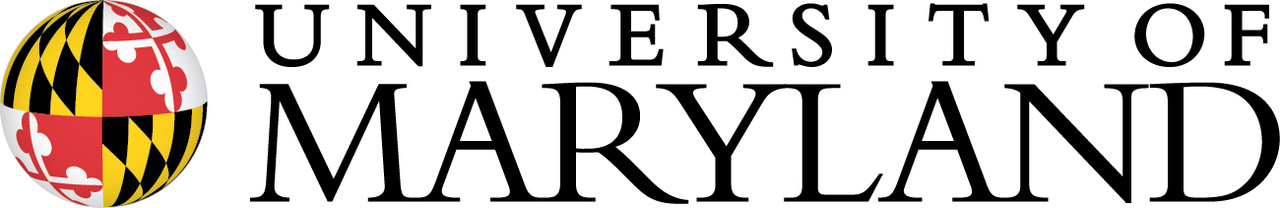 BUDGET PREPARATION & MAINTENANCE SYSTEM USER MANUALFY 2021 WORKING BUDGETUniversity Budget Office UNIVERSITY OF MARYLANDUNIVERSITY BUDGET OFFICE 3115 CHESAPEAKE BUILDINGDanny CatalanoUniversity Budget OfficeTelephone: 301-405-7827Email: dannyc@umd.eduBen ChoyUniversity Budget OfficeTelephone: 301-405-5635Email: bcoy@umd.eduErica FarrishUniversity Budget OfficeTelephone: 301-405-9816Email: efarrish@umd.eduPatrice Sheffield JacksonUniversity Budget OfficeTelephone: 301-405-2747Email: psheffie@umd.eduJohnny Li University Budget OfficeTelephone: 301-405-3020Email: johnnyli@umd.eduJoe MillerUniversity Budget OfficeTelephone: 301-405-1916Email: jmille58@umd.eduMany colleges and divisions have designated ‘super users’ whose role is to assist others within their college or division with working budget questions, including those related to BPM. Please contact your college or divisional business officer for your designated ‘super user’.BUDGET PREPARATION & MAINTENANCE SYSTEM (BPM)TRAINING MANUAL CONTENTSOVERVIEWWHAT IS THE BPM WORKING BUDGET SYSTEM 	Designed to develop and record the detailed July 1st budget for the University; 	Includes position-level budgeting at the account and object code level for itemized       employees; 	Develops itemized position budgets based on the salary of the individual who is in the position; 	Serves as one mechanism to adjust the July 1st funding of itemized employee salaries in the Payroll and Human Resource System (PHR); and 	Provides, in years that COLA and merit increases are effective July 1st, a mechanism to update the itemized employees’ salaries in PHR for these increases.OVERVIEW OF THE BUDGET SYSTEM	*Modified Salary Data will only be sent to PHR in years where there is a July merit.OVERVIEWPOSITION BUDGETING AND SALARY SETTING IN BPMSet Salary Amount: When COLA/Merit are not applicable:For all regular status employees, COLA and merit will be blocked from edit on the set salary screens.The “Salary Set?” flag will be set at “No” when BPM is opened to users. Users will need to set salaries for itemized employees (Object 1011 to 1016) who have other types of salary adjustments or funding changes. Default Is Make Position Budget at the July 1, 20xx Salary Amount: The “position budget” will equal “salary” on the “set salary” screen if “make new budget amount” is checked on budgetable accounts (likewise for the “reallocate salary” screen and the “salary spreadsheets”). Payroll Conversion: When COLA and Merit are not applicable:Only the funding changes effective July 1st for employees will be sent from BPM WB to PHR.Users will need to input all other July 1st salary adjustments in PHR manually.REMINDER: When setting salaries or budgets on a position that is funded by accounts that cross departments or colleges, users MUST coordinate with the other department/college BEFORE making any changes that impact the accounts of the other department/college.FY 2021 WORKING BUDGET SCHEDULEBPM TECHNICAL REQUIREMENTSBelow is a list of technical requirements that will help to optimize BPM performance. Attempts to use unsupported browsers, or a lack of enabled JavaScript, will result in an error message containing instructions for installing minimally acceptable software. Please contact your System Administrator if you need assistance updating your software or settings.Use of the latest version of Firefox is strongly recommended. Other allowed browsers include the latest versions of Internet Explorer.Do not use the browser’s “Back” or “Forward” buttons to navigate through BPM, as this could result in error messages or incorrect data being displayed. Instead, use linked buttons on BPM screens and the “Back” button located at the bottom of the BPM screen.BPM provides reports in the following formats: Portable Document Format (PDF), MS Excel, Rich Text Format (RTF), Hyper-Text Mark-up Language (HTML), and Comma-Separated Values Format (CSV).  To view reports, you will need to select view using HTML or download using local directory. Log out of BPM by clicking on BPM’s “Exit” button, located at the bottom of the screen. Otherwise, BPM will not properly log you out of the system.Please refer to the latest version of the FAQ related to BPM login issues that may arise. The FAQ can be found on the BFA site and the Finance Site on the links below. BFA Link : The BPM Citrix Virtual Workspace Login FAQ can be found under BFA Announcements by following the path below:ARES Home > Budget & Fiscal Analysis > BFA Announcements > BPM - Citrix Virtual WorkSpace-FAQFinance Site Link:  The BPM Citrix Virtual Workspace Login FAQ can be found on the Finance site by following the path below:Home > Budget > Budget Planning Resources > BPM > Login FAQs - Revised 02-21-2020BPM LOG-ON & NAVIGATIONBPM System Citrix Workspace Connection: The Budget Preparation and Maintenance System (BPM) implemented the Citrix Workspace connection on January 27, 2020. This additional login layer is necessary to properly protect the BPM System from potential security threats. Both layers of login will be using the University of Maryland’s Central Administration Service (CAS), which requires multi-factor authentication (MFA).To accommodate this change, the BPM links on the BFA website (http://otcads.umd.edu/bfa/) and Finance website (https://finance.umd.edu/) will be updated to direct through the new login portal. Follow the below steps for the login process:   The suggested internet browser for BPM is Mozilla FirefoxGo to: https://vw.umd.edu/ (same link on the BFA and Finance websites labeled as ‘BPM System’)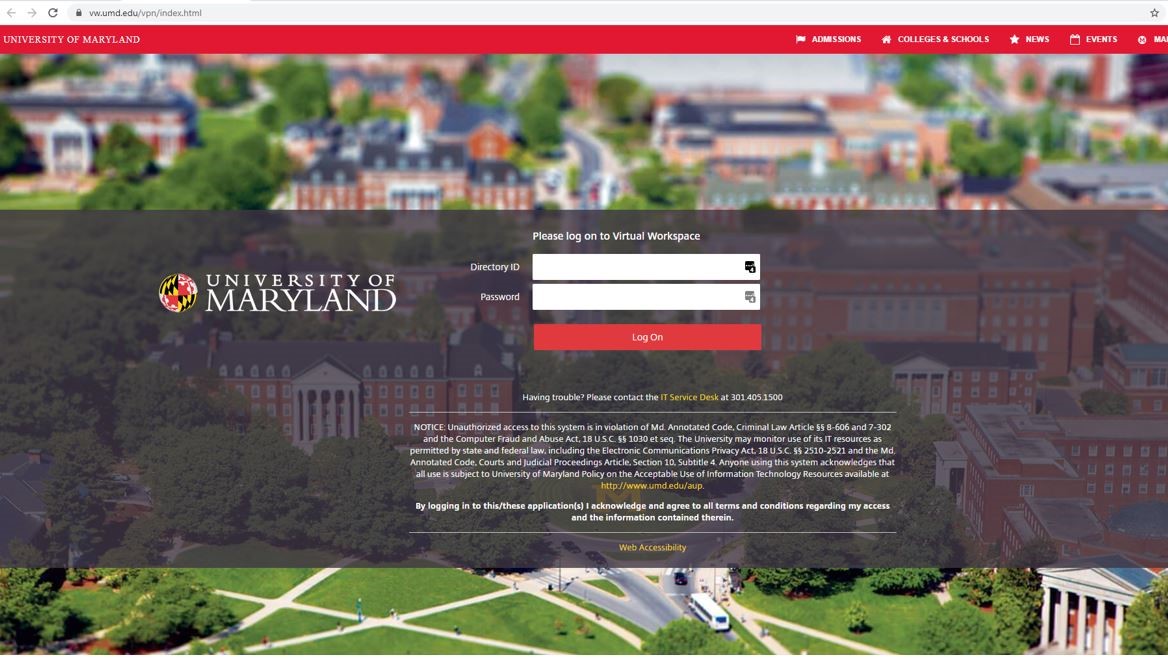 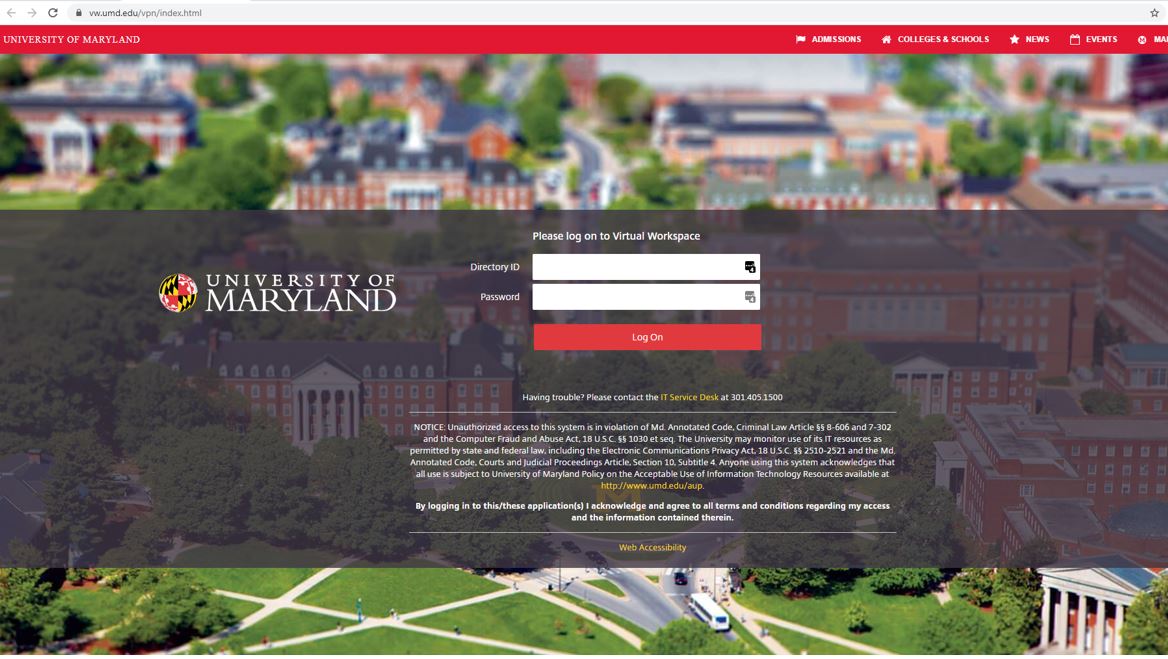 CAS- Central Authentication Service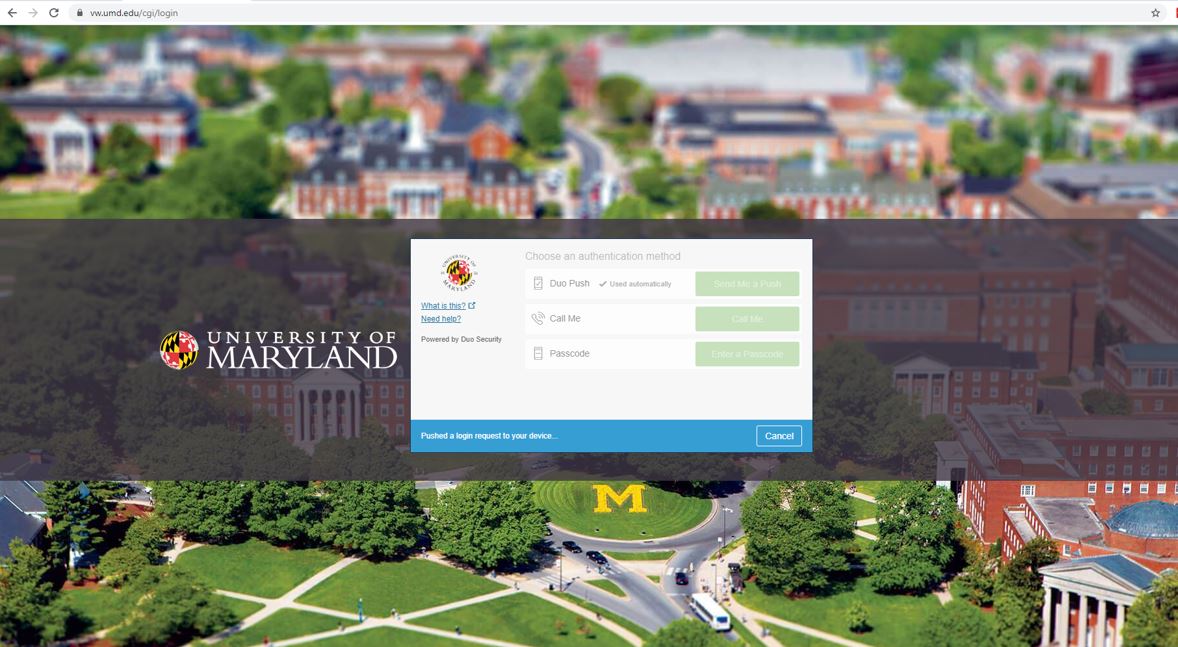 Click on ‘Detect Receiver’ (when prompted to open link for the Citrix Receiver, Click ‘Open’)(If you have not installed the Citrix Receiver before, refer to ‘Note 1’ at the bottom of this document for installation instructions before continuing)(If you do not get the below ‘Detect Receiver’ message, refer to ‘Note 2’ at the bottom of this document to detect the receiver)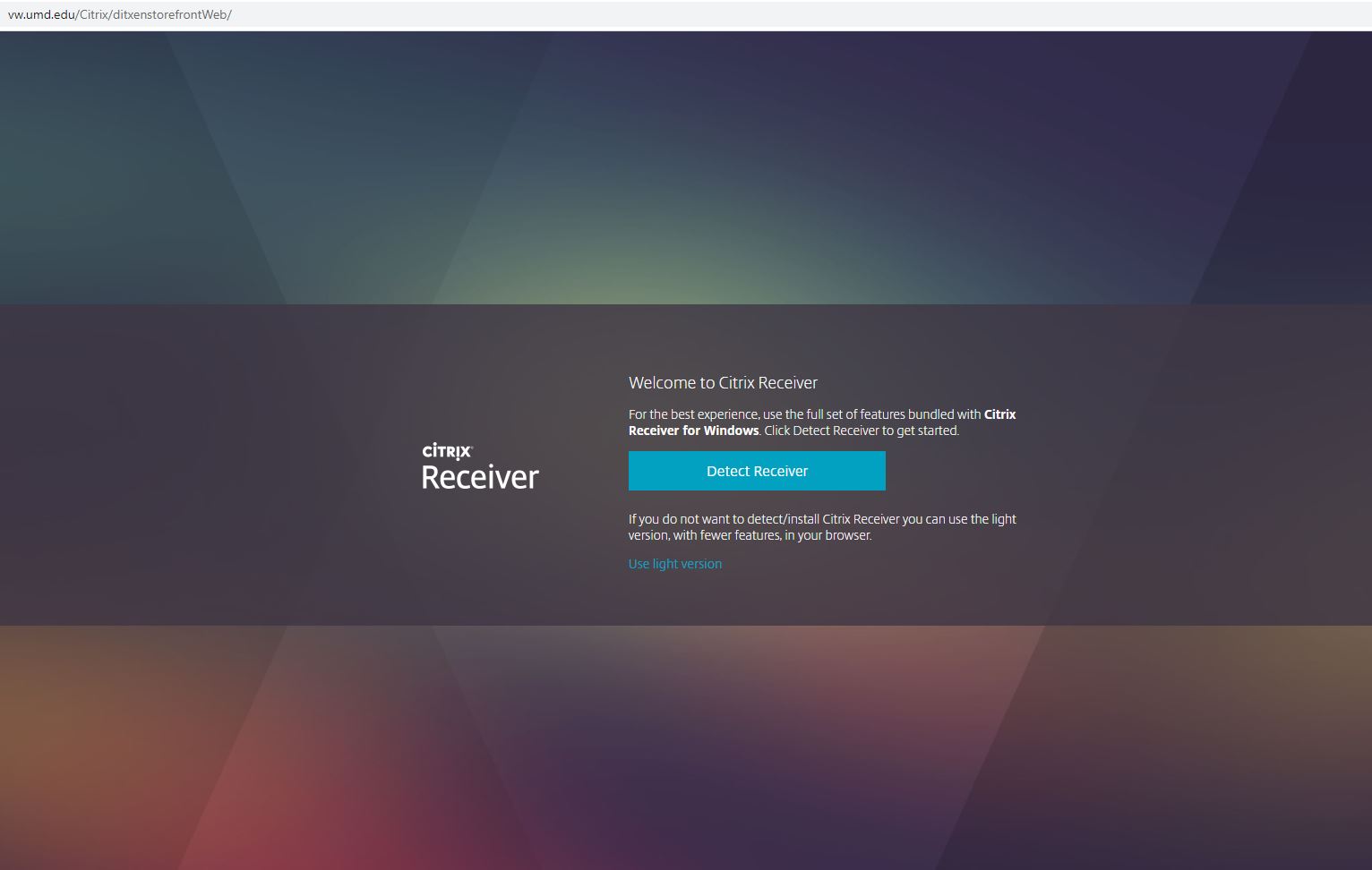 Click on APPS tile –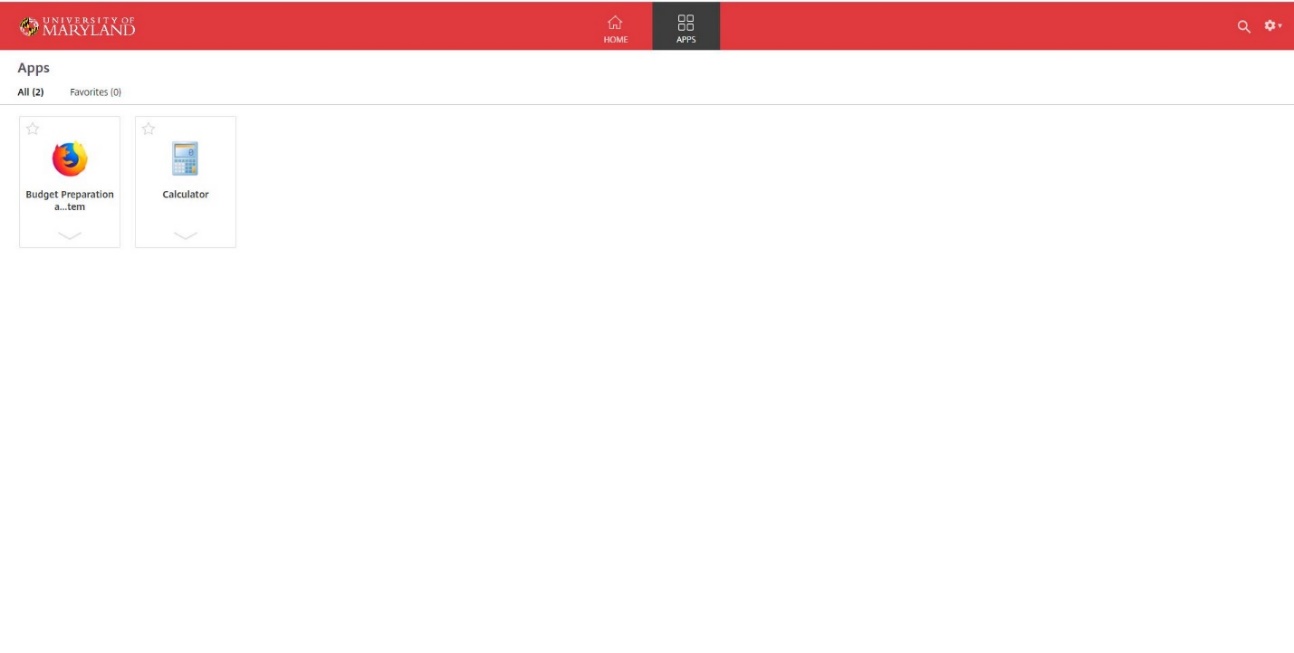 Click on Budget Preparation and Maintenance System 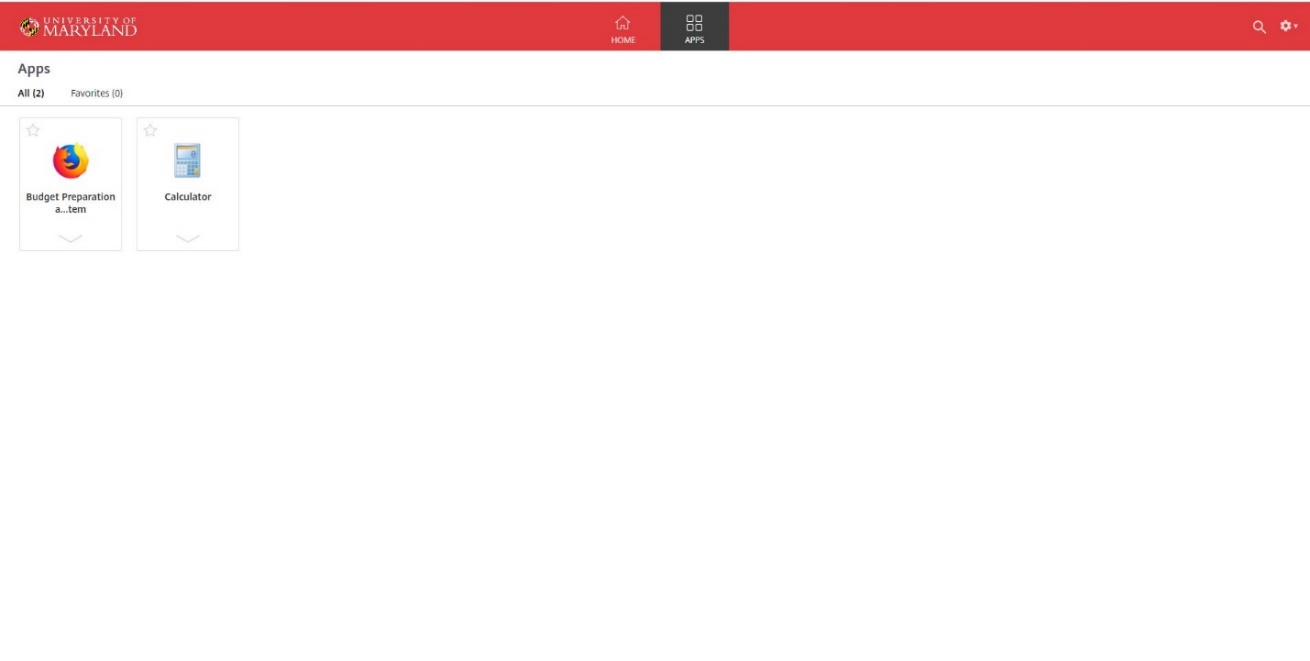 Enter Directory ID and Password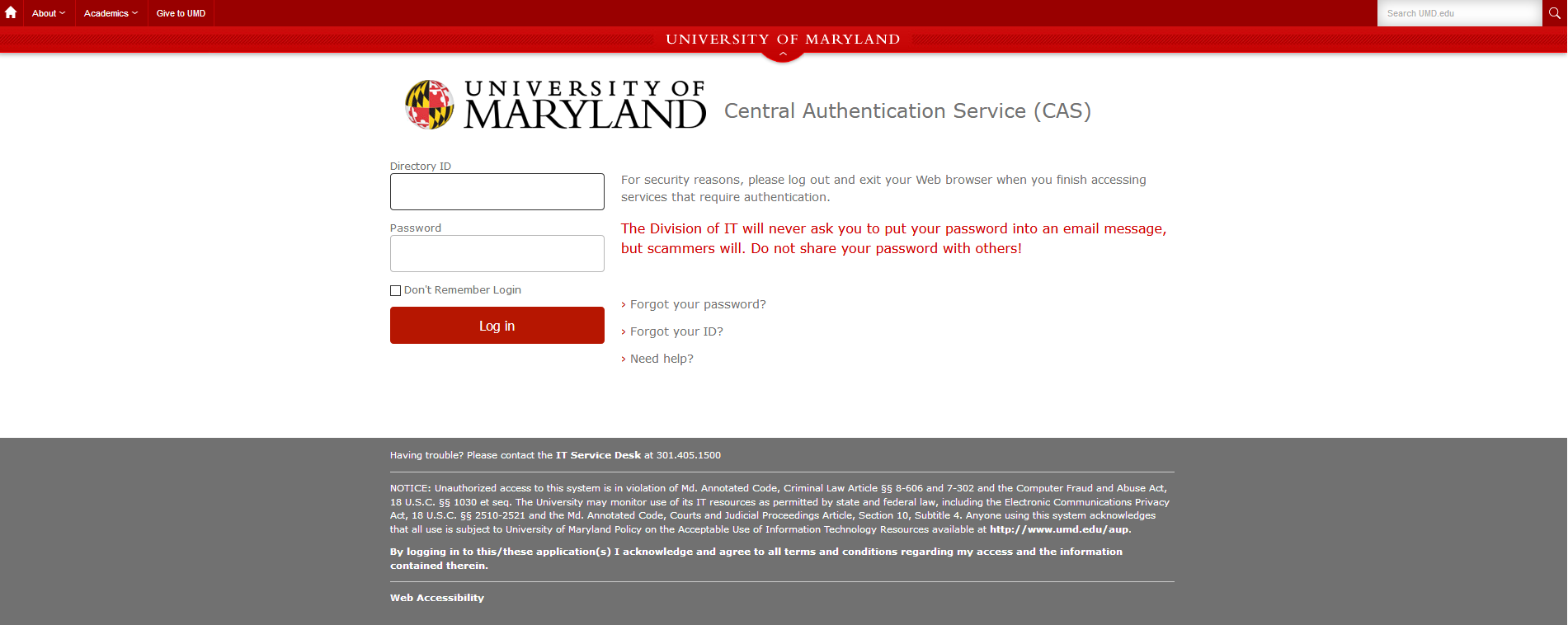 CAS- Central Authentication Service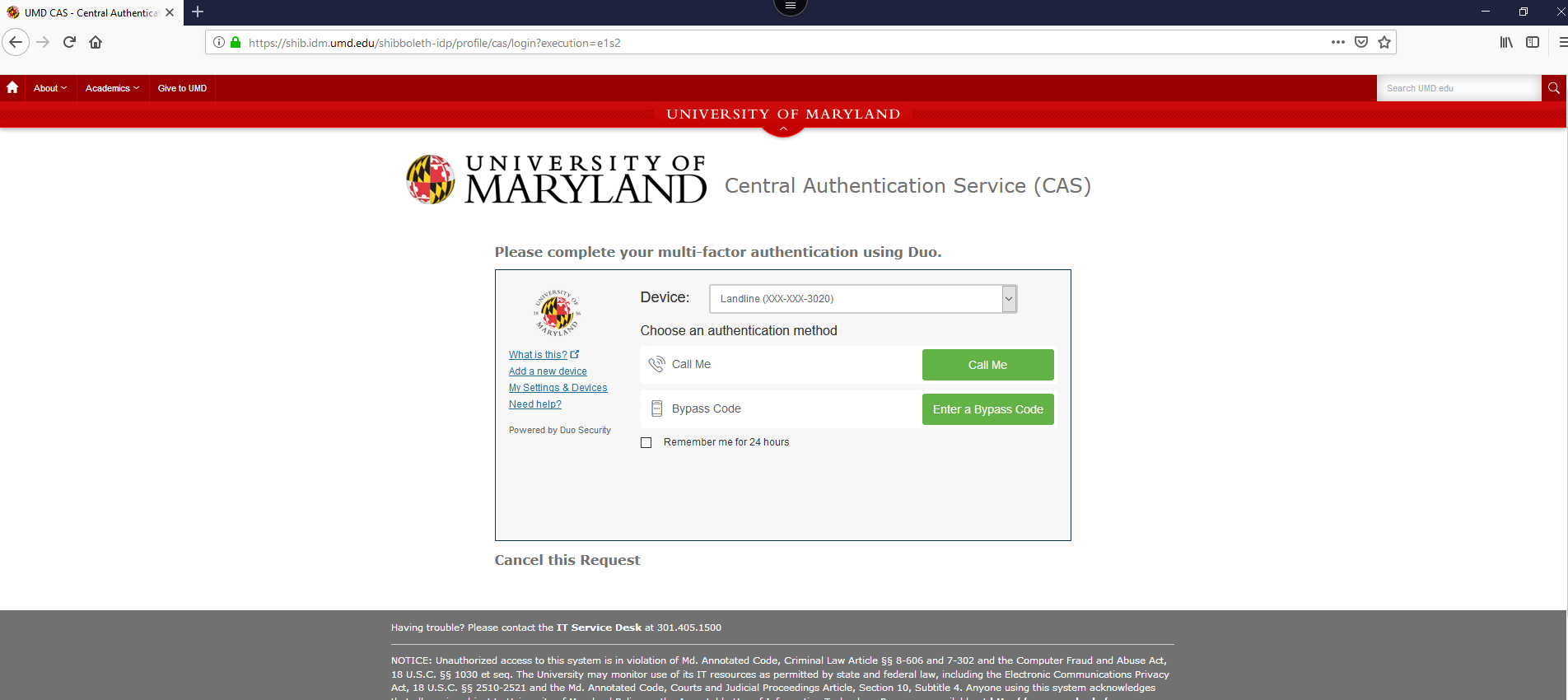 After authentication, the user is directed to the BPM Main Menu screen.  From the BPM Main Menu Screen: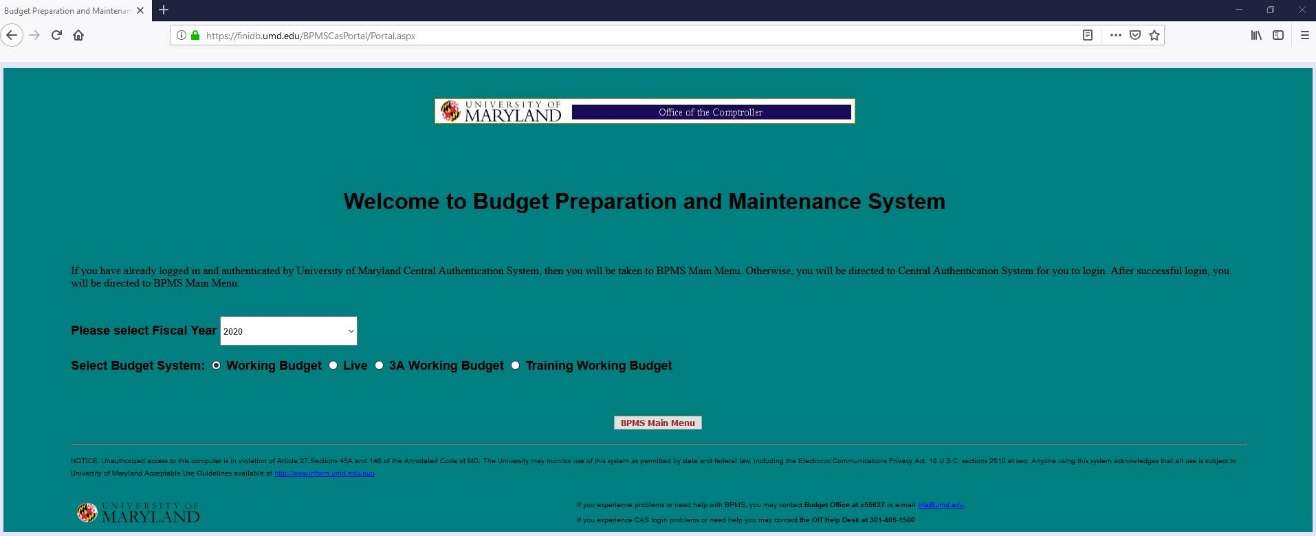 When finished using BPM, please exit the application by Clicking the ‘Exit’ Button and log off of Citrix by Clicking the ‘Log off’ button located under the gear icon in the upper right-hand corner of Citrix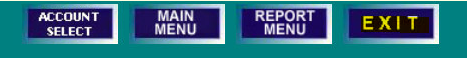 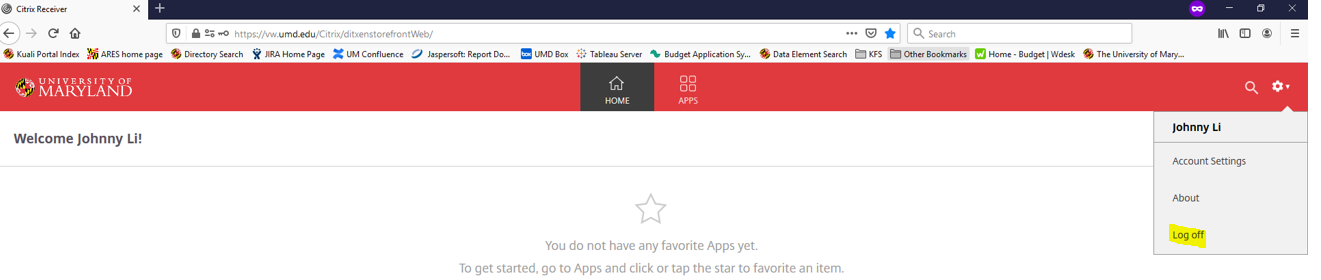 If you have bookmarked the BPM site, you may need to update the link for the new login screen. If you have questions, please feel free to email the Budget Office at BFA@umd.edu or call at (301) 405-5627.  For further information on installing Citrix Receiver please refer to the Multi-Factor Authentication (MFA) - Citrix and CAS Login document which can be found on the Finance and BFA websites. MENU OPTIONS SCREENFrom the Menu Options, click on:Account Select or Account Select/Edit to access the Account Select screen to set salaries, and revenue, operating, and salary budgets,Import or Import Excel Worksheets to access the Import Data screen to set load your data file and make changes to the working budget data,Manual Entry or Process All Object Codes Manually to access the Manual Data Entry screen to set load your data file and make changes to working budget data,Transfer Object Codes or Process Transfer Object Codes (9xxx) Only to access the Manual Data Entry screen to manually enter transfer object codes,Report Menu or Reporting Options/Query to view and/or print reports, orExit or Logout to log out of BPM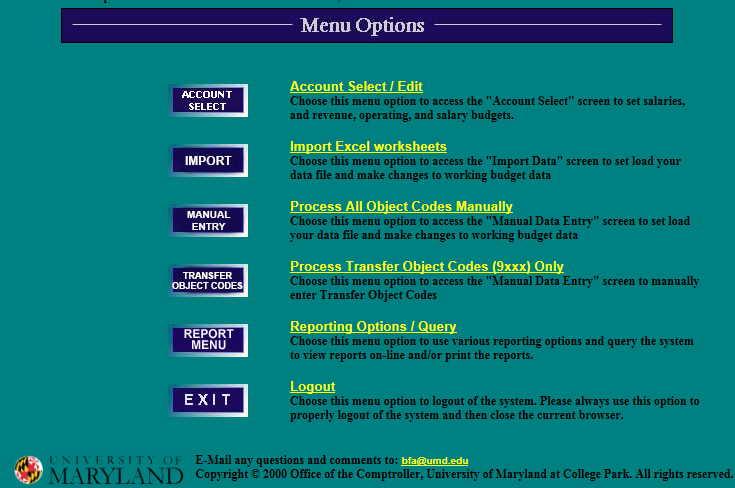 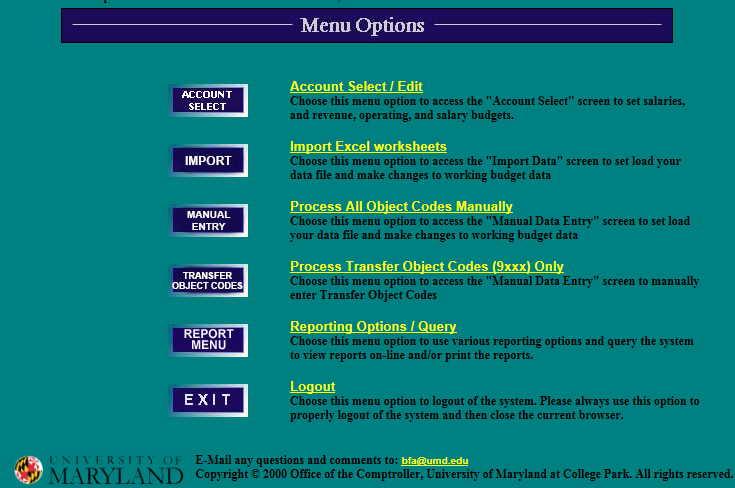 IMPORTIMPORT EXCEL WORKSHEETSFrom the Menu Options Screen, click on Import or Import Excel Worksheets to access the Uploaded Excel Files Detail screen.To import a file, click on Download Template. A message box will appear. Click on Open to access a template.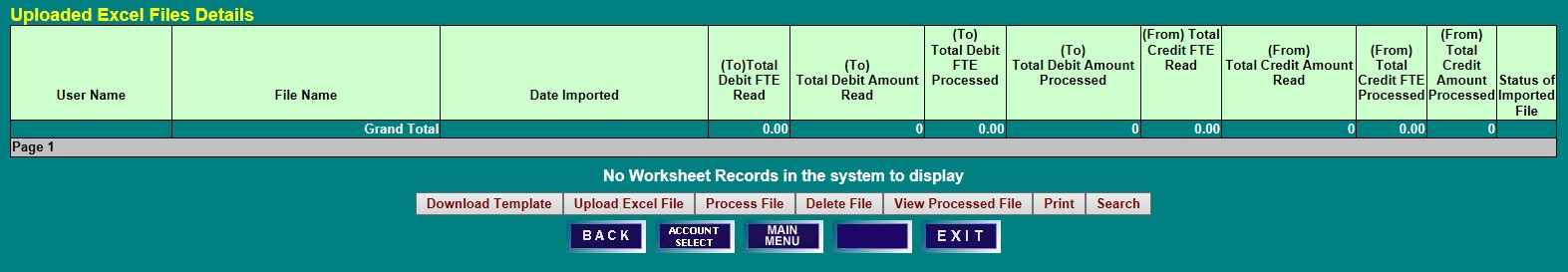 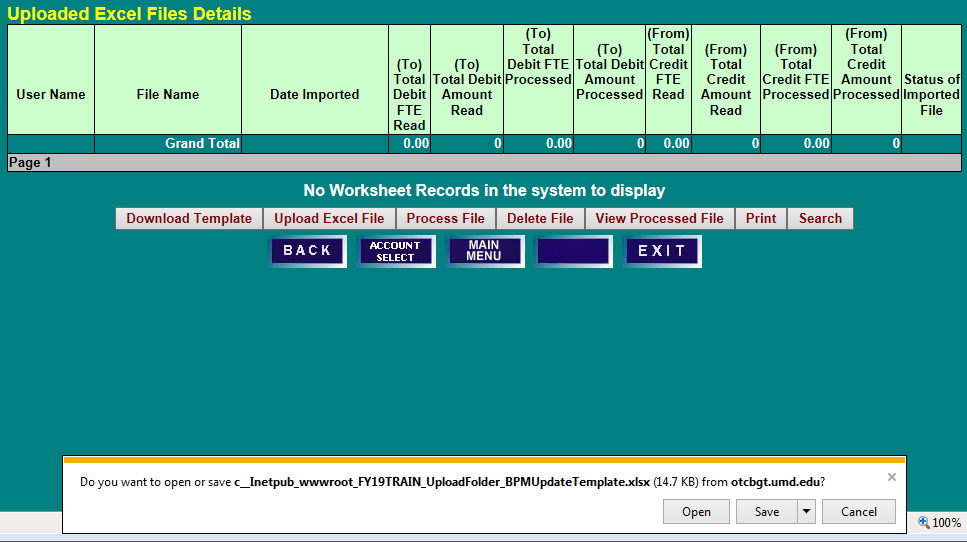 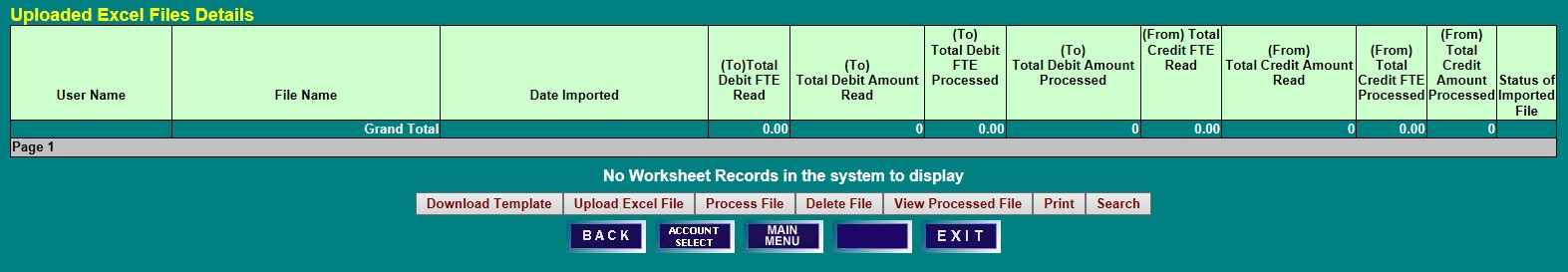 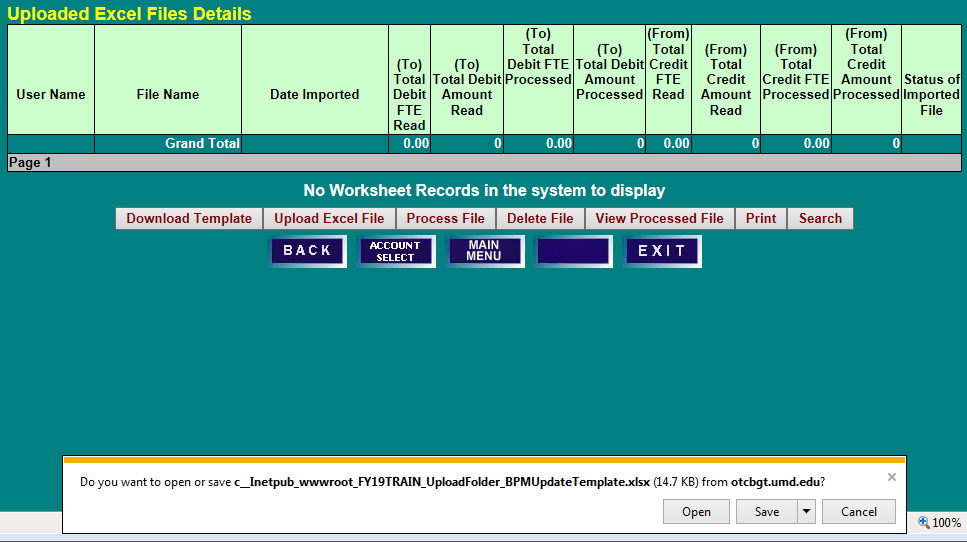 Click File and Save As to save a copy of the template on your computer. The saved file name is restricted to 30 characters including the .xlsx and should include your Division acronym and brief description to aid in identification. Each template file name must be unique as BPM will not upload duplicate file names. It should be noted that only this template can be used to import data into BPM. Changes cannot be made to the column headings, and columns cannot be rearranged. Also, the BPM Updates worksheet tab on the bottom of the template cannot be changed because it will prevent the file from uploading properly.The template has some built-in edits for each column field to assist in proper data entry. It should be noted that the description field is limited to 70 characters. Negative amounts, commas, or dollar signs ($) are not permitted. Also, position moves to a new account must be done in the Reallocate screen. In addition, use the To and From philosophy when determining how to make entries. The To is where the budget is going, and the From is where it will be taken.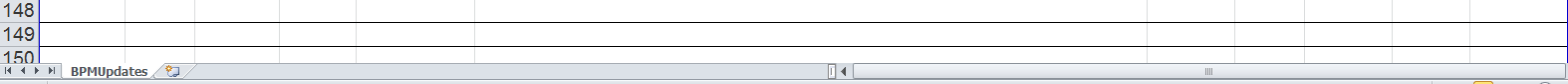 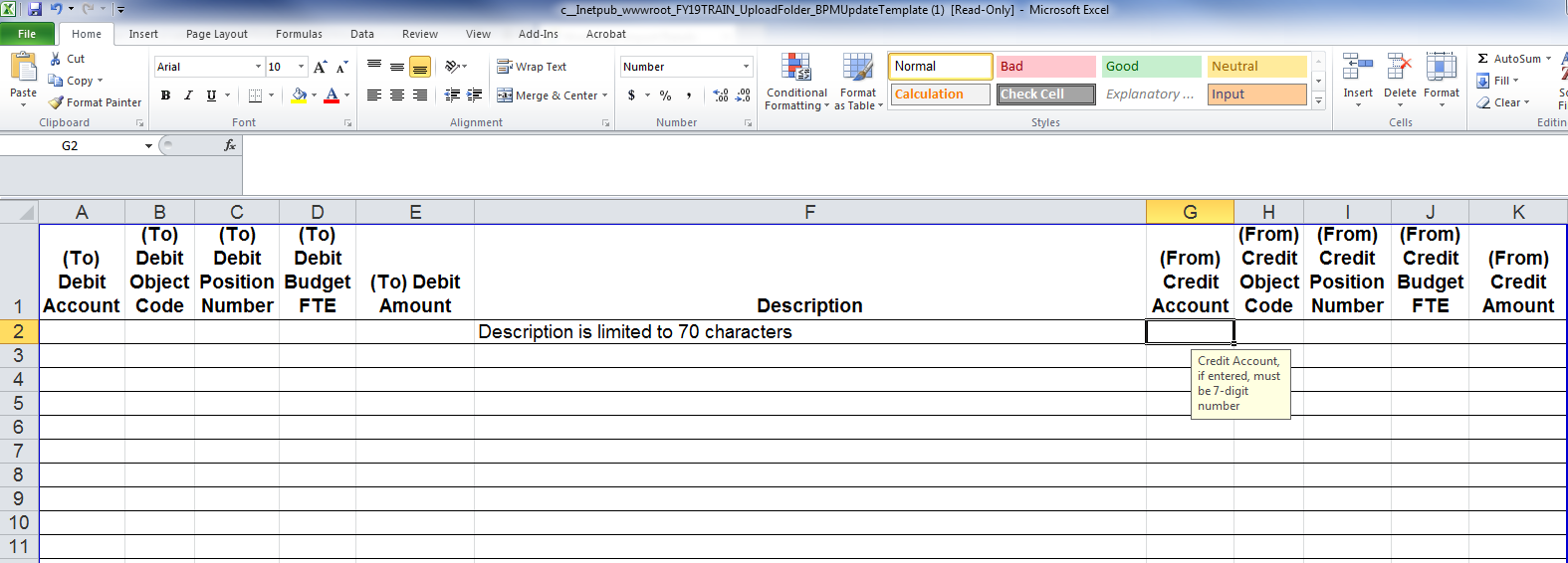 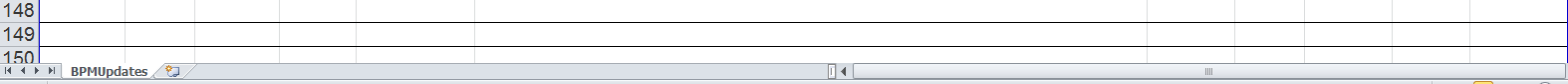 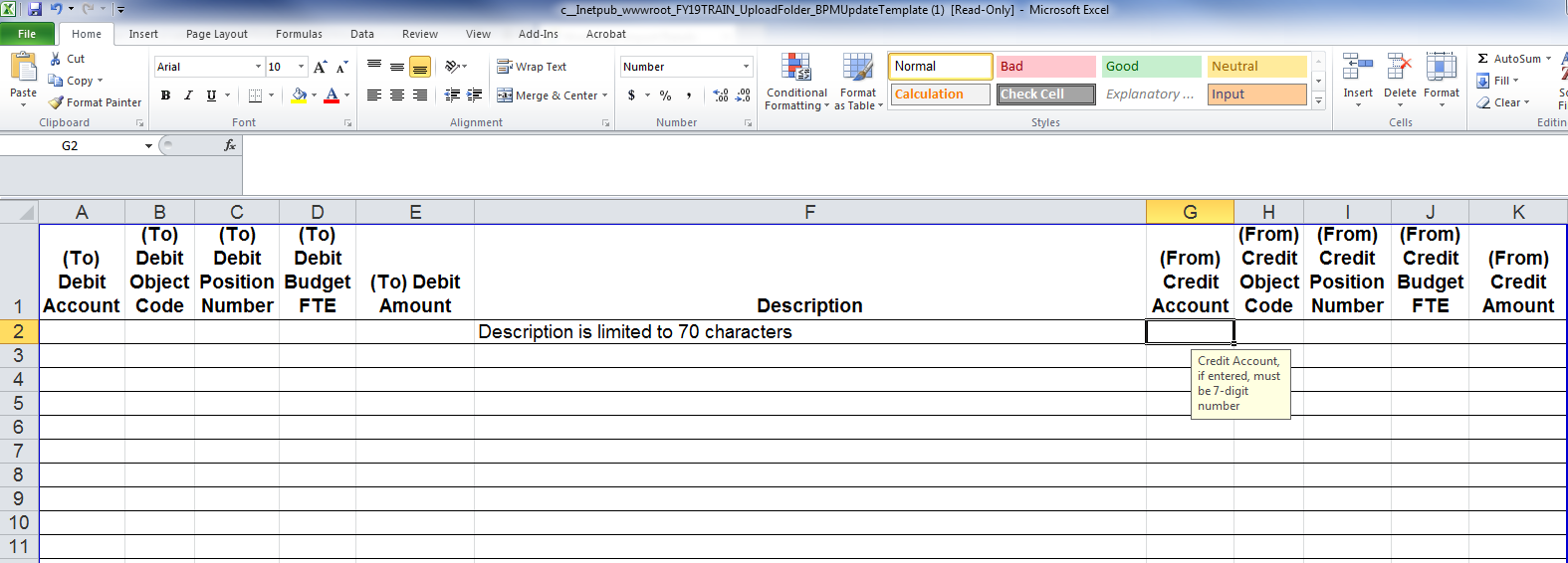 Complete template with appropriate information.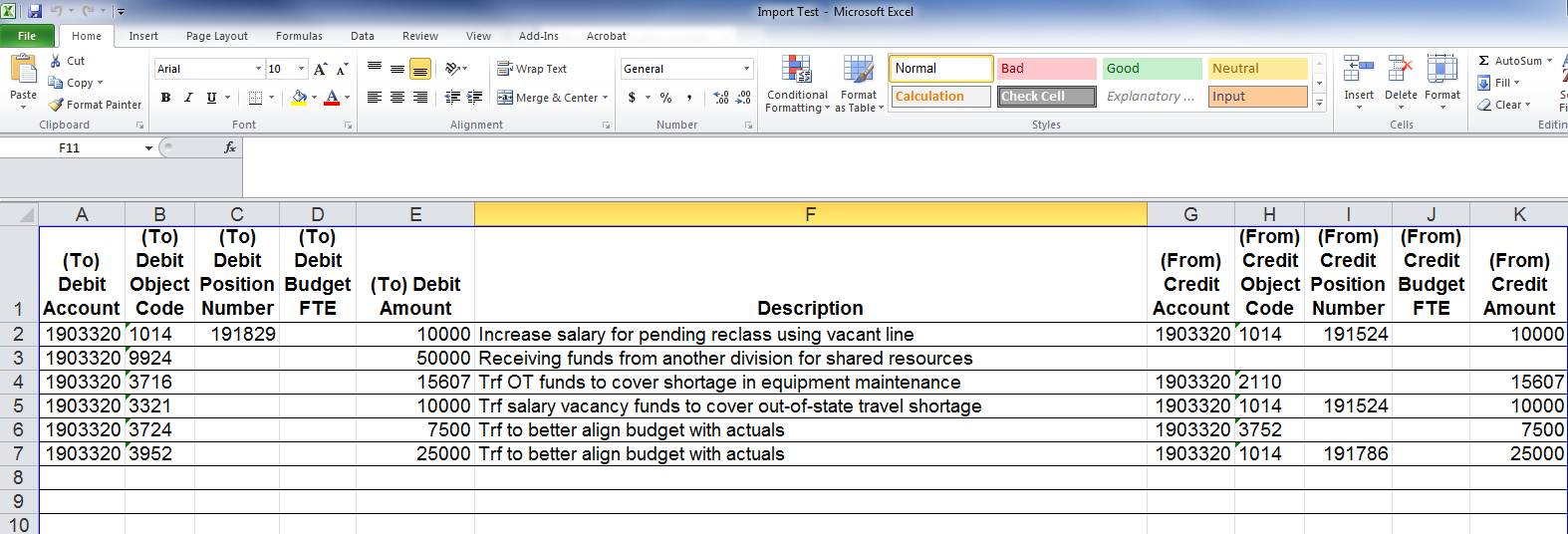 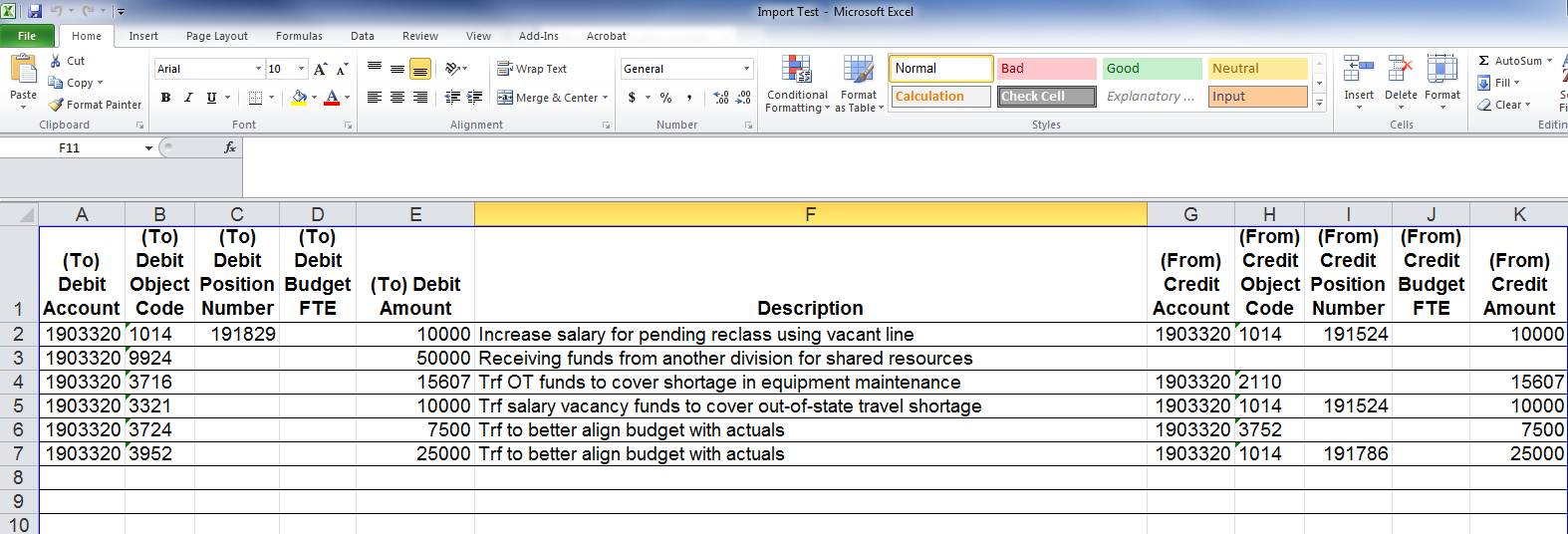 Return to the Uploaded Excel Files Details screen and click on Upload Excel File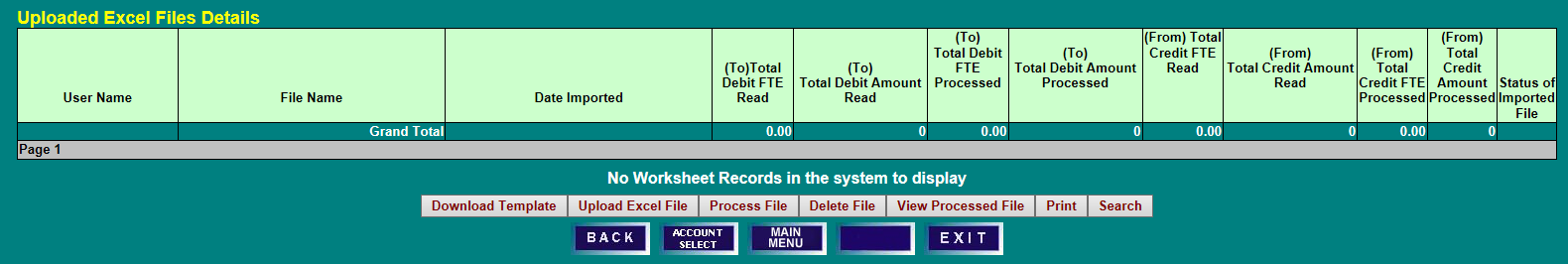 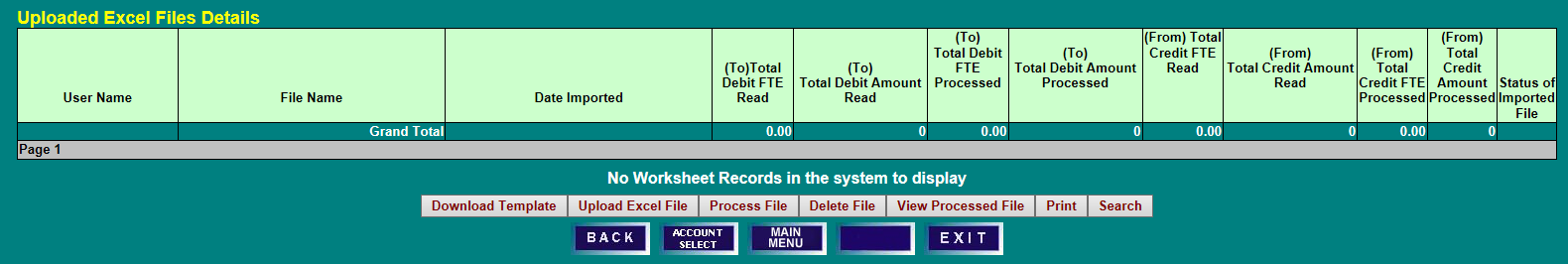 A Worksheet Upload Bar section will appear.  Click on Browse to search for the desired file to upload.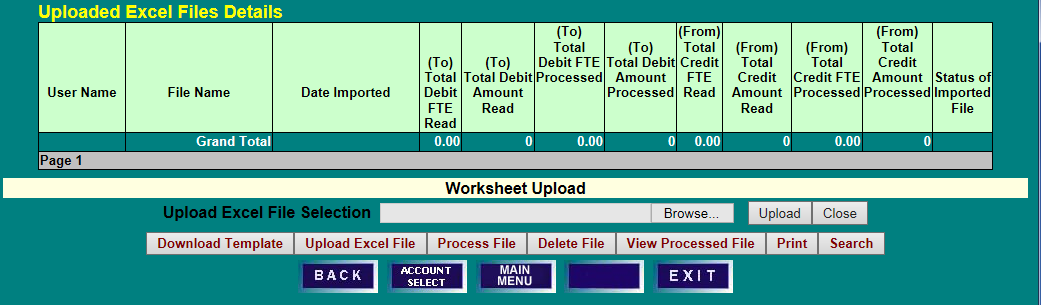 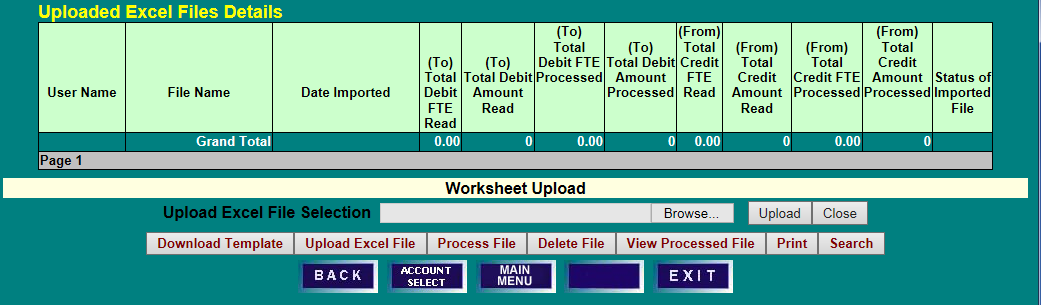 Choose a file to upload.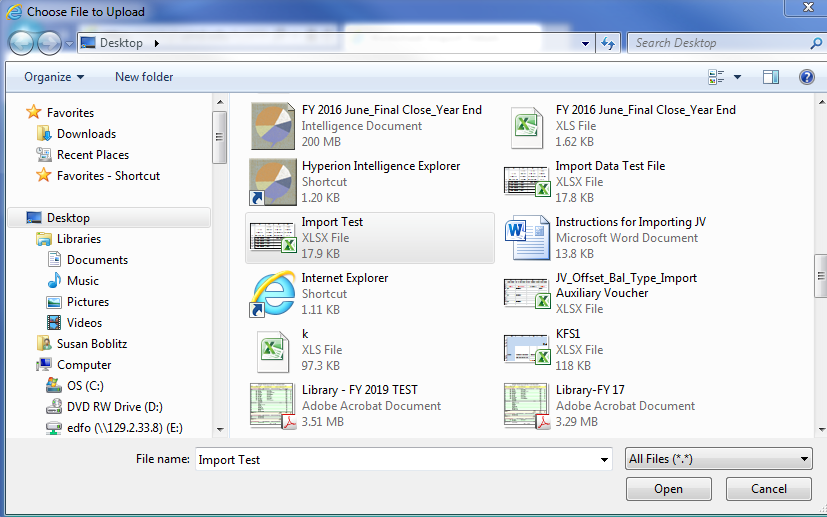 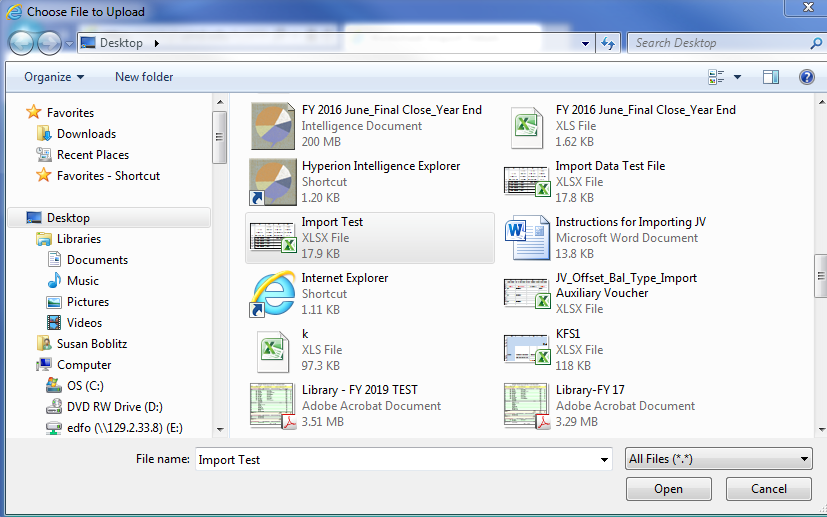 Return to the Uploaded Excel Files Details screen and click on Upload.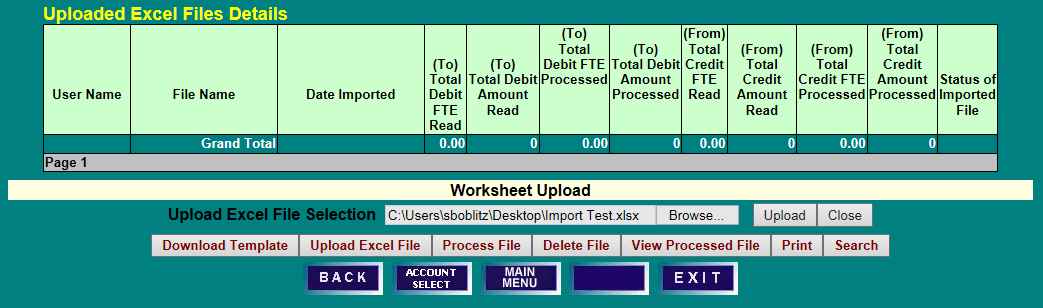 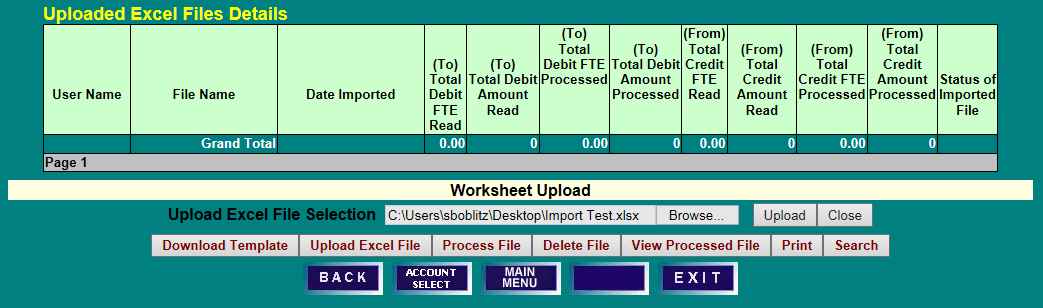 PROCESSING AN UPLOADED FILEIf the file uploaded successfully, the file will appear on the Uploaded Excel Files Details screen, and the Status of Imported File will be Ready.To select a file to be processed, click on the blue File Name which will highlight the line, and click Process File.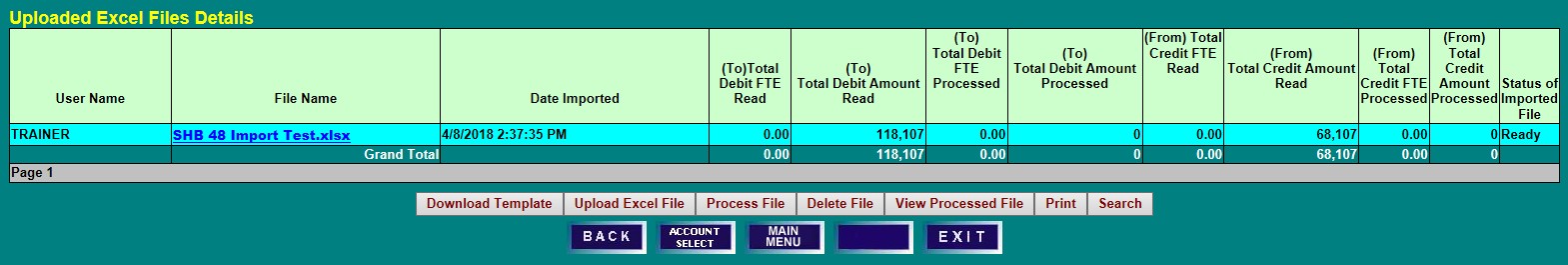 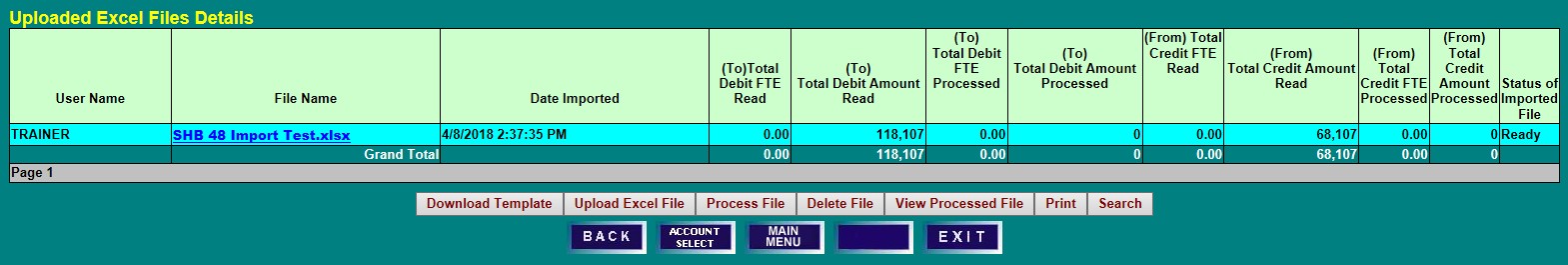 If the file does not contain any errors, the Status of Imported File will read Processed with the applicable date and time.  If there is an error on any of the lines, the Status of Imported File will read Partial with a note that the file could not process all lines with the applicable date and time.To view the Processed or Partial file, select the File Name and click View Processed File.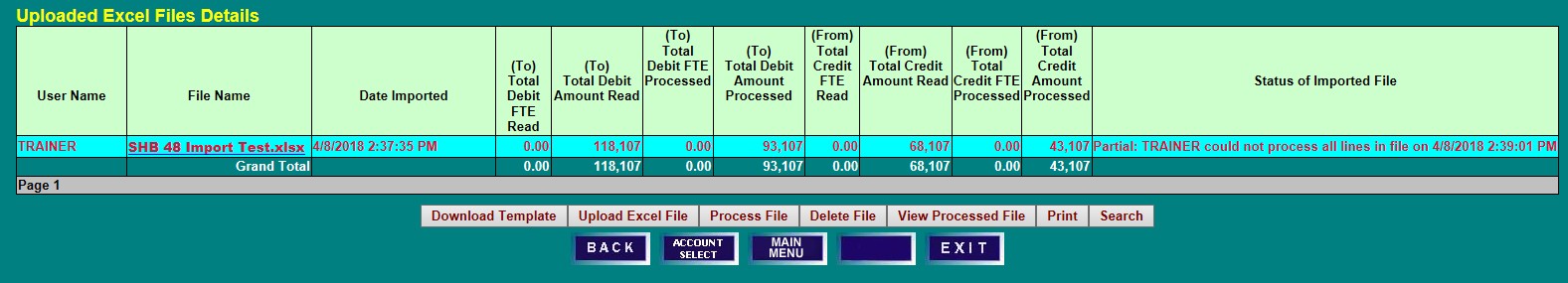 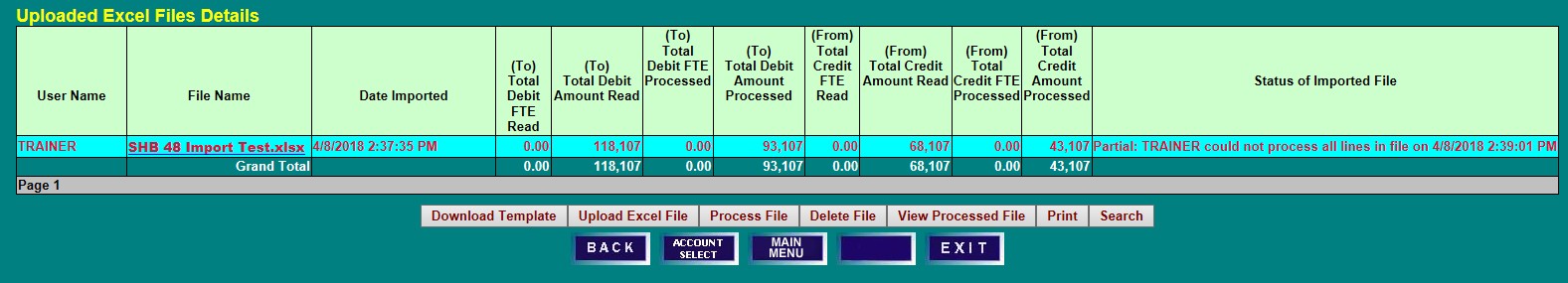 Each line in the template will be displayed.  If the line is correct, Processed will be noted on the Status of Line column.If the line is incorrect, Edit Line will appear in the Actions column, and Error will appear in the Status of the Line column.  Click on Edit Line to open an edit box.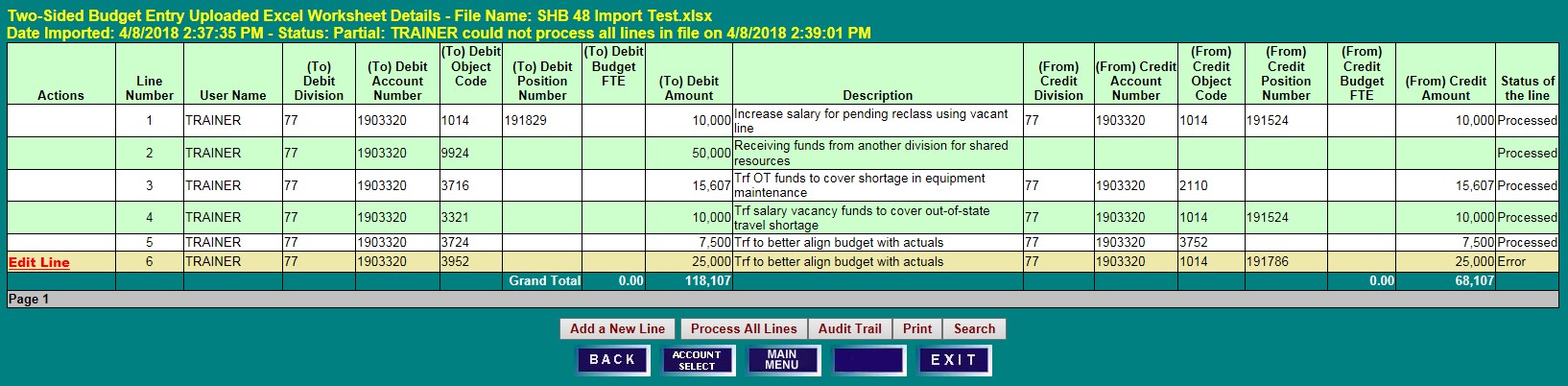 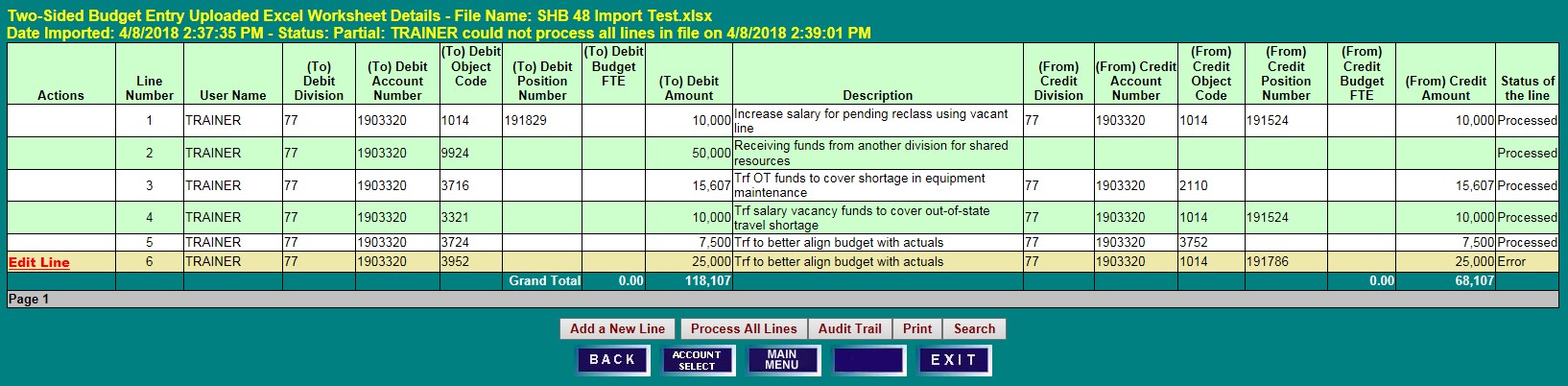 Review the entry to identify the error and make the necessary correction. Then click Process Line.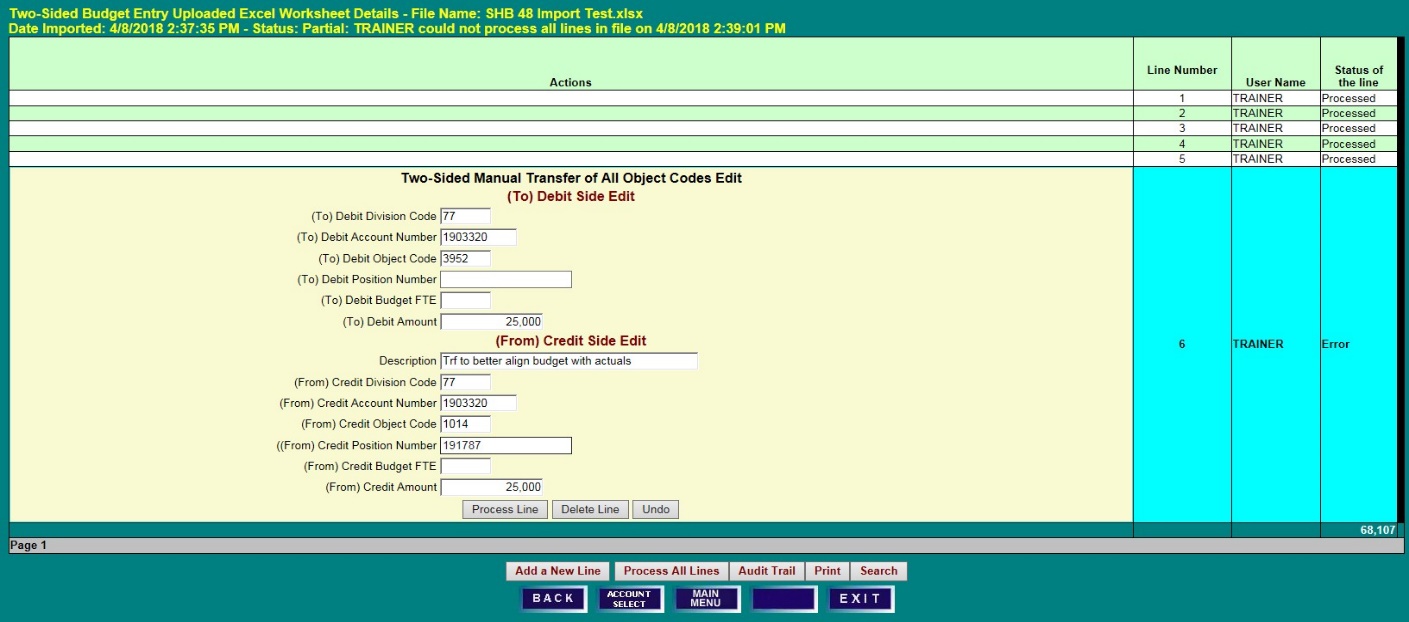 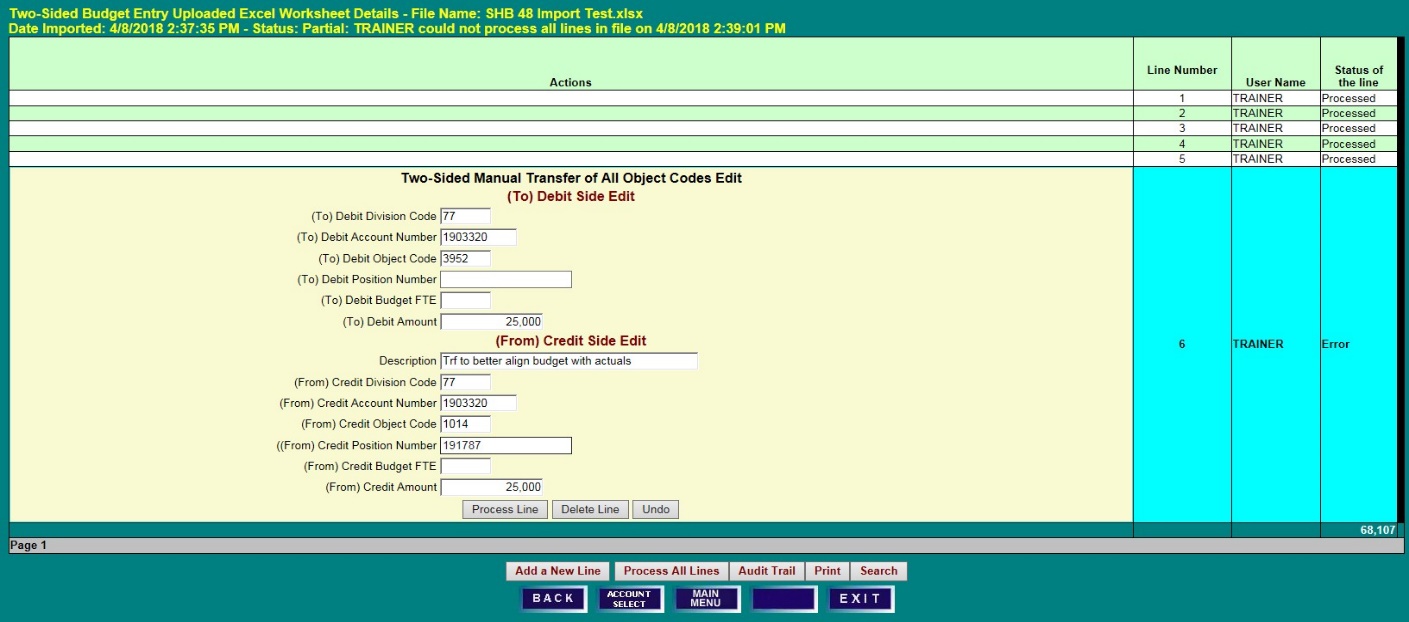 When properly corrected, the Status of the Line column will read Processed.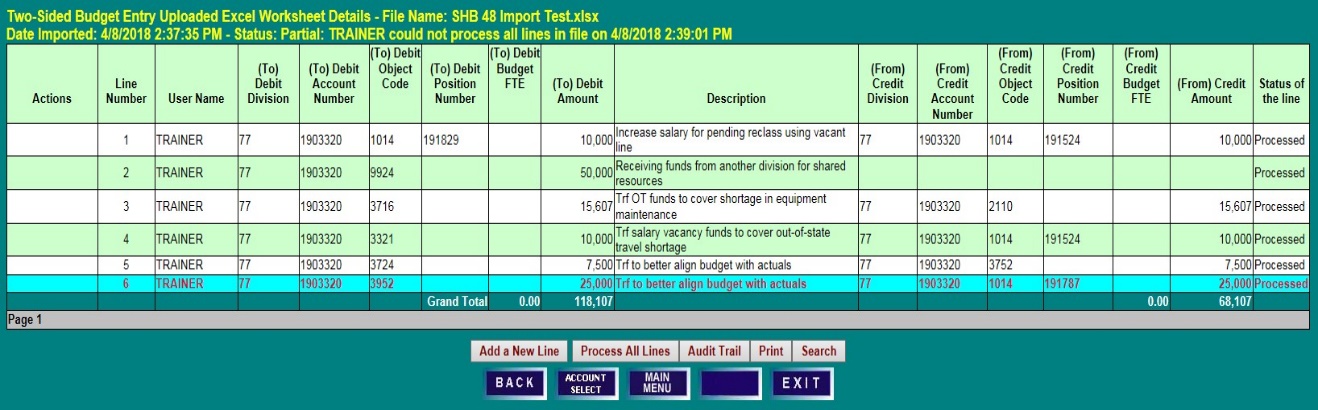 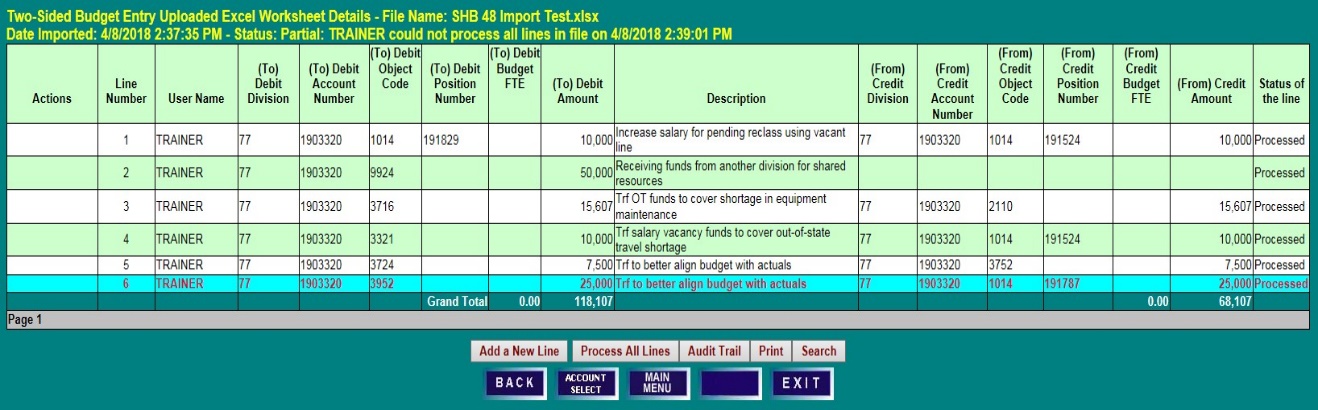 Click Back to return to the Uploaded Excel Files Details screen.The Status of Imported File will now display that the file has been Processed.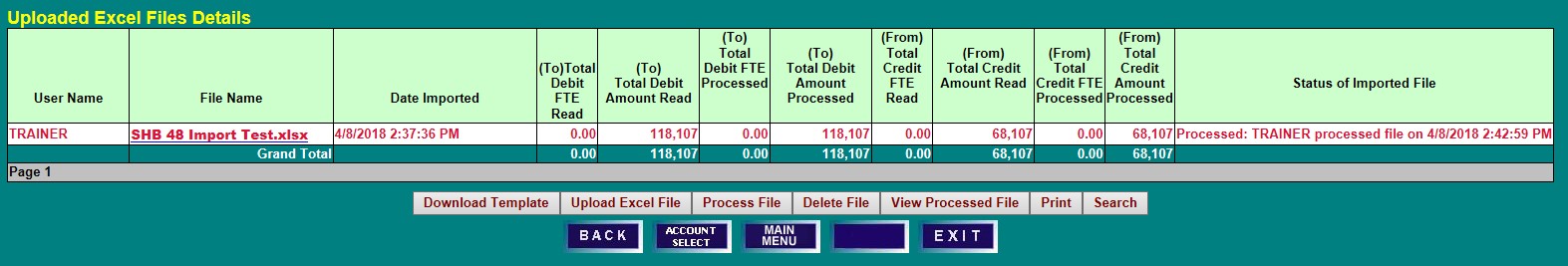 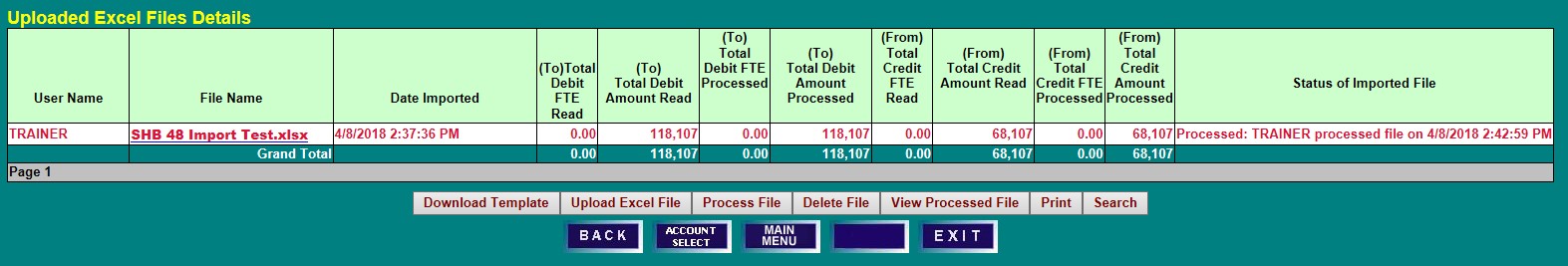 To view your Imported File entries, access the account via the Account Select option on the MenuOptions screen.  Enter the appropriate account number to access the Account Budget Summary screen.Click on Two-sided Transfers Audit Details to view the audit trail two-sided entries made to the account.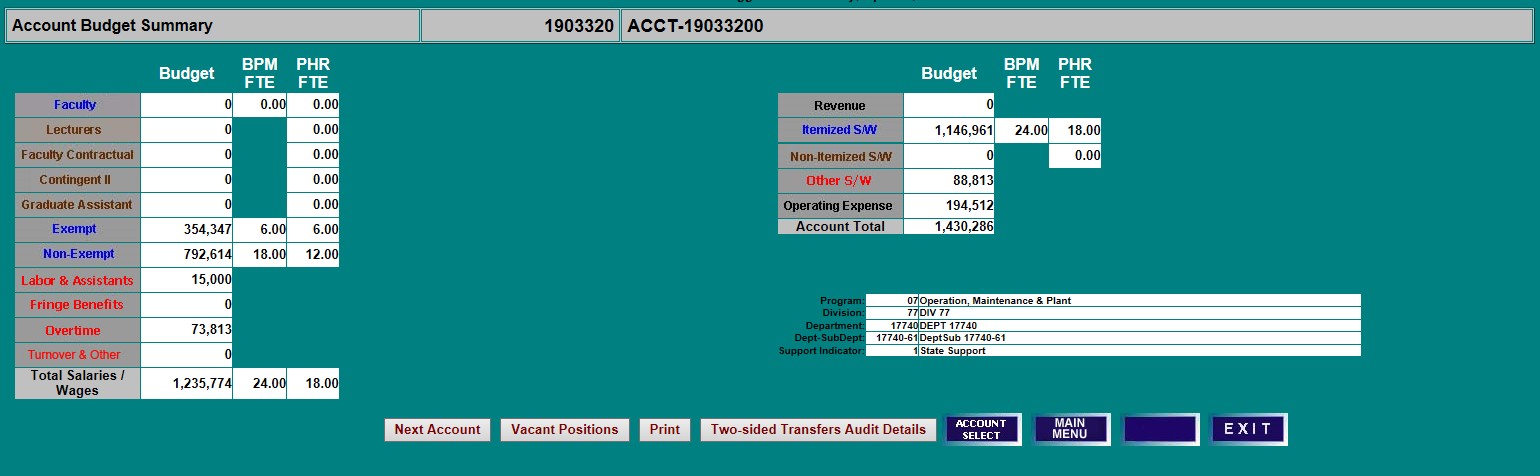 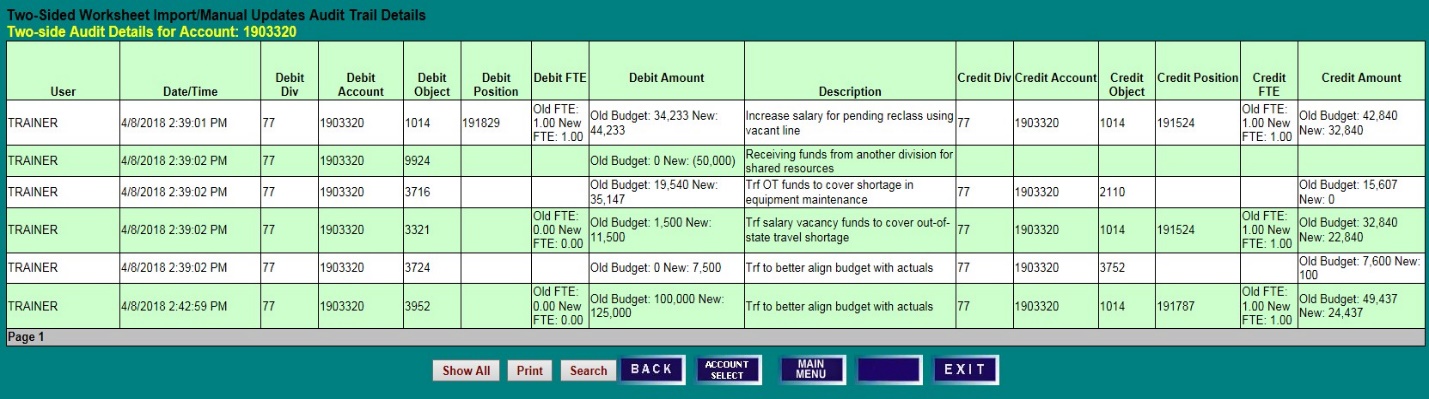 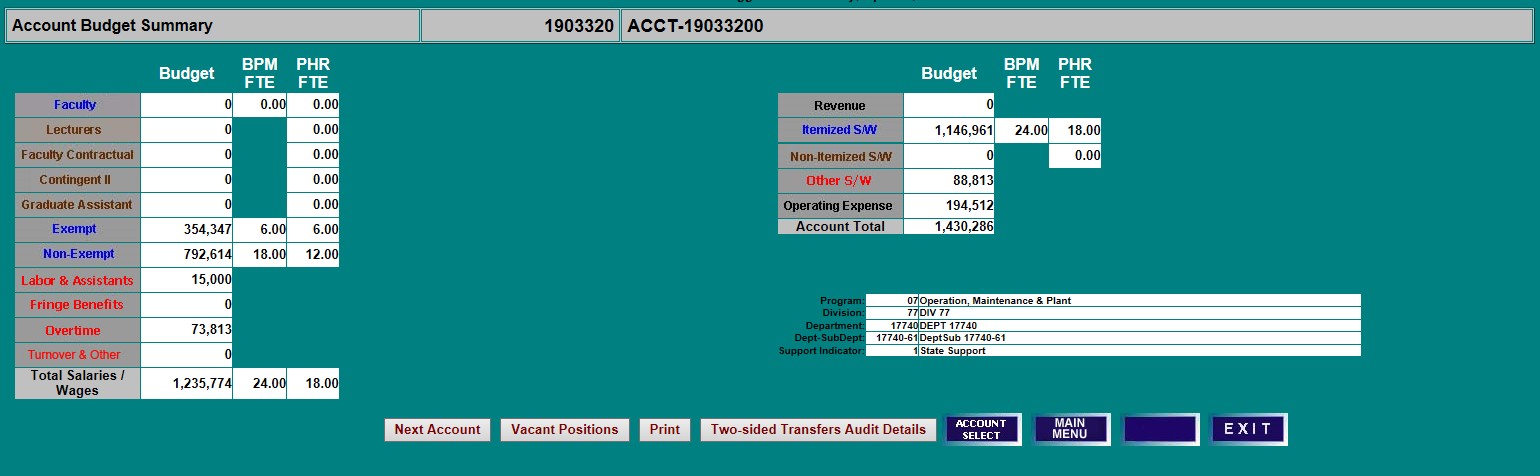 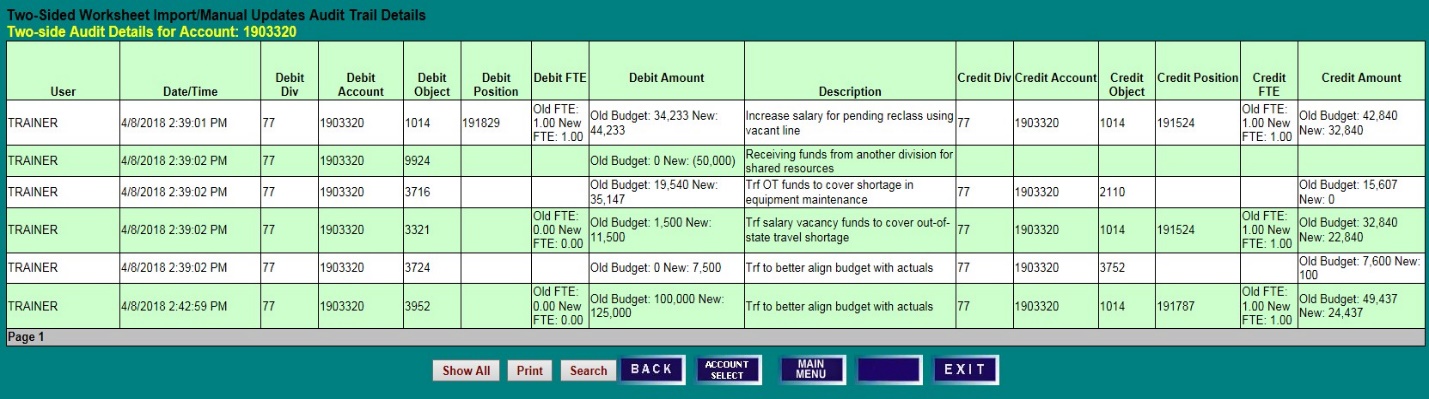 MANUAL ENTRYPROCESSING A TWO-SIDED MANUAL ENTRYFrom the Menu Options Screen, click on Manual Entry or Process All Object Codes Manually to access the Two-Sided Manual Transfers of All Object Codes Details screen.Click Add a New Line to make a Two-Sided Manual entry. It should be noted that this form does allow for one-sided entries. A blue Edit Line will appear in the Actions column.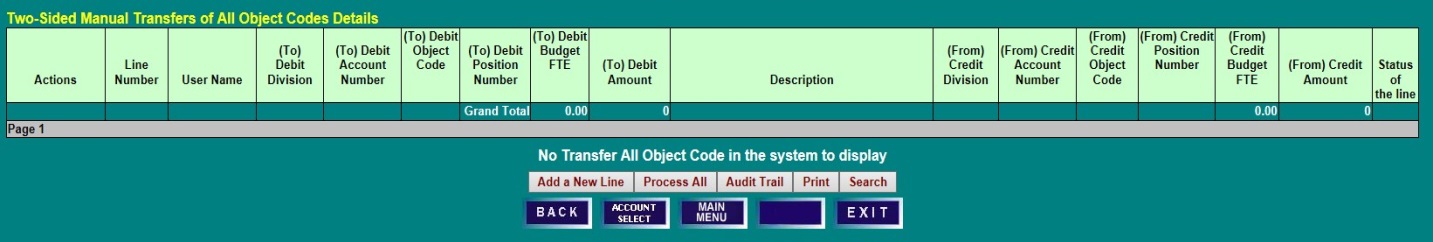 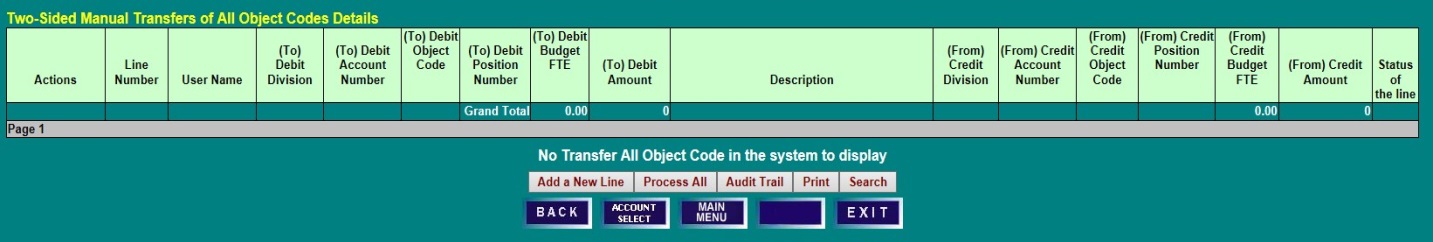 Click the blue Edit Line to open an edit box, and complete all applicable lines. Use the To and From philosophy when determining how to make entries. The To is where the budget is going, and the From is where it will be taken.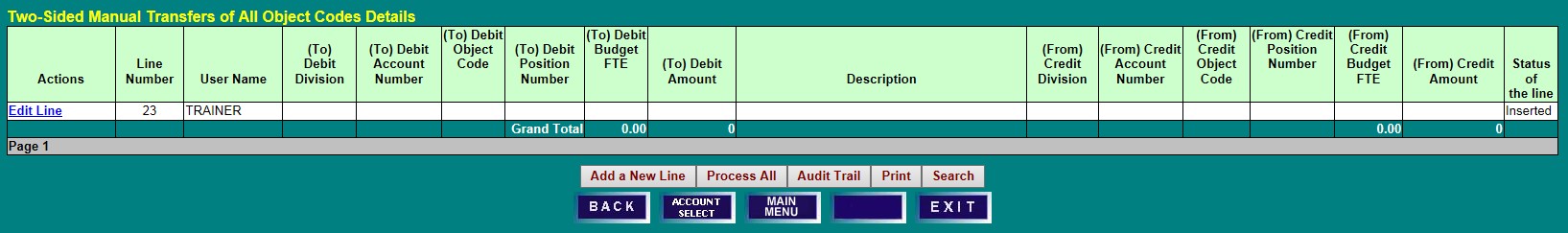 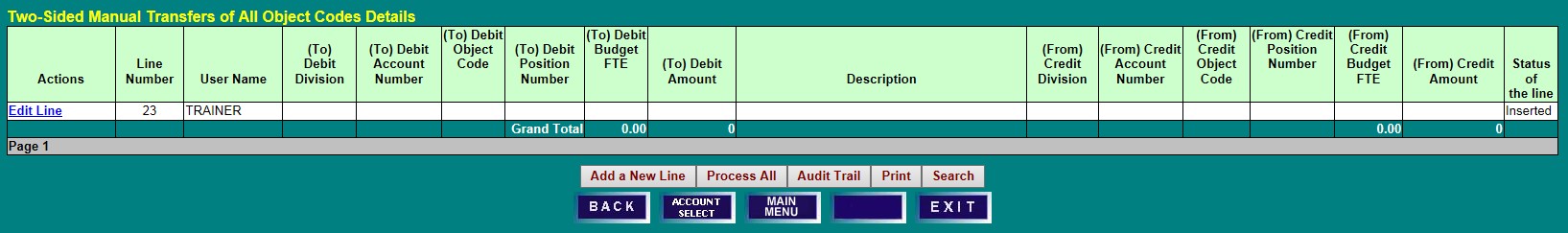 Upon completion, click Process Line.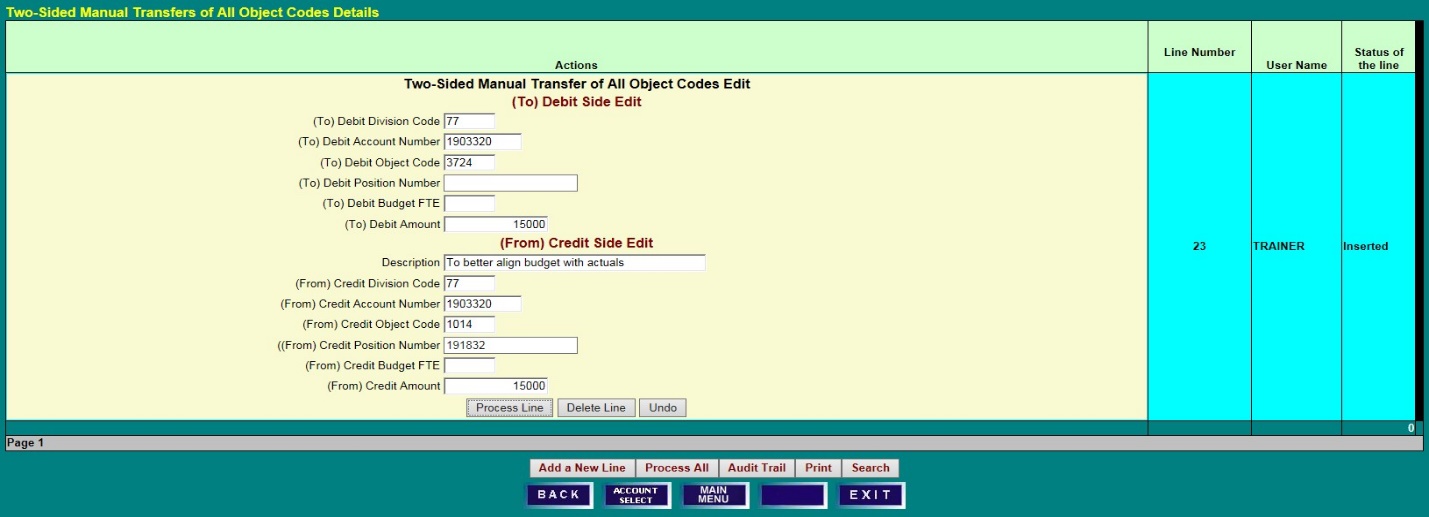 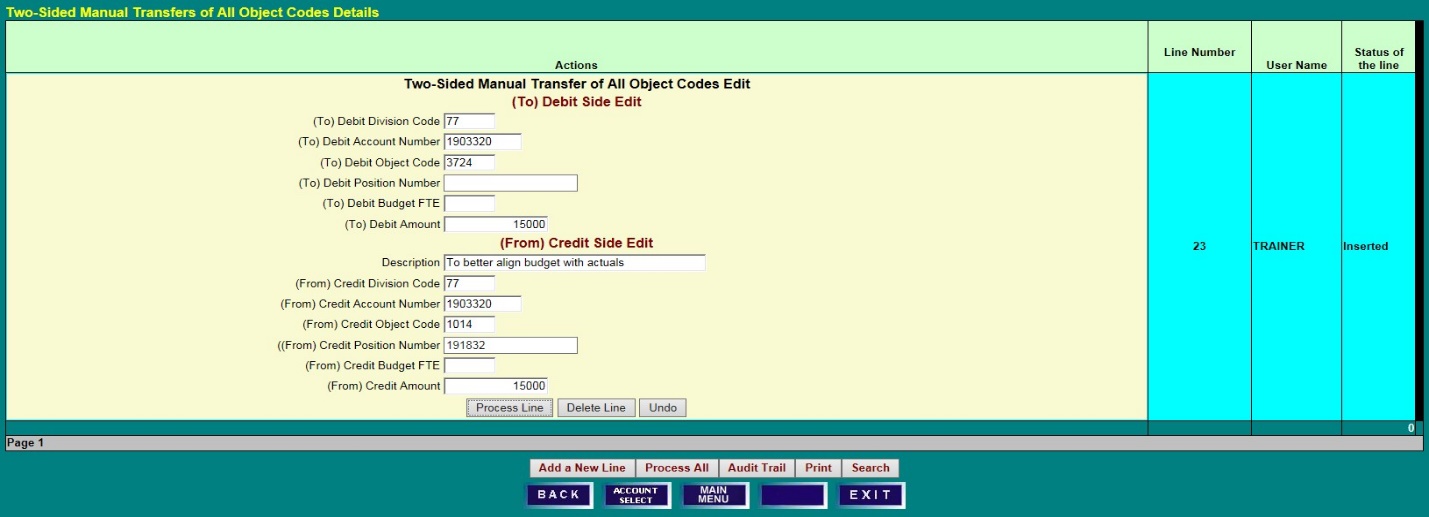 If completed successfully, the Status of the line will display Processed. 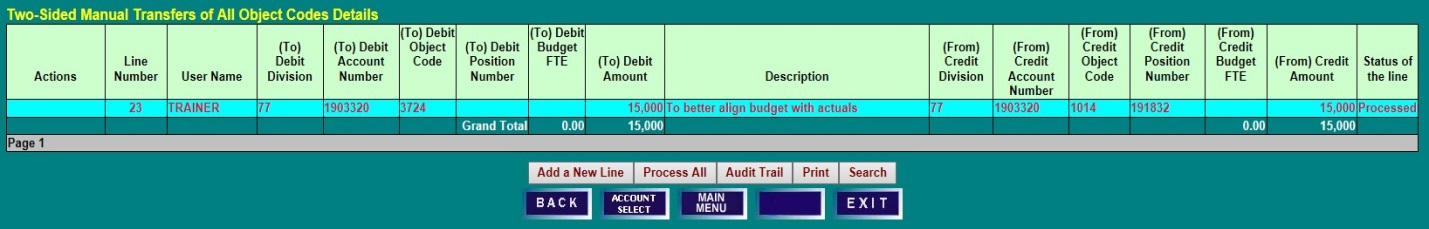 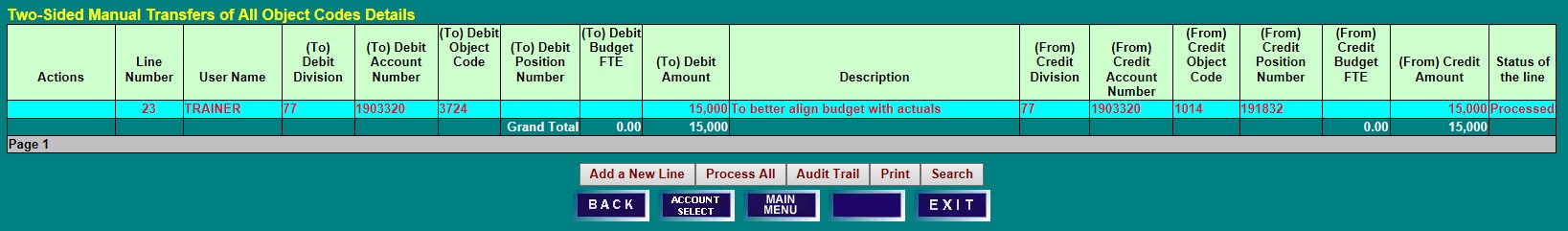 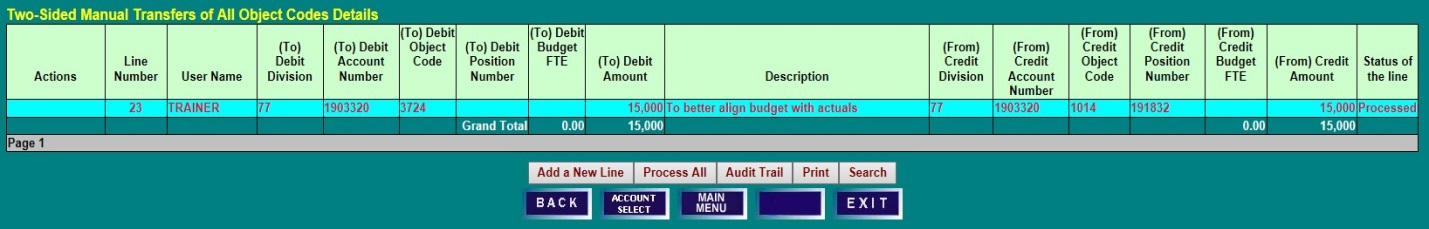 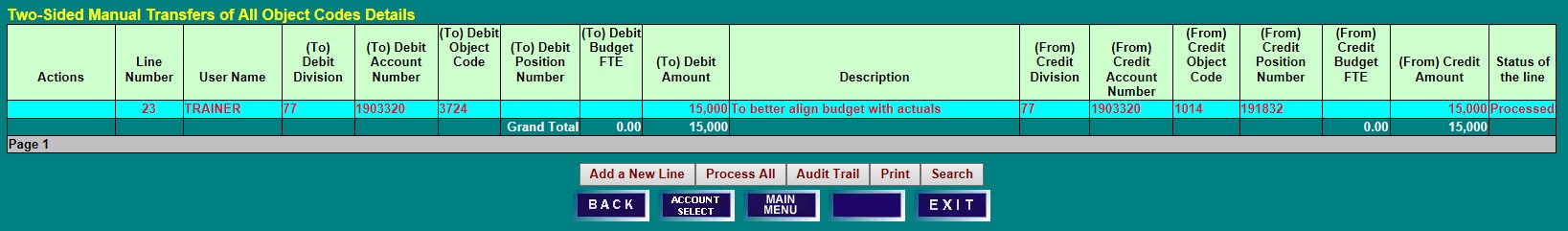 Click on Audit Trail to view the entry.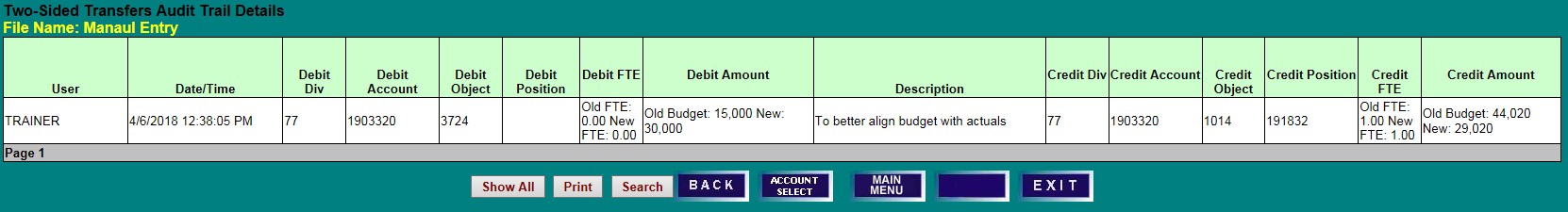 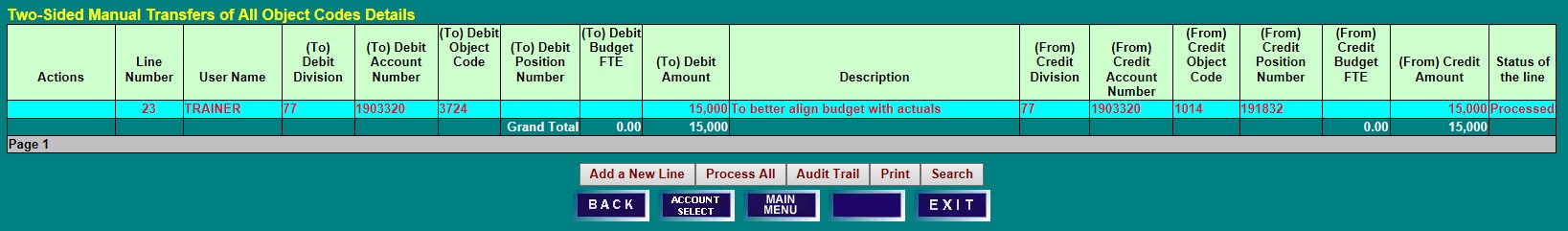 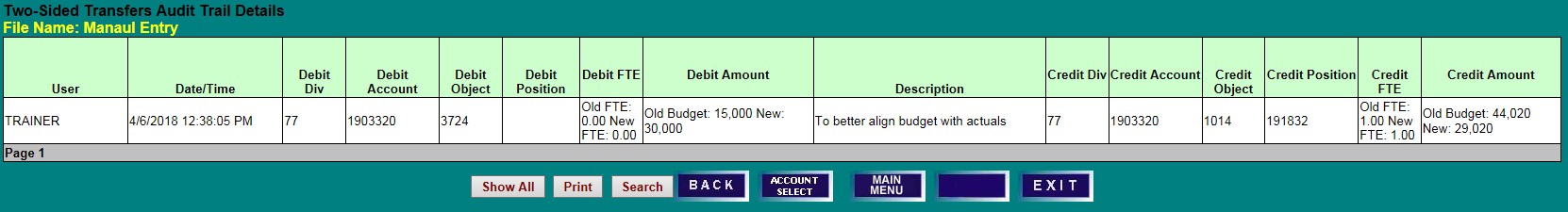 TRANSFER OBJECT CODESPROCESS TRANSFER OBJECT CODES (9xxx) ONLYPROCESSING A TRANSFER ENTRYFrom the Menu Options Screen, click on Transfer Object Codes or Process Transfer Object Codes(9xxx) Only to access the Two-Sided Manual Transfer of 99xx Object Codes Details screen.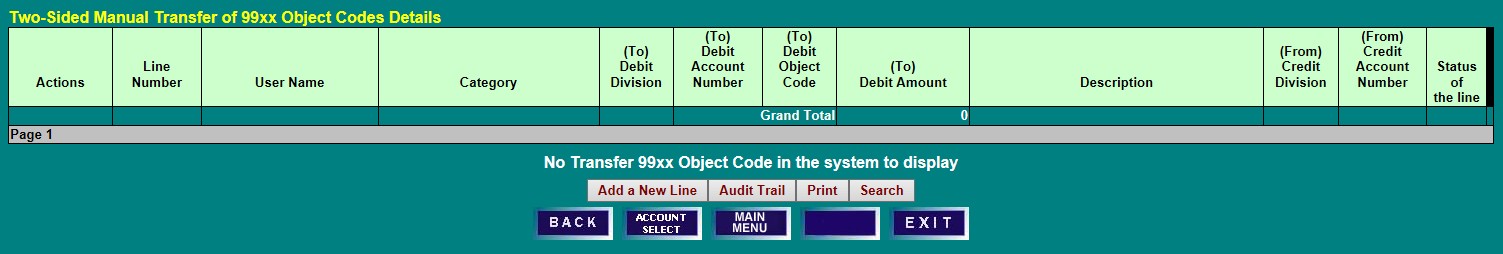 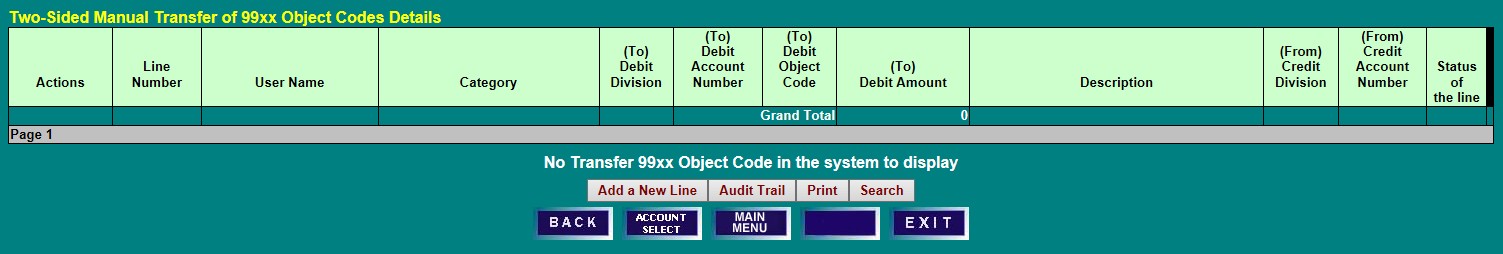 Click Add a New Line to make a Two-Sided Manual Transfer entry. A blue Edit Line will appear in the Actions column.Click the blue Edit Line to open an edit box, and complete all applicable lines. Use the To and From philosophy when determining how to make entries.  The To is where the budget is going, and the From is where the budget will be taken. The To and From object codes must be the same to use this form.  It different transfer object codes are needed, use either the Import function or the Two-Sided Manual Entry function.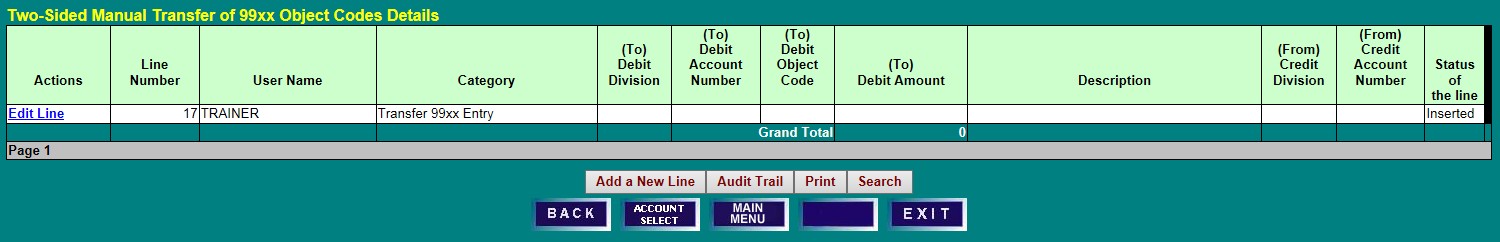 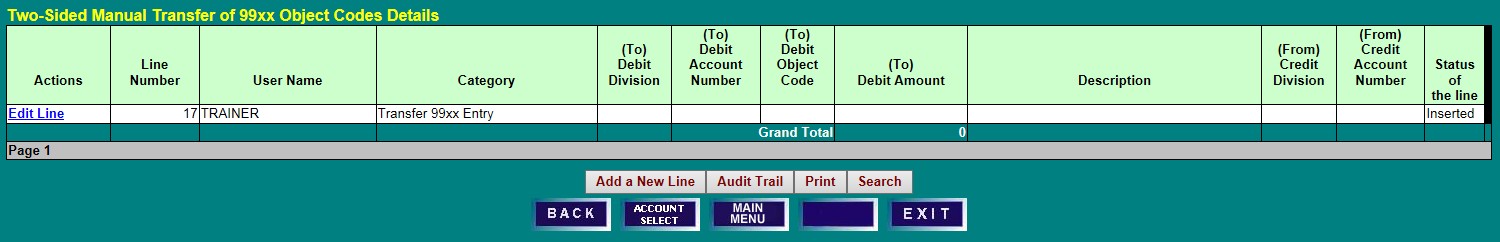 Upon completion, click Process Line.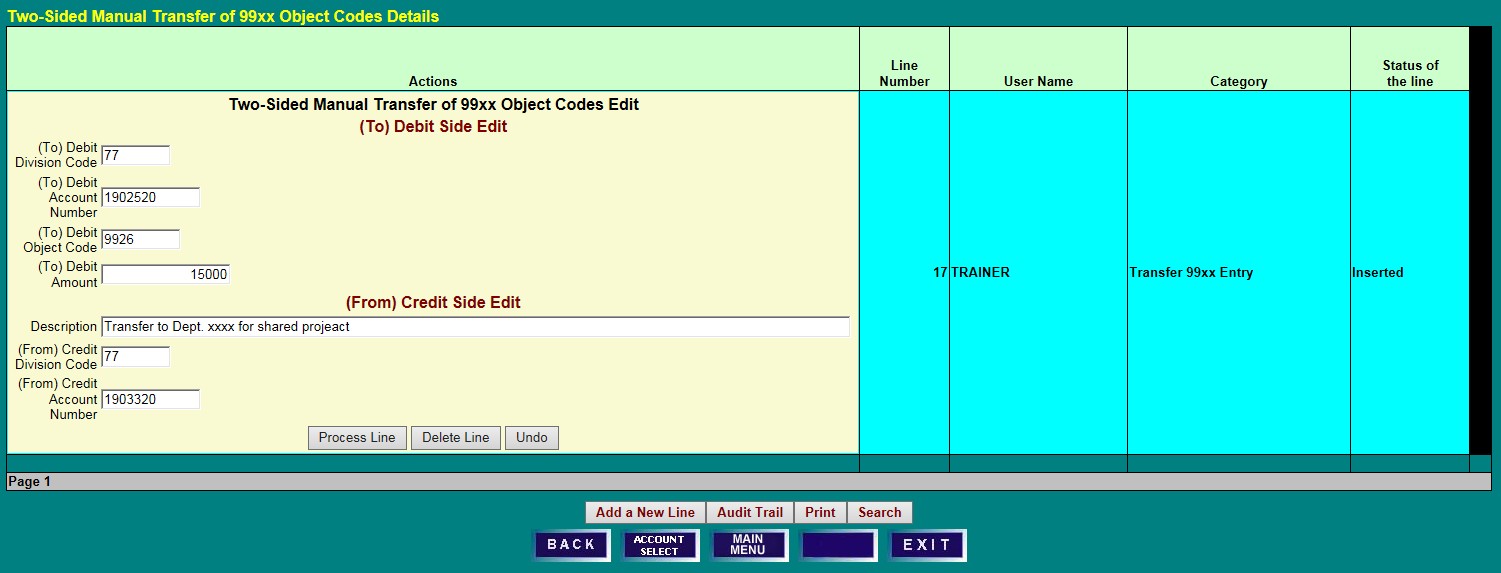 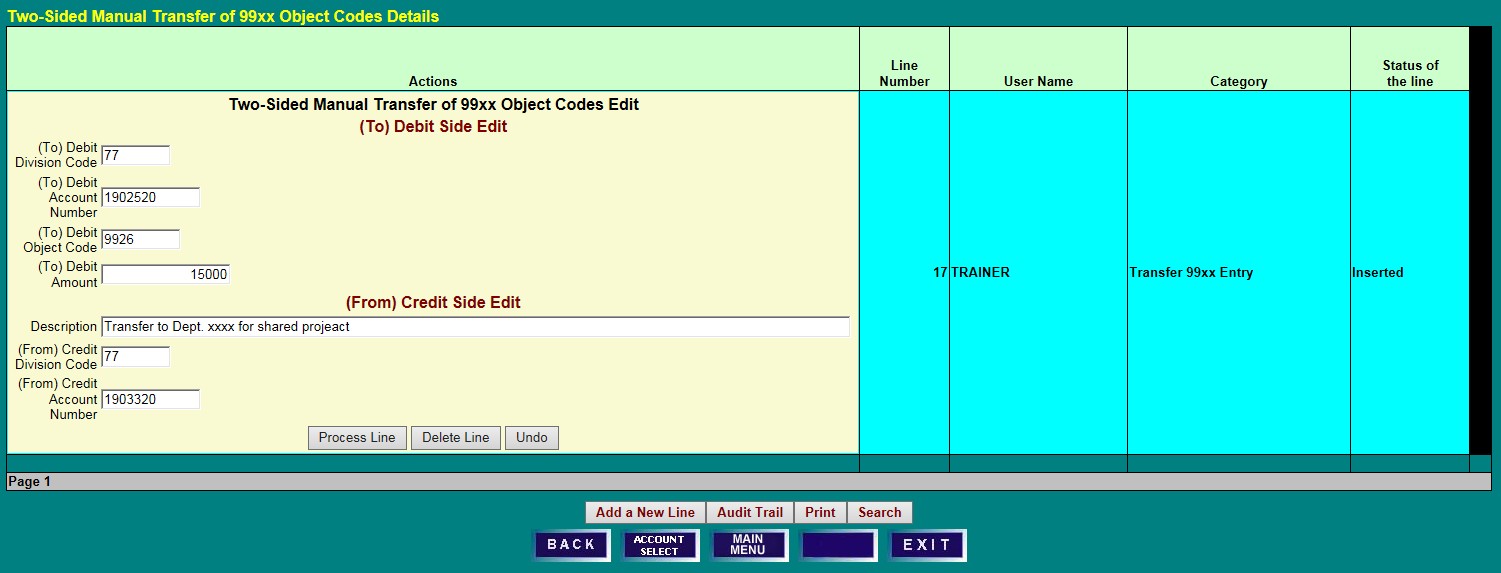 If completed successfully, the Status of the line will display Processed.Click on Audit Trail to view the entry. 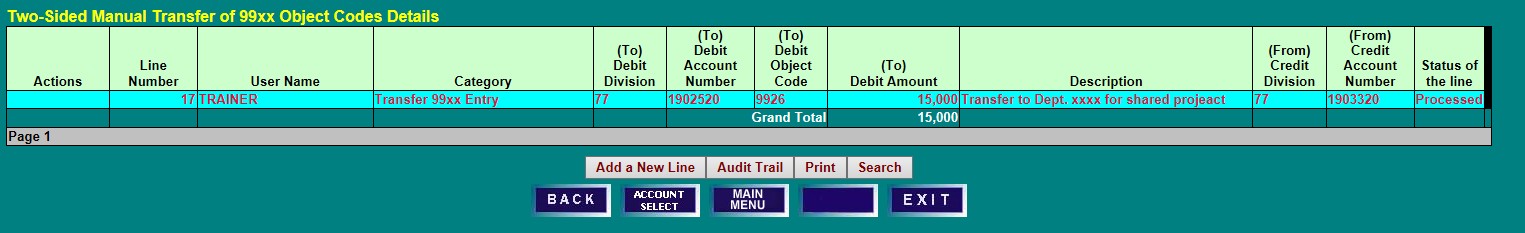 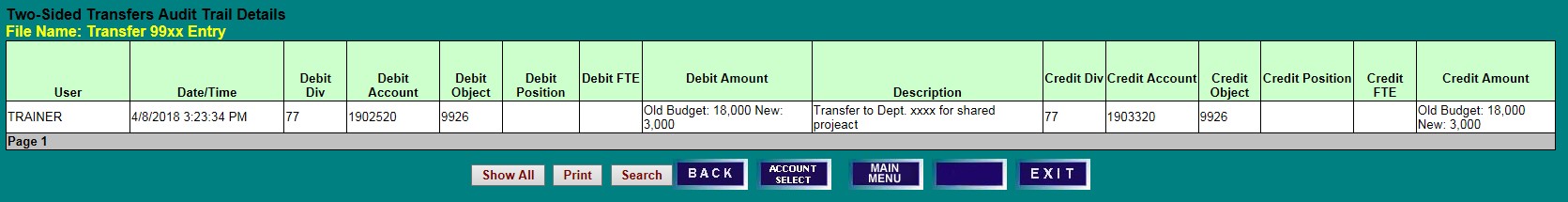 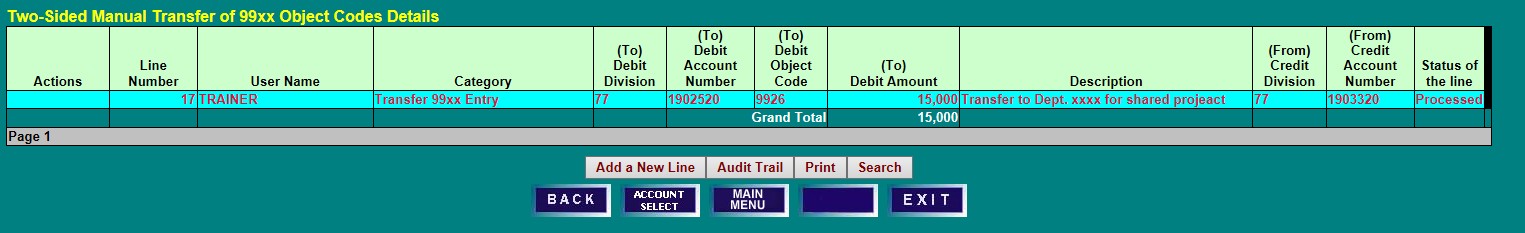 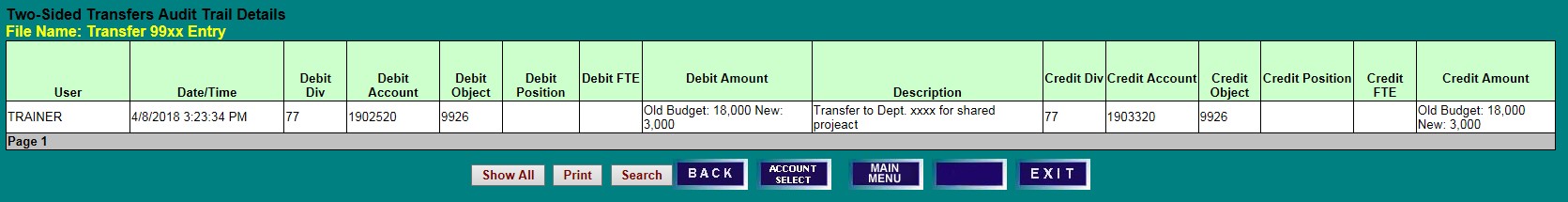 ACCOUNT SELECT SCREENTo access an Account Budget Summary screen, type an account number in the Account field and click on Select, orUsing the scroll bar, highlight an account and click on Select.To display accounts within a Division, Department, or SubDept, click on the desired unit.To return to a display of all accounts that you may access, click Show All Accounts. 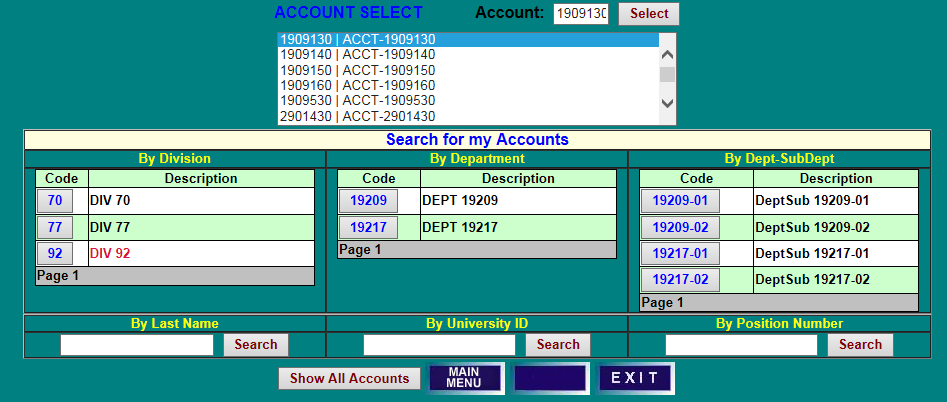 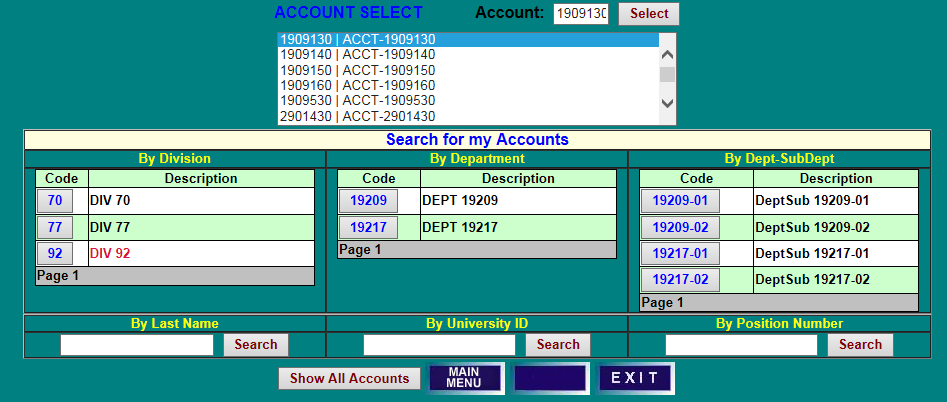 To locate account information for a specific employee, enter Last Name or University ID number in the associated field and click on Search. To locate account information for an individual position, enter the Position Number and click Search.In the search results, click on Select in the Details column to go directly to the Position/EmployeeDetails screen for the selected employee and account, orIn the search results, click on an Account number to access the Account Budget Summary screen for the selected account.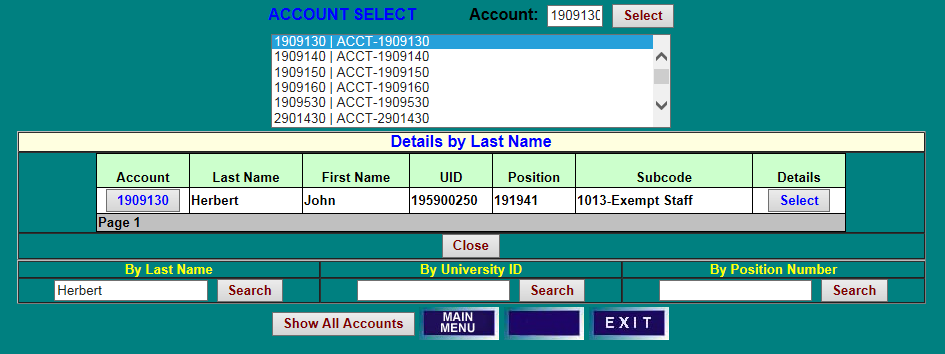 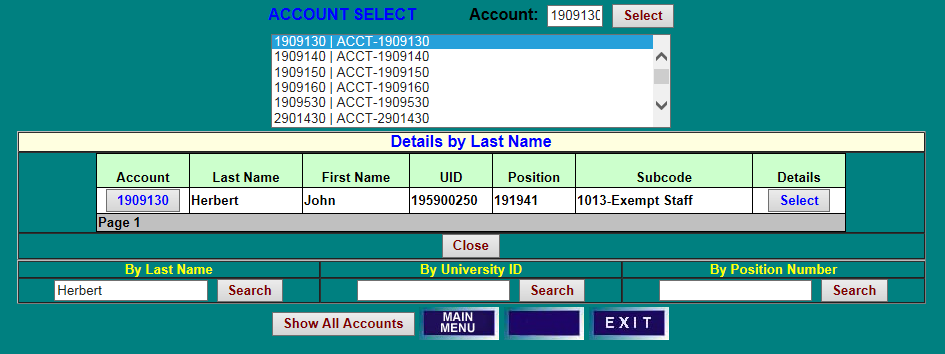 ACCOUNT BUDGET SUMMARY SCREENTo set Itemized salaries and position budgets, click on a blue Faculty, Exempt, or Non-Exempt field name to access the related Position/Employee Details screen.Click on a brown Lecturers, Faculty Contractual, Contingent II, or Graduate Assistant field name to access the related worksheet for setting budget for Non-Itemized S/W.To set budget amounts for Labor & Assistants, Fringe Benefits, Overtime, or Turnover & Other, click on the associated red field name, or on Other S/W in the right-hand column.To access object code-level budget detail and to set revenue and operating budgets, click on the Revenue or Operating Expense field names in the right-hand column.Click on Vacant Positions to view and edit Vacant Position data for the account.Note the account attribute information, including Program, Division/Department, and Support Indicator.Click on Two-Sided Transfers Audit Details to view two-sided entries made on the account.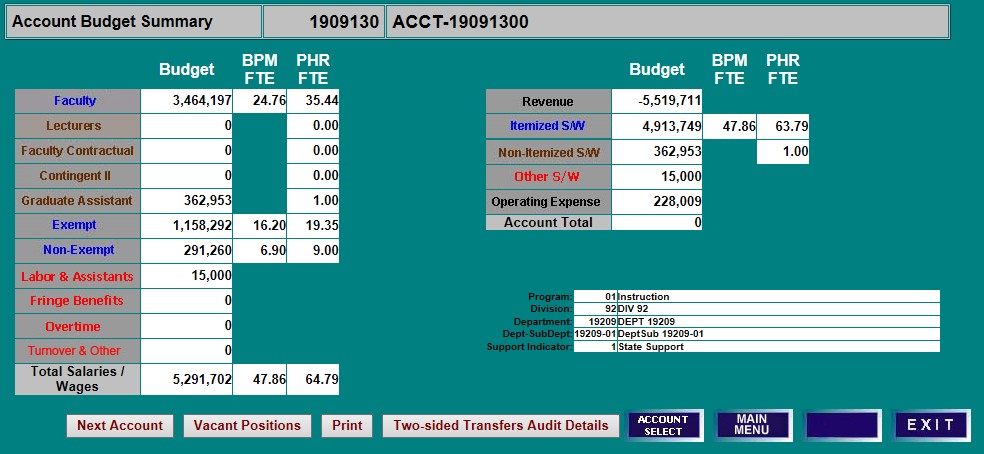 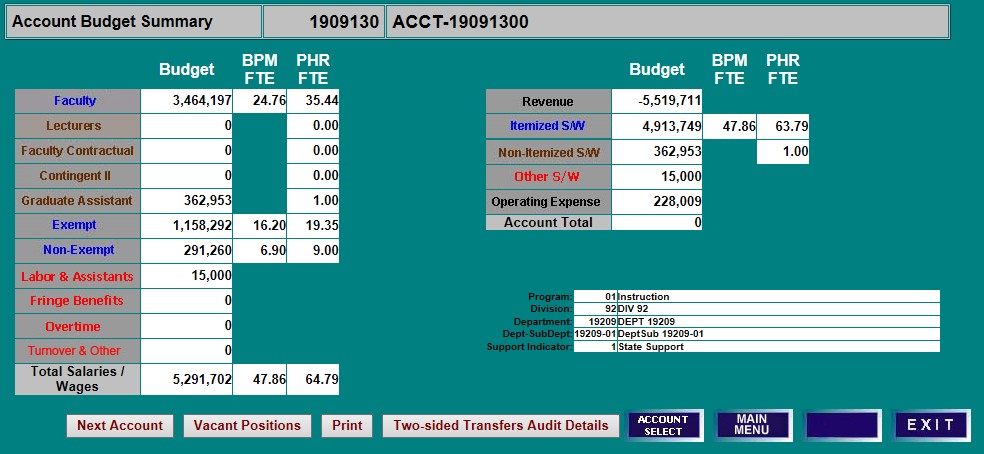 SET SALARY & POSITION BUDGETSSET BY ACCOUNT - SINGLE FUNDED - NON-EXEMPTACCOUNT BUDGET SUMMARY SCREENFrom the Account Budget Summary screen, click on Non-Exempt to access the Non-Exempt Position/Employee Details screen.POSITION EMPLOYEE DETAILS SCREENEmployees are listed in position number order, but can be sorted by any column heading.  Click on the Name column heading to sort the data by name.To select an employee for salary setting, click on the associated Position or UID number.  The selected row will be highlighted.Click on Set Salary to access the Salary Setting screen for the employee.COLA and Merit are not applicable, Salary Set? has been set to No automatically. Users will need to set salaries for itemized employees. 	At system opening all salaries are set to No when COLA and Merit are not applicable: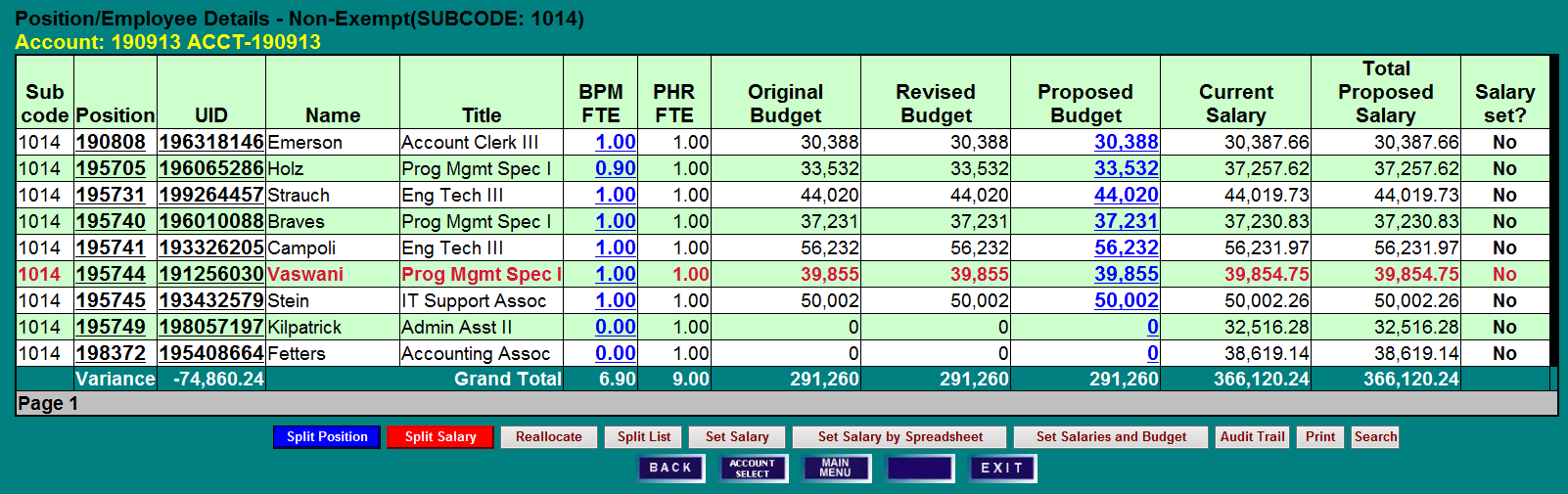 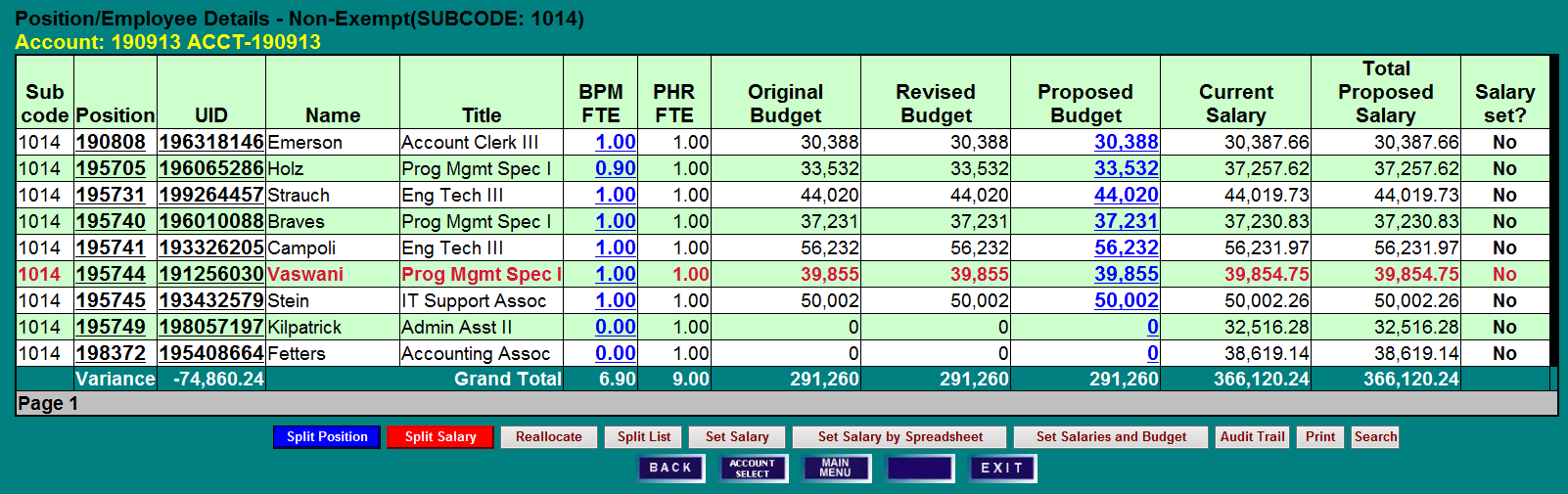 SALARY SETTING SCREEN(Please note that salary setting screen field definitions can be found in the Appendix.)COLA and Merit are not applicable for the fiscal year, these fields are blocked from user edit. Mandatory Merit Adjustment maybe required.   Enter Adjustments to Current Base Salary, if applicable.The BPM system will default to setting Proposed Budget equal to Total Proposed Salary (Proposed Base Salary plus Increments Above Base) on budgeted accounts. To override the default, remove (click on) the check mark from the Make New Budget Amount box next to Total Proposed Salary.Click Set Salary to update the record.When COLA and Merit are not applicable: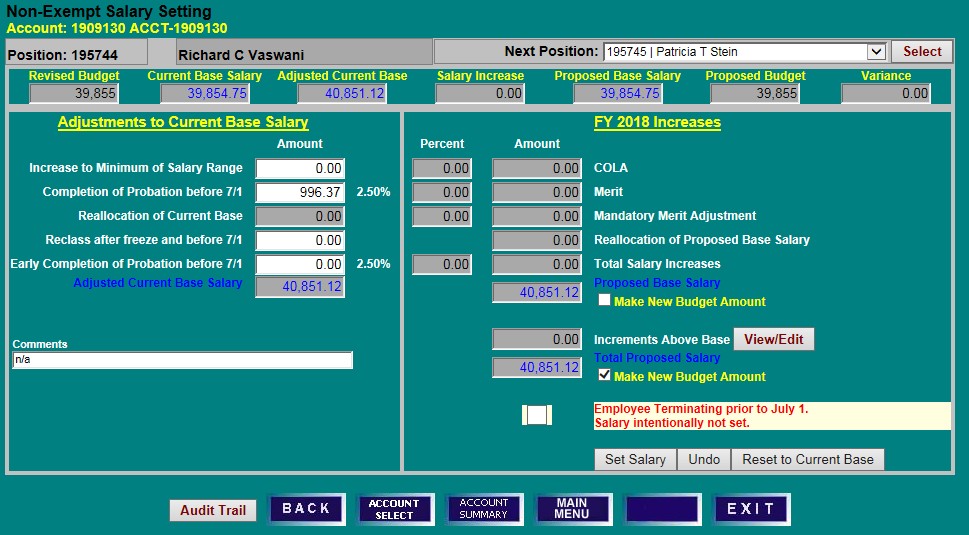 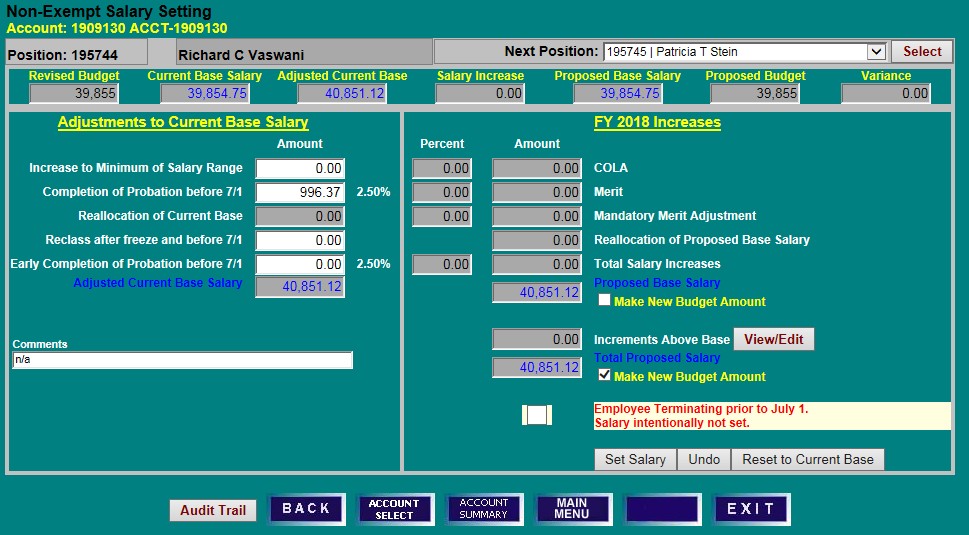 After the update has saved, Proposed Budget and Proposed Base Salary on the summary line will display the updated amounts.Click Back to return to the Position/Employee Details screen. 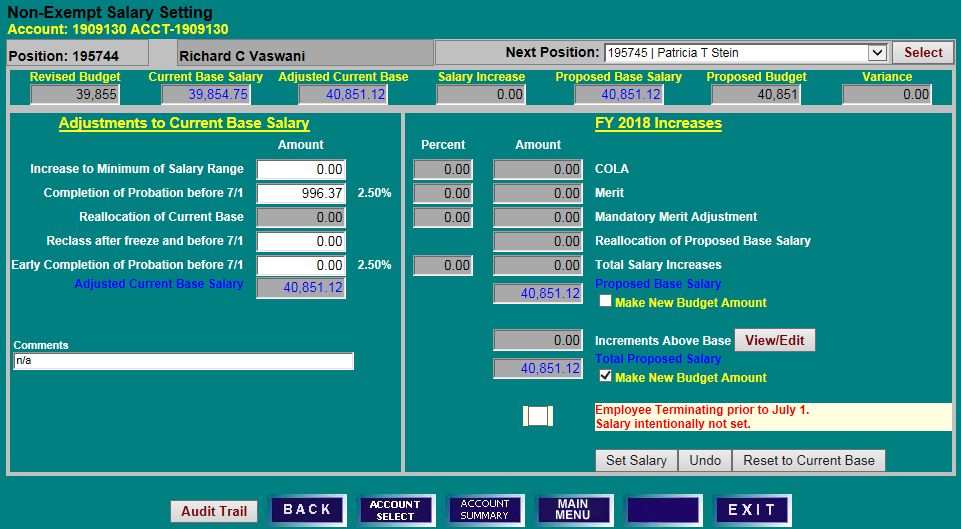 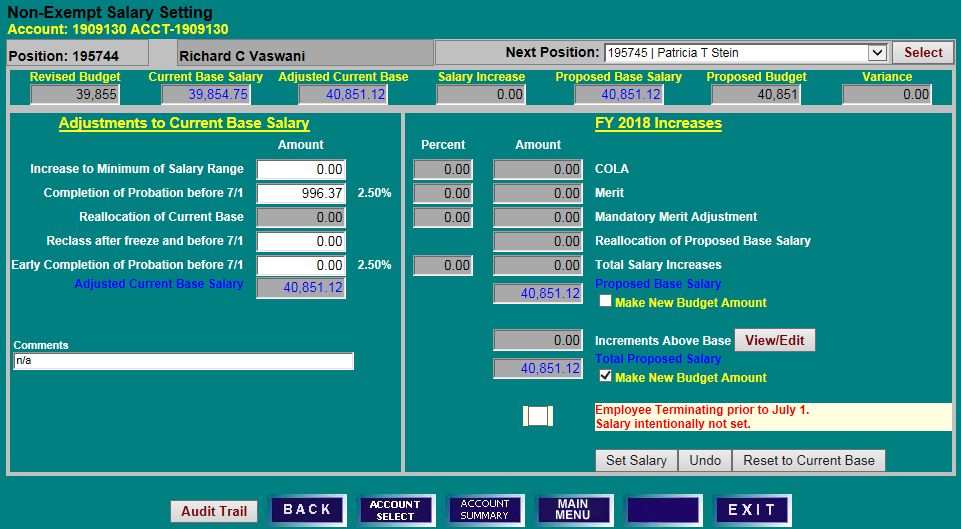 POSITION EMPLOYEE DETAIL SCREENConfirm that the employee’s Proposed Budget and Total Proposed Salary have been updated.Clicking the Set Salaries and Budget button will set Proposed Budget equal to Total Proposed Salary for all Non-Exempt employees listed.
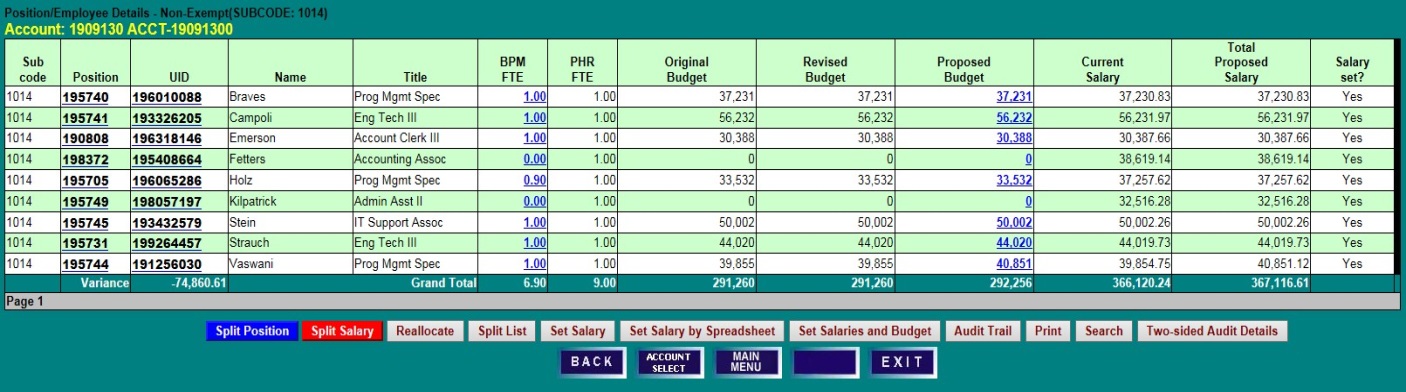 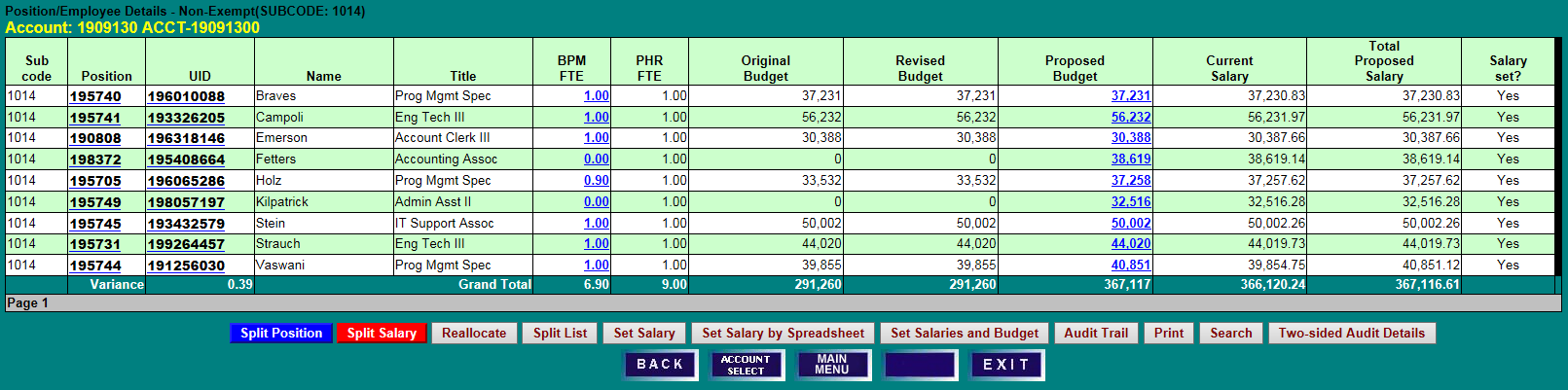 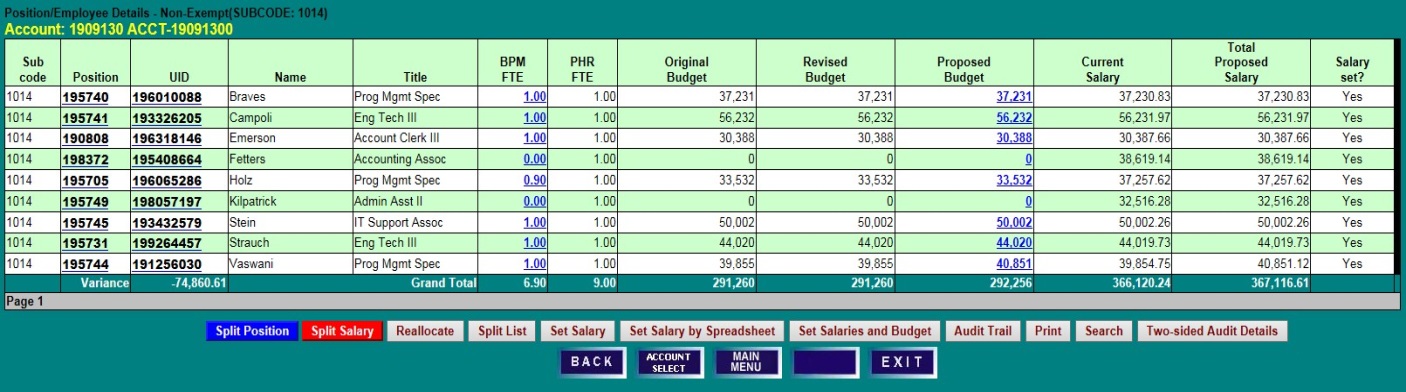 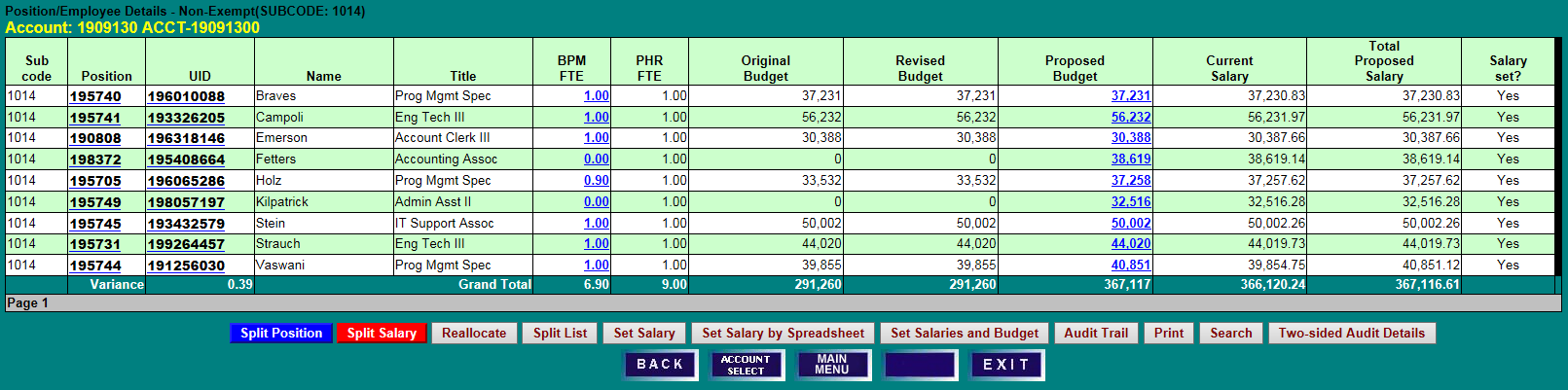 SET BY ACCOUNT—SINGLE FUNDED - EXEMPTACCOUNT BUDGET SUMMARY SCREENClick on Exempt to navigate to the Position/Employee Details screen.POSITION EMPLOYEE DETAILS SCREENClick on the Position or UID number of an employee, and then click Set Salary.SALARY SETTING BY ACCOUNT SCREENEnter Adjustments to Current Base Salary and related Comments, if applicable.  Adjustments should reflect activity in PHR from the BPM freeze date through June 30th.Enter applicable salary increases (Retention, Equity, and Other). If an employee has no other salary changes, users do not need to take any further action on the employee’s salary as BPM has, by default, set salaries as unchanged.Click Set Salary to update the record.When COLA and /or Merit are not applicable:  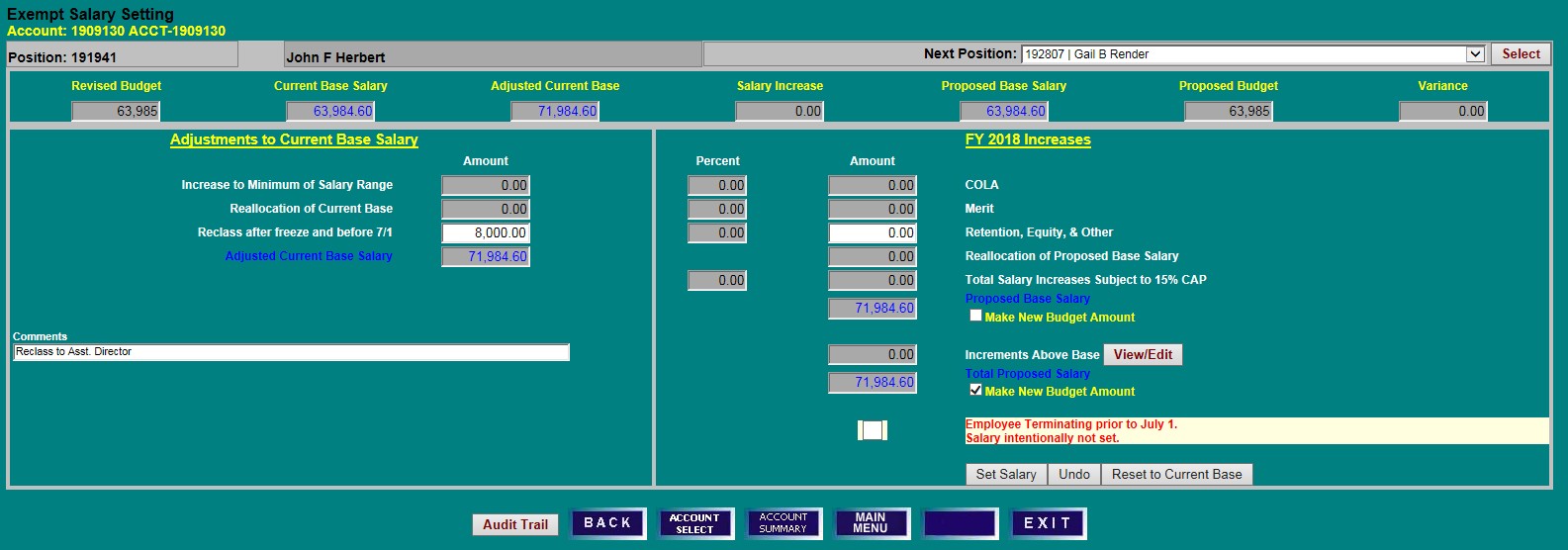 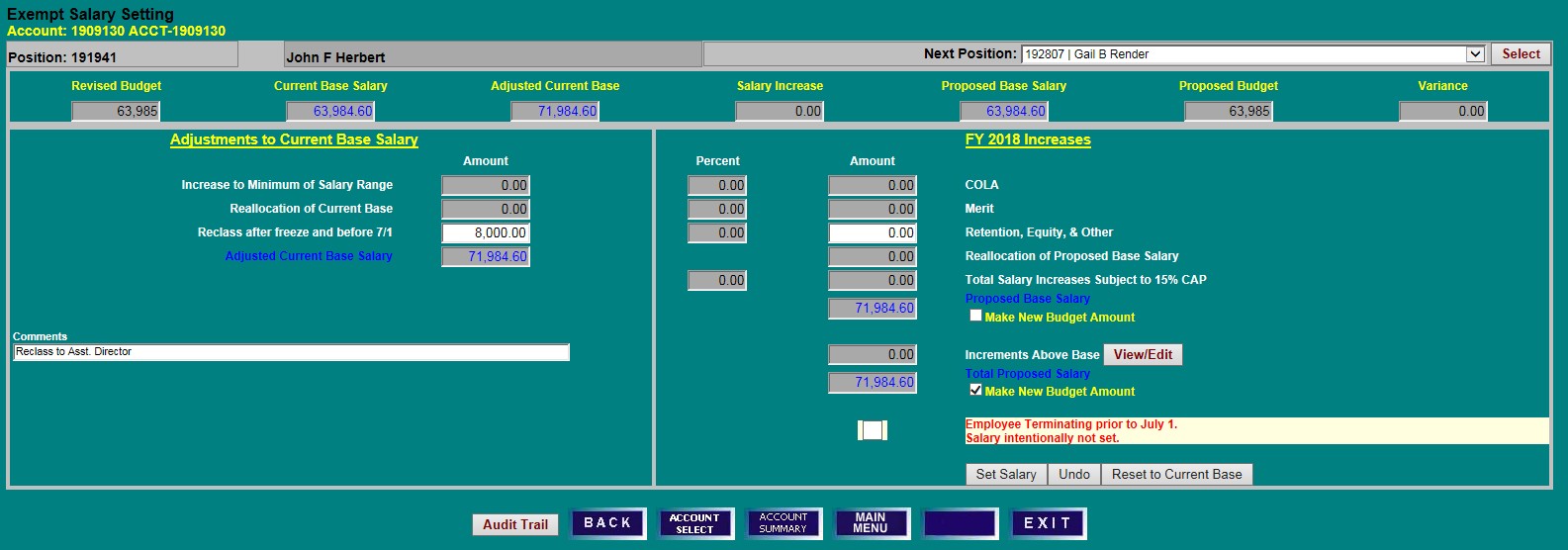 After the record is saved successfully, Proposed Budget and Proposed Base Salary on the           summary line will display the updated amounts.To move to another position, choose a name from the Next Position drop down menu and click Select.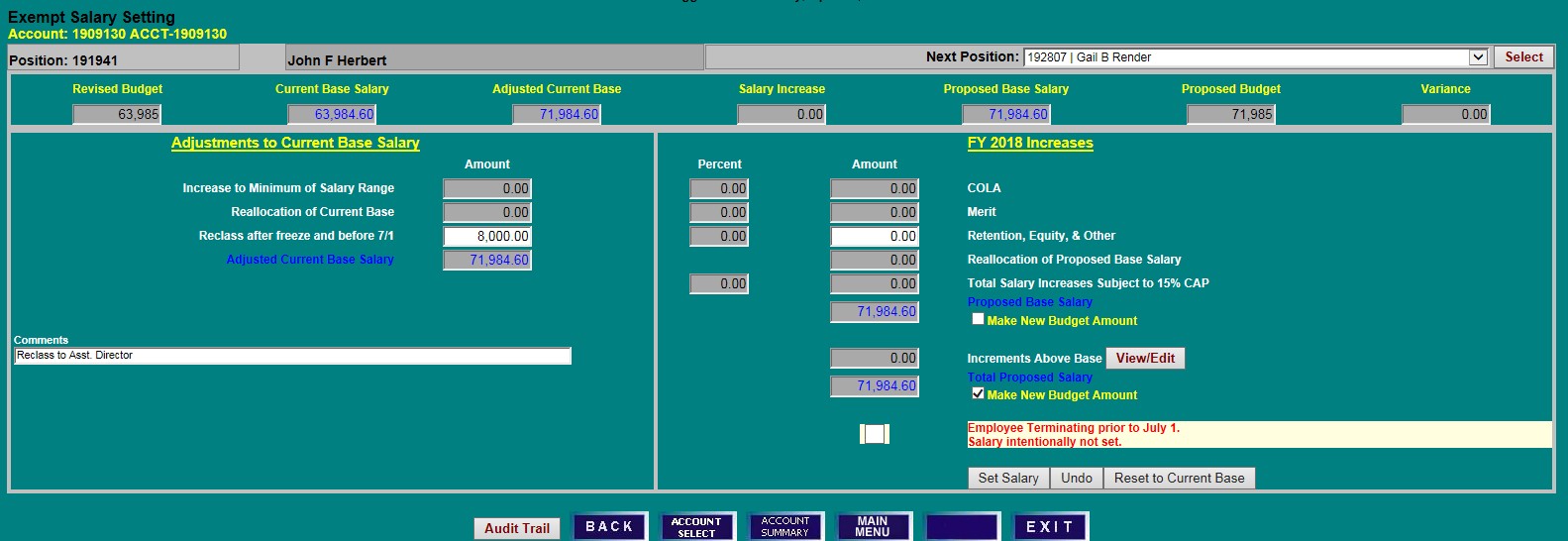 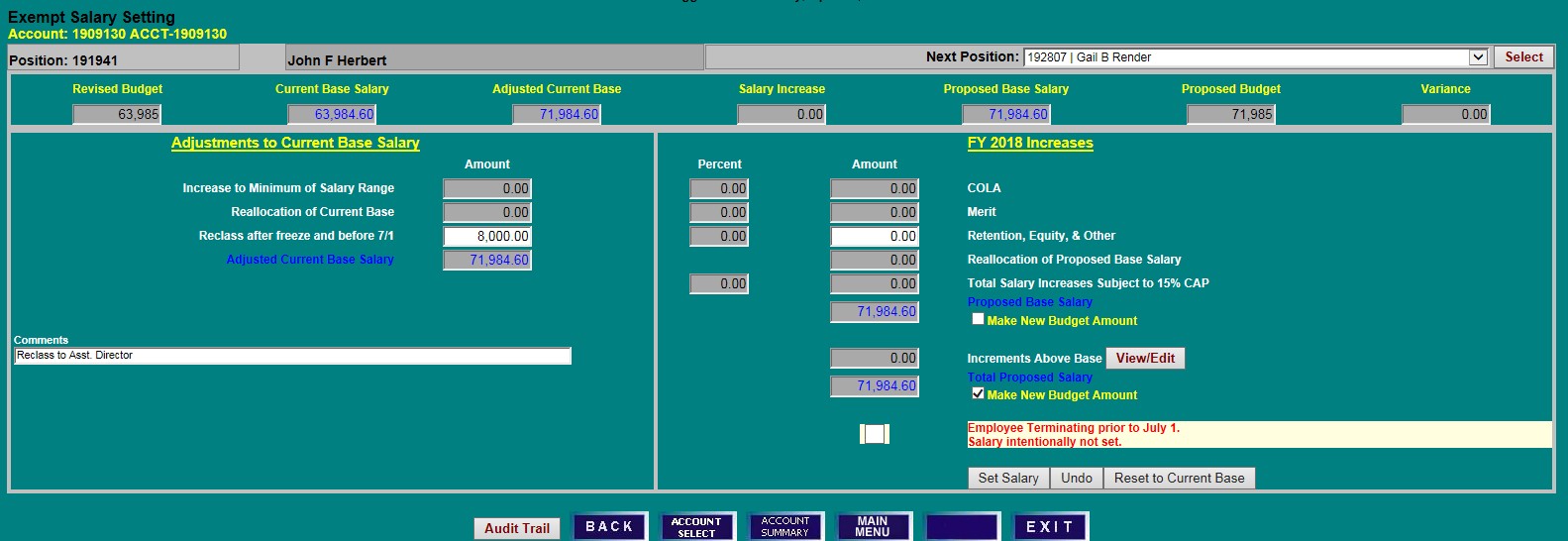 SET BY ACCOUNT—SINGLE FUNDED - FACULTYACCOUNT BUDGET SUMMARY SCREENClick on Faculty to navigate to the Position/Employee Details screen.POSITION EMPLOYEE DETAILS SCREENClick on the Position or UID number of an employee, and then click on Set Salary.SALARY SETTING BY ACCOUNT SCREENEnter Adjustments to Current Base Salary and related explanation, if applicable.Enter Retention, Equity & Other or Faculty Promotion, if applicable. If the combination of these items (excluding Faculty Promotion) exceeds 10% -15% (percentage will vary depending on the year’s instructions) of the adjusted current base salary, the Total Proposed Salary Increases Subject to Cap fields will turn red to indicate that a salary requires approval of the President.Click on View/Edit Increments Above Base, if applicable.  Increments above base must be set at the account level and are only used for budgeting purposes.If applicable, enter the new increment amount and click Update Budgeted Increments Above Base.Click Set Salary to update the record. Note that, by default, the Make New Budget Amount box is checked and the increment amount will be included in the new budget figure. If this is not desired, de- select the box before clicking Set Salary.When COLA and /or Merit are not applicable: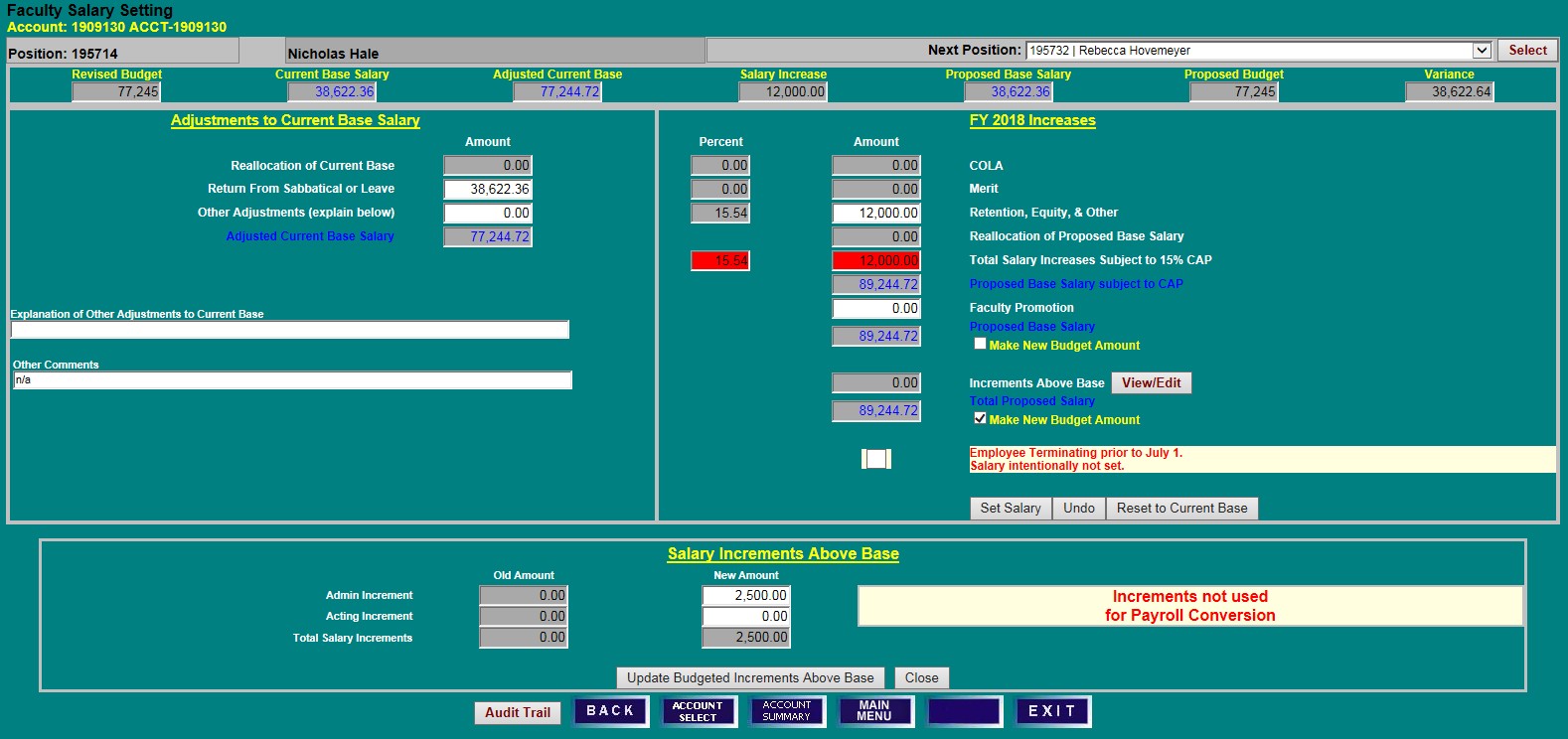 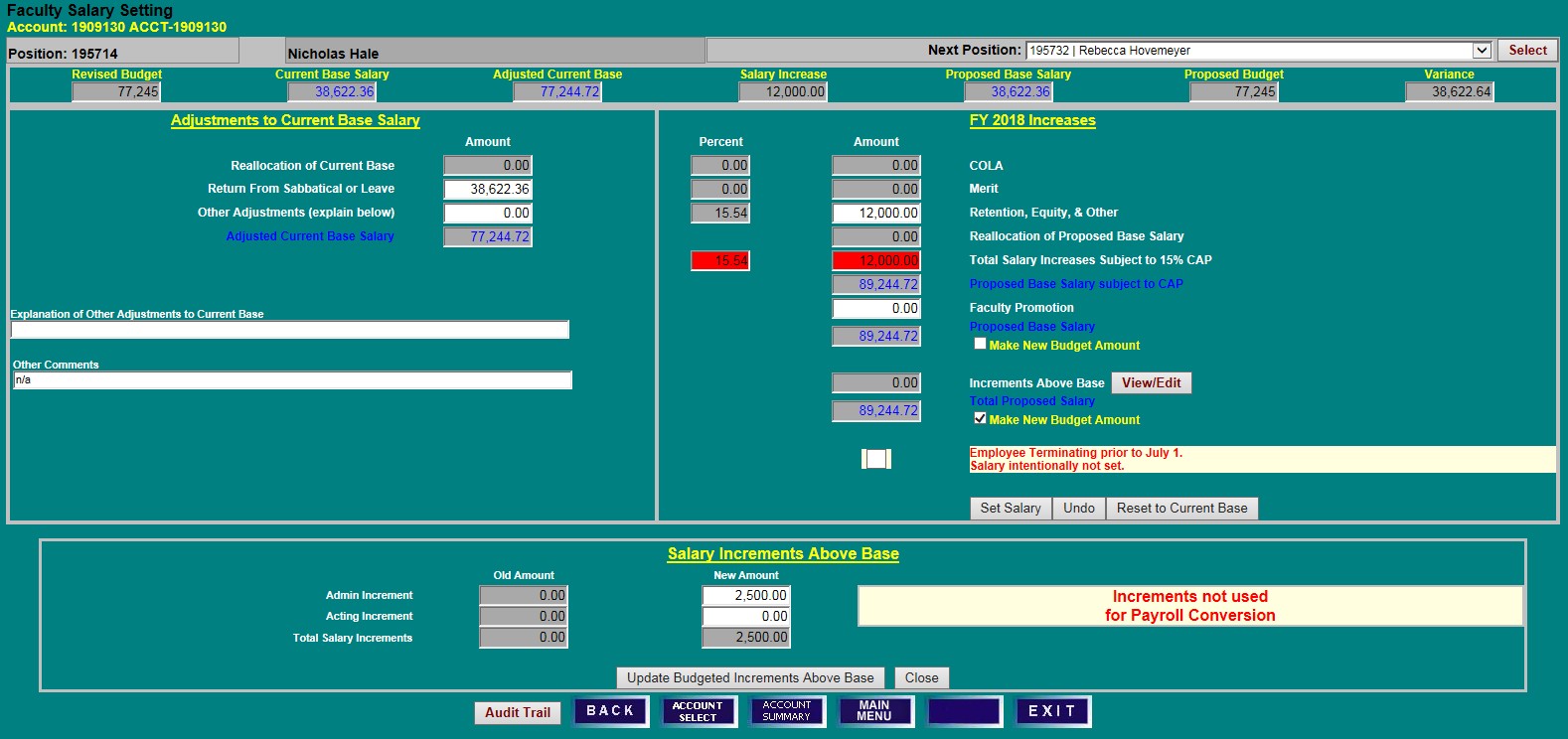 Review updated Proposed Base Salary and Proposed Budget figures on the summary line.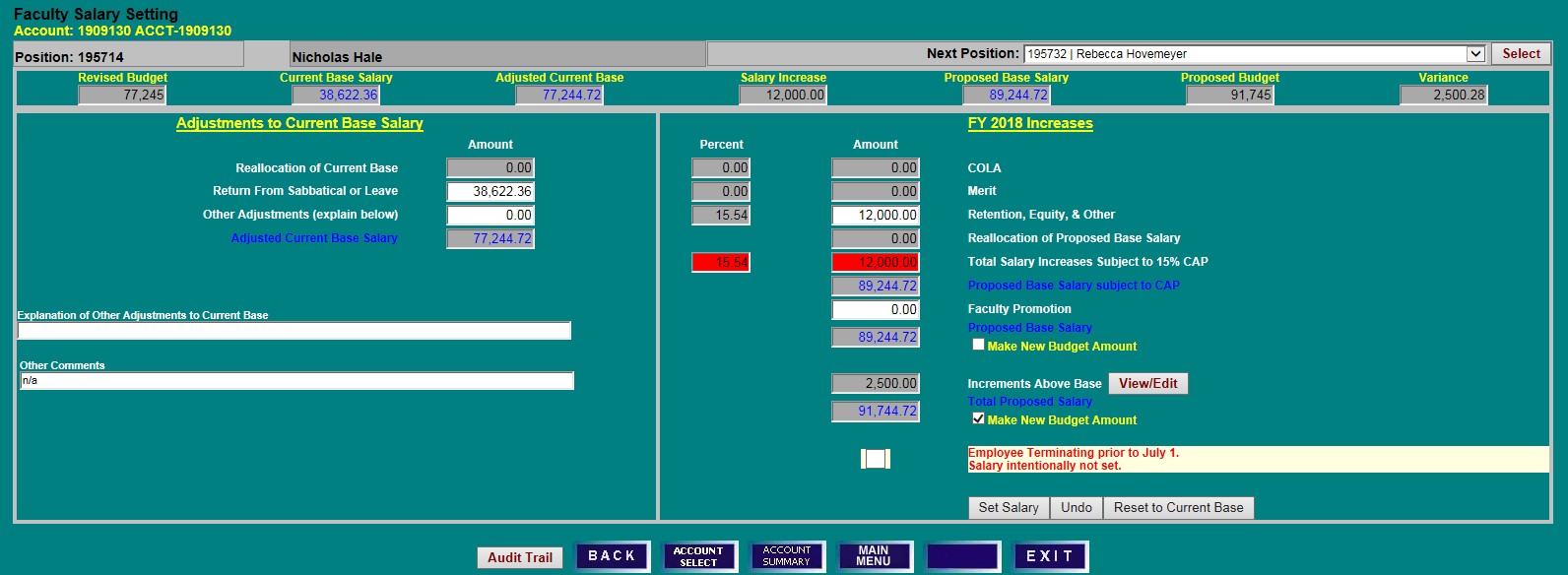 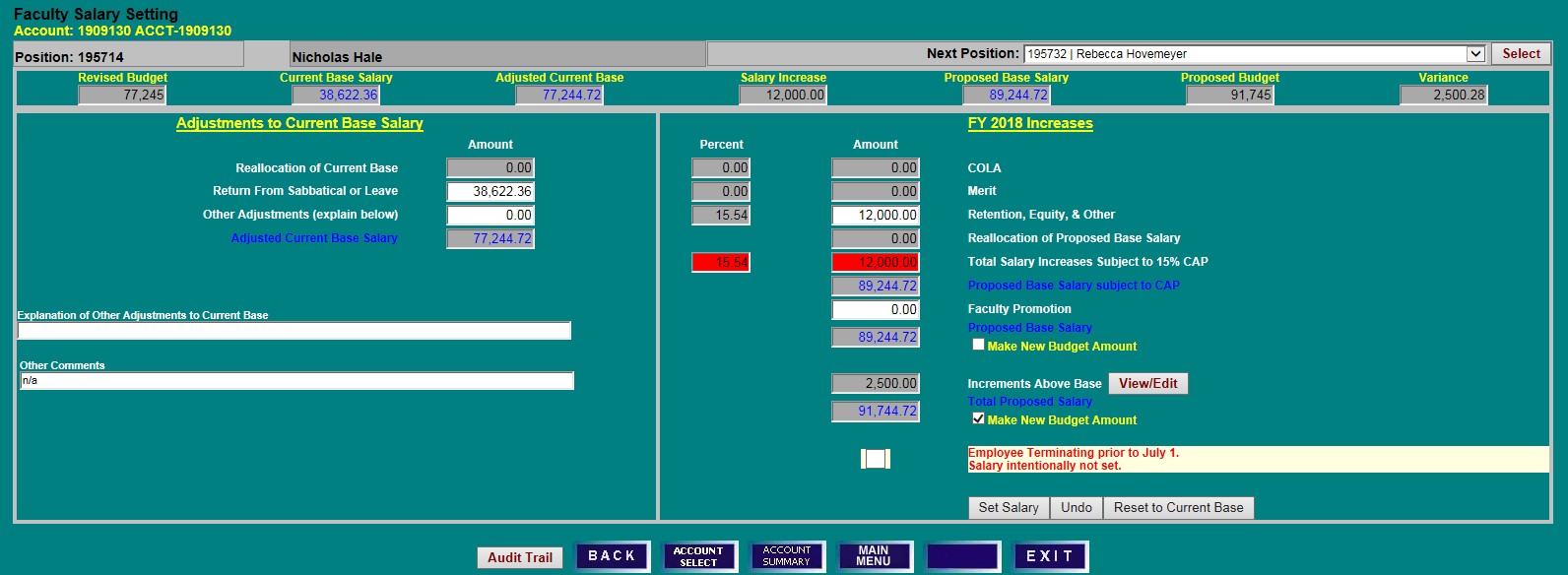 REALLOCATE SALARY TO MULTIPLE FUNDING SOURCESPOSITION/EMPLOYEE DETAILS SCREENTo reallocate a single-funded employee to one or more accounts, select an employee on the Position/Employee Details screen by clicking on a Position or UID number.Click on Reallocate to access the Split Employee Details screen. Split Position and Split Salary will also navigate to the Split Employee Details screen. Split Position means that a position’s budget is split among multiple accounts. Split Salary means an employee’s salary is split among multiple accounts.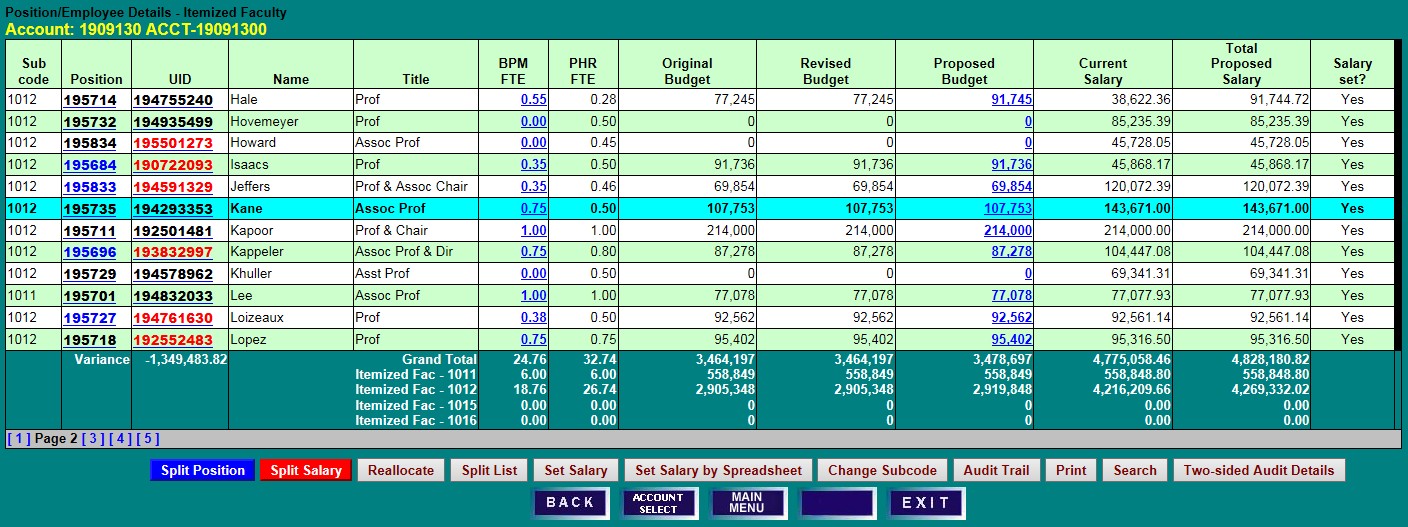 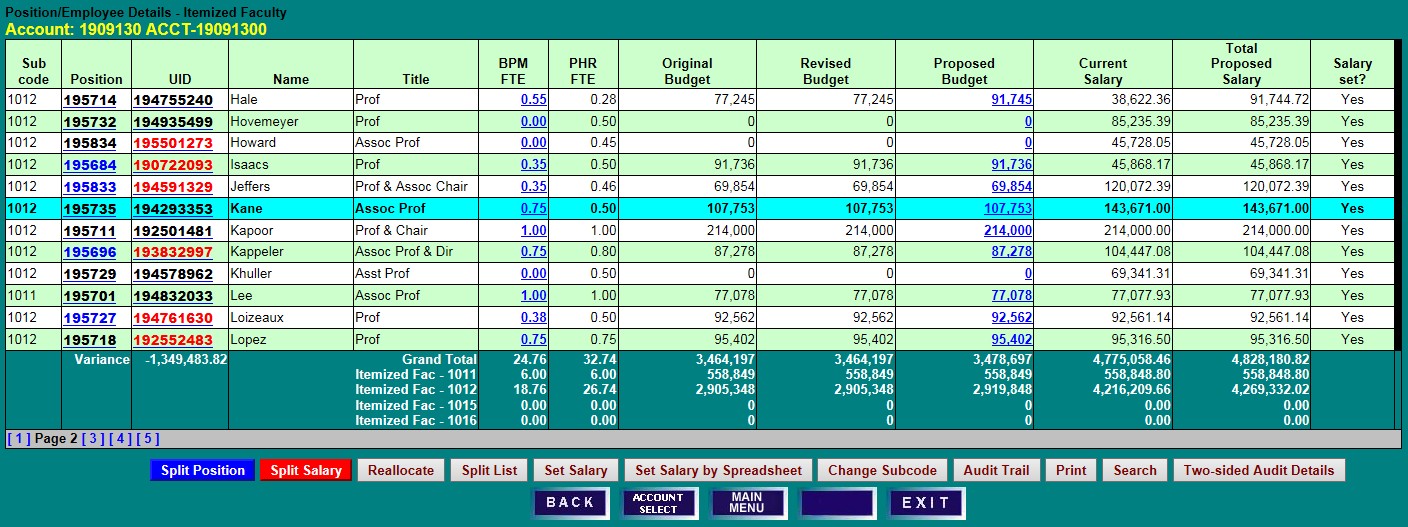 SPLIT EMPLOYEE DETAILS SCREENSelect Reallocate Salary to move an employee’s entire salary to a new account or to split an employee’s salary among two or more accounts.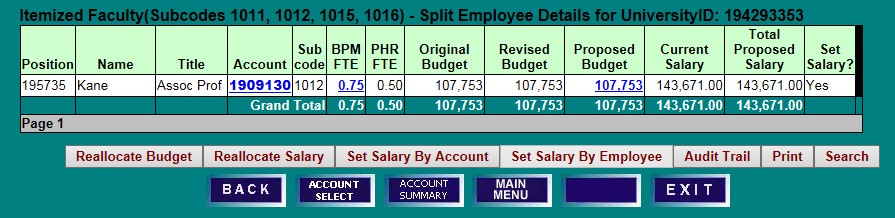 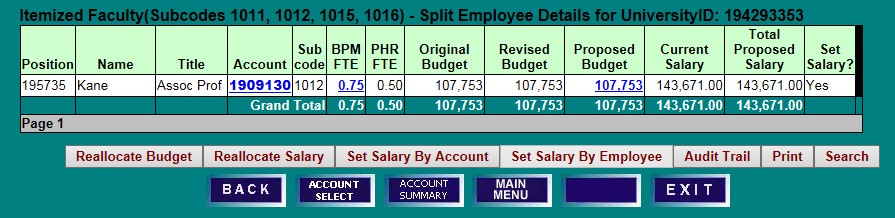 REALLOCATE SALARY DETAILS SCREENClick on Add a Line Item to open a new row. Select the appropriate Internal ID from the drop-down list, enter the new Account number, and tab out of the field.To move the entire salary, enter 100 in the new account’s Percent Base Salary field, and 0 in the initial account’s Percent Base Salary field. If the employee is being split, rather than completely moved, enter appropriate percentages or amounts of base salary in the corresponding fields. COLA, merit, and other increases, when applicable, cannot be added on this screen, only reallocated. Increases to salary must be added on a salary setting screen.The Make Budget box is checked by default. Uncheck the Make Budget box to leave budget unchanged. Ensure that salary variances equal zero on the bottom row and click Save. When Save is clicked, the salary is set on the accounts as well.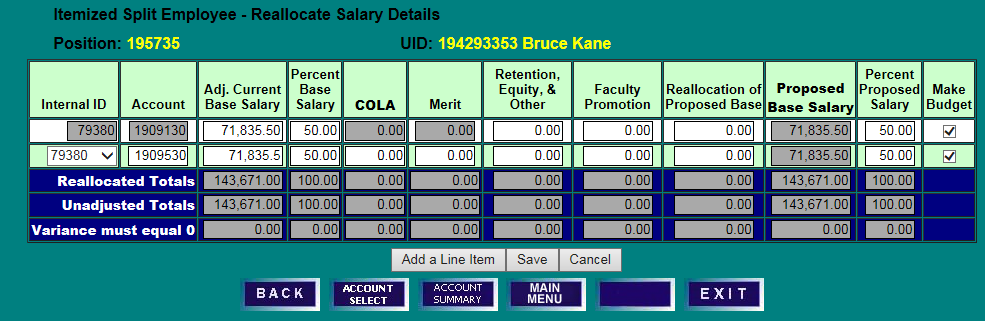 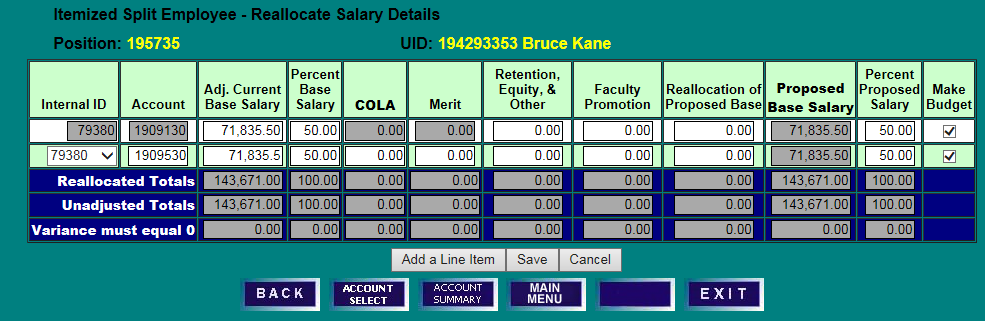 SPLIT EMPLOYEE DETAILS SCREENReview the revised salary and budget figures on the Split Employee Details screen. Note that the Proposed Budget was updated to equal the reallocated salary on the account. Click Reallocate Budget to make any other necessary adjustments to BPM FTE and/or Proposed Budget. 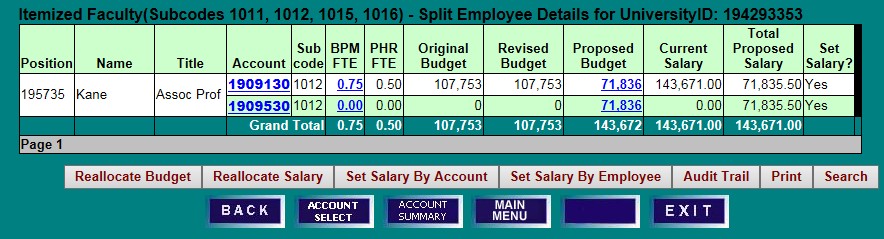 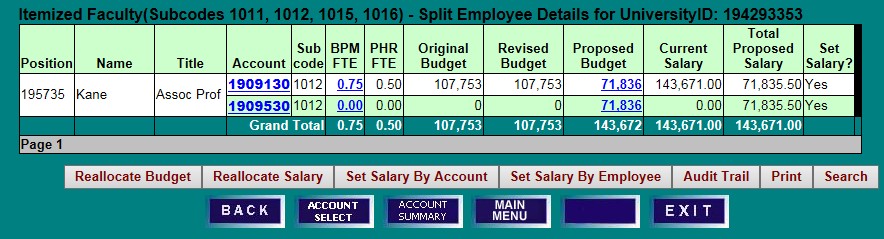 REALLOCATE BUDGET DETAILSREALLOCATE BUDGET DETAILS SCREENMake changes to BPM FTE, Proposed Budget, and/or Percent Budget as needed; ensure that all variances equal zero on the bottom row, and click Save.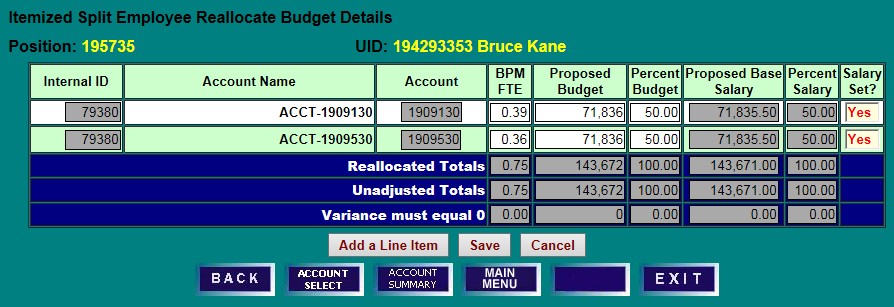 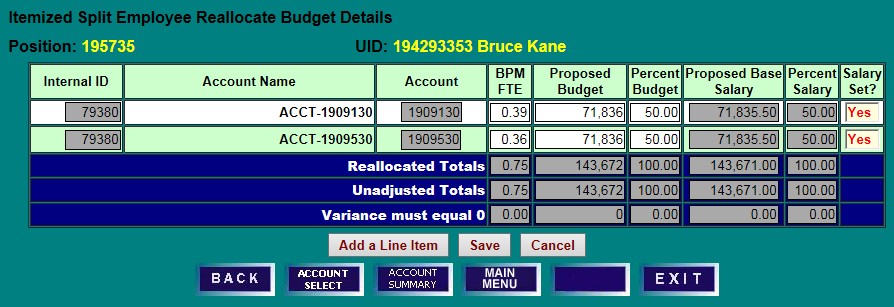 SPLIT EMPLOYEES DETAILS SCREENReview reallocated BPM FTE and Proposed Budget figures for accuracy.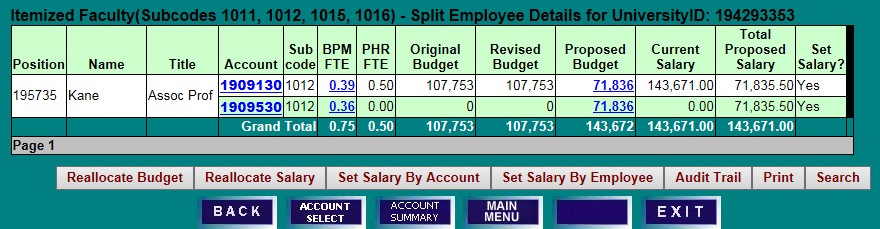 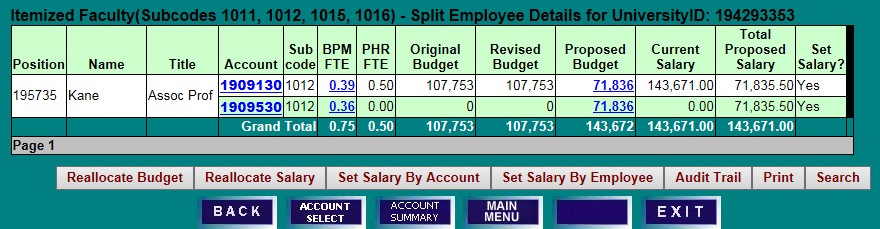 SET SALARY BY EMPLOYEE—MULTIPLE FUNDING SOURCES REALLOCATE AND SET WITH BUDGETABLE ACCOUNTSPOSITION EMPLOYEE DETAIL SCREENClick on a Position or UID number to select an employee for salary setting. Note that UIDs in red indicates an employee’s salary is split among multiple accounts. Positions in blue indicate a position budget is split among multiple accounts.Click on Split Salary or Set Salary to access the Split Employee Details screen.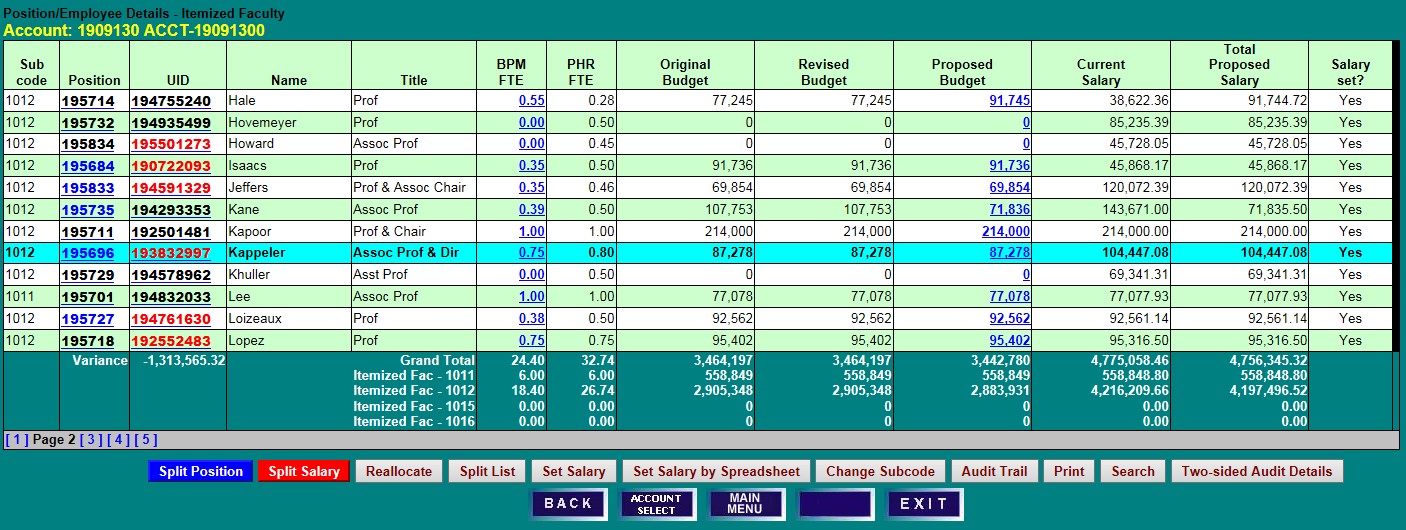 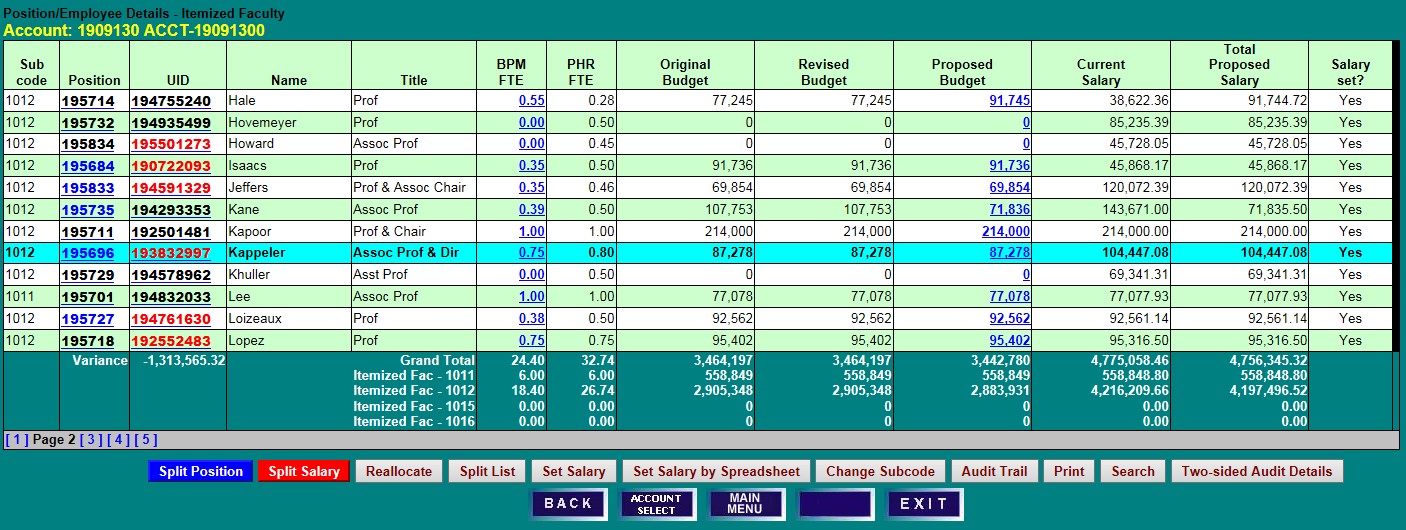 SPLIT EMPLOYEE DETAILS SCREENNote the current Proposed Budget and Total Proposed Salary figures brought into BPM after the PHR freeze. A Proposed Budget that is blue indicates the account is budgetable.Salaries for employees split among multiple funding sources may be set By Employee (if the salary has no increment above base) or By Account. If an employee’s salary and budget distribution will remain the same, click on Set Salary by Employee to access the employee-level salary setting screen. Salary changes will then be pro-rated among existing accounts in the same proportion as the account’s adjusted current base salary. Budget will be pro-rated based on the proposed budget before the change. If the salary allocation among accounts will change, reallocate the base salary first by clicking on Reallocate Salary.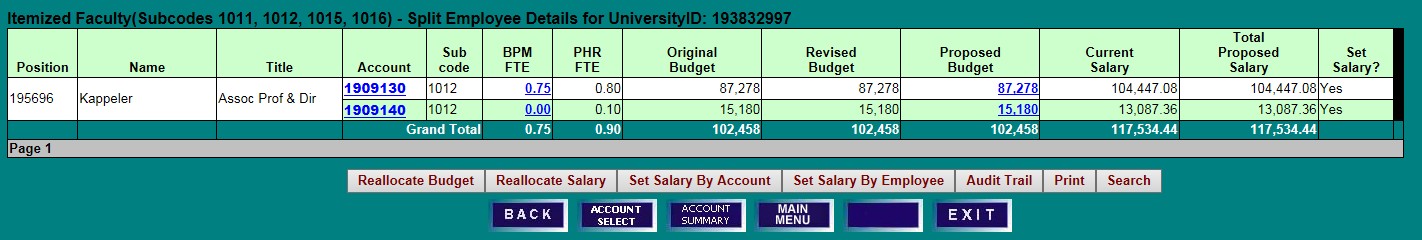 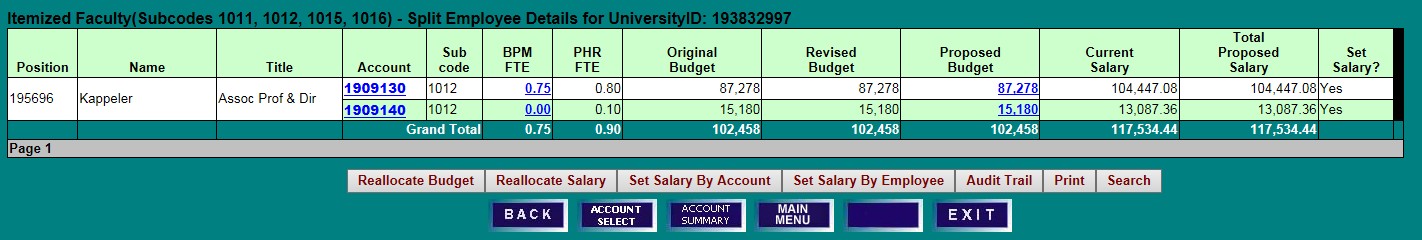 REALLOCATE SALARY DETAILS SCREENClick Add a Line Item if a new KFS Account is needed for salary reallocation.  Select an appropriate Internal ID from the drop-down list, enter the Account number, and reallocate Adjusted Current Base Salary dollars or percentages to reflect the new fiscal year distribution.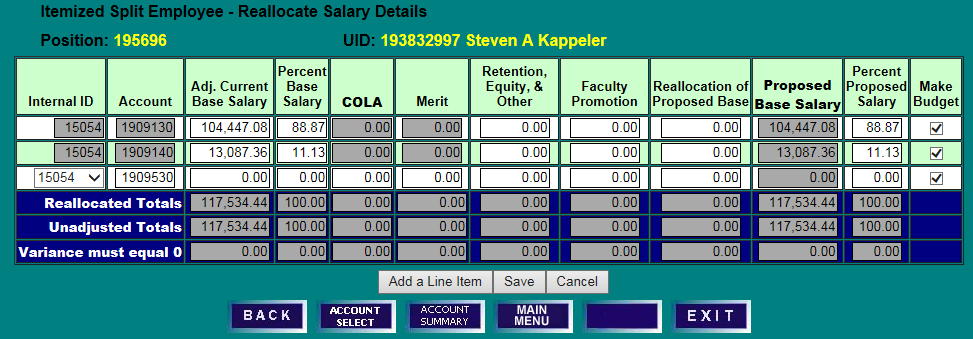 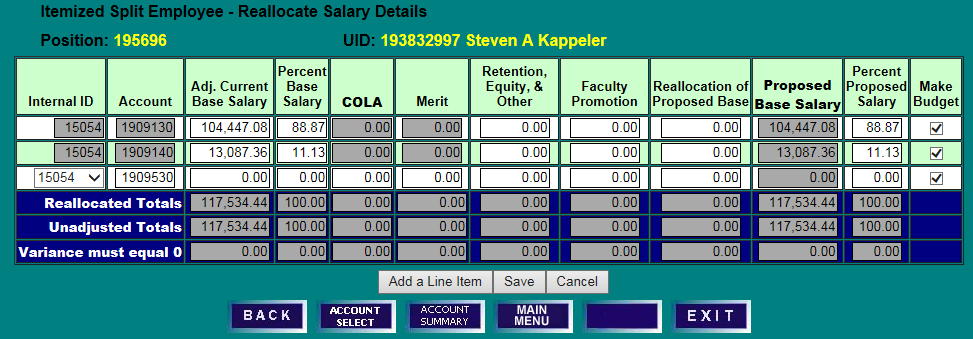 Review the bottom row to ensure that no variances remain, and check Make Budget if you would like budget to be distributed in the same proportion as the base salary.  Click Save to return to the Split Employee Details screen to review the new salary and budget allocations.Confirm the distribution of salary and budget have been updated appropriately.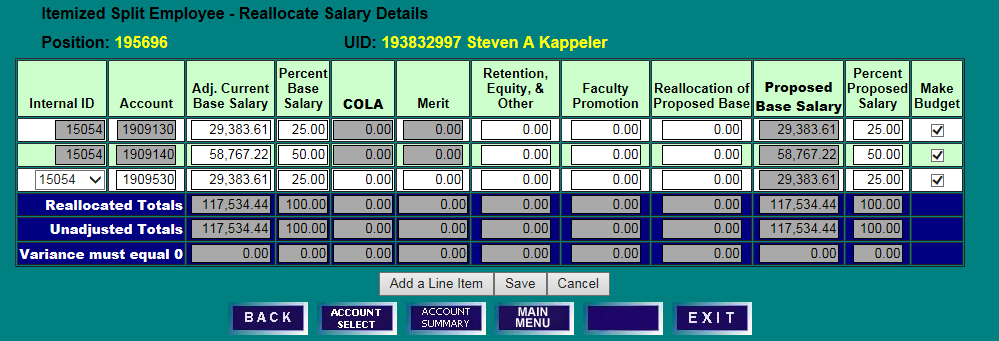 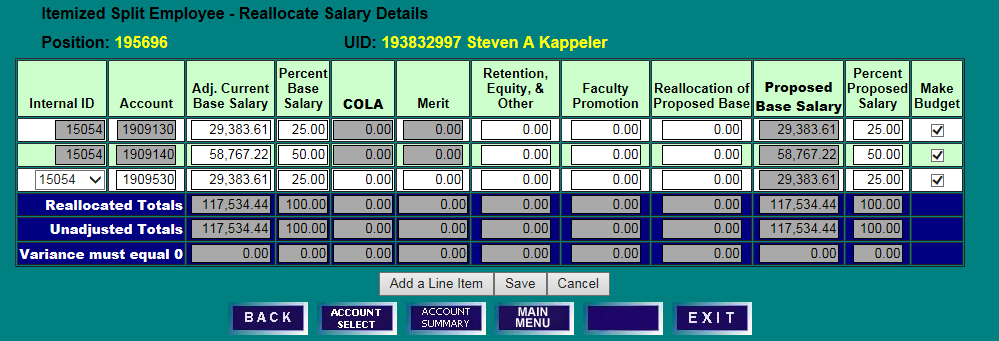 Click Set Salary By Employee to add any necessary salary increases that should pro-rate according to the new distribution.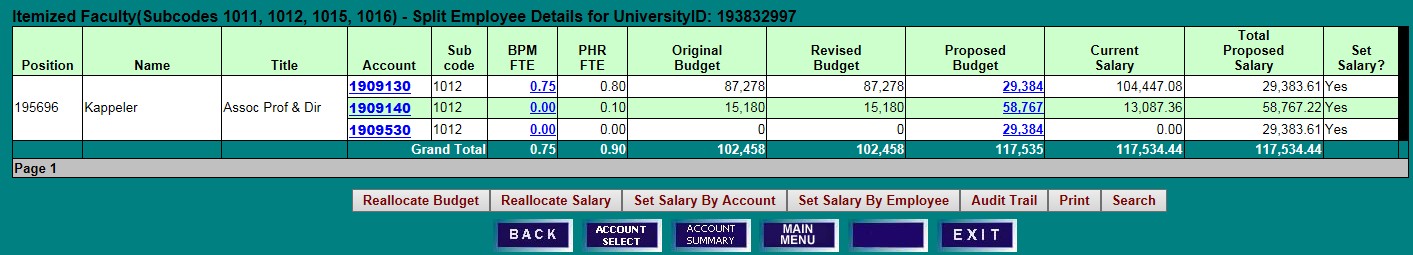 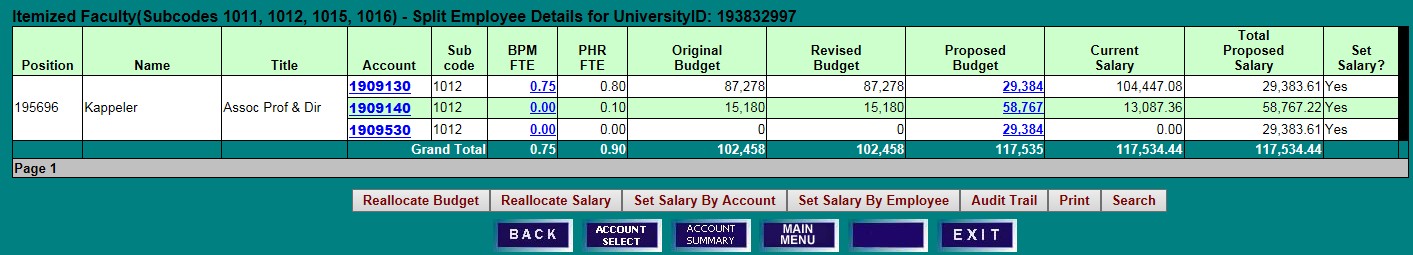 SALARY SETTING BY EMPLOYEE SCREENEnter any appropriate salary increases and click Set Salary. The salary changes will be distributed pro-rata based on the adjusted current base salary allocation established on the Reallocate Salary Details screen.  If all accounts are budgetable in BPM, the budget will also be distributed pro-rata based on the proposed budget allocation prior to the change when the Make New Budget Amount box is checked. (If non-budgetable accounts are included in the allocation, the Make New Budget Amount box will not be accessible. See next example.)Click Back to review salary and budget allocations after the salary increase has been set.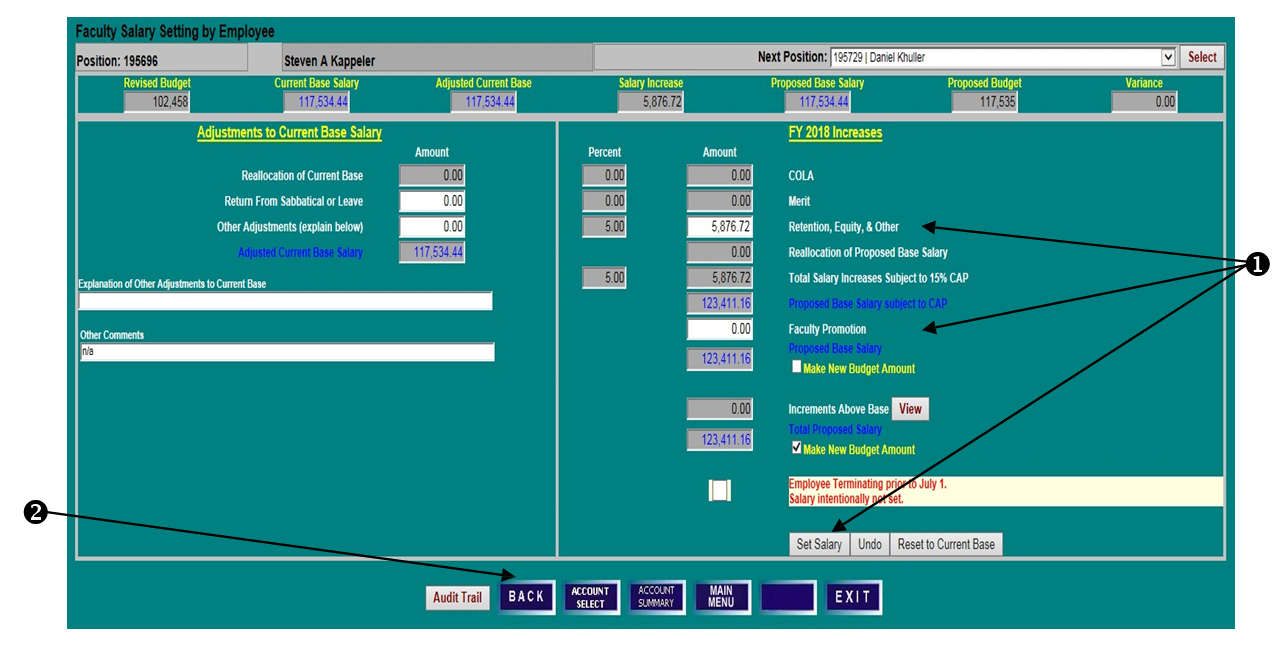 SPLIT EMPLOYEE DETAILS SCREENClick on Reallocate Salary to see further detail of the pro-rata distribution of the increase and Proposed Base Salary.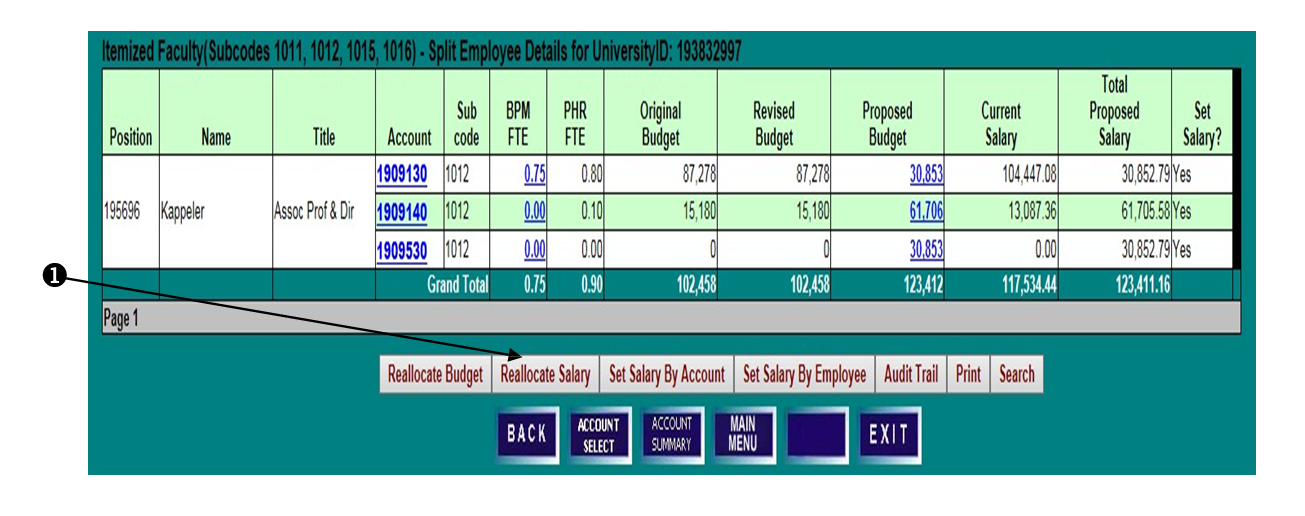 REALLOCATE SALARY DETAILS SCREENNote that the Retention, Equity, and Other increase is split pro-rata among the accounts and that the percentage of proposed salary has remained the same as when reallocated at the beginning of the example.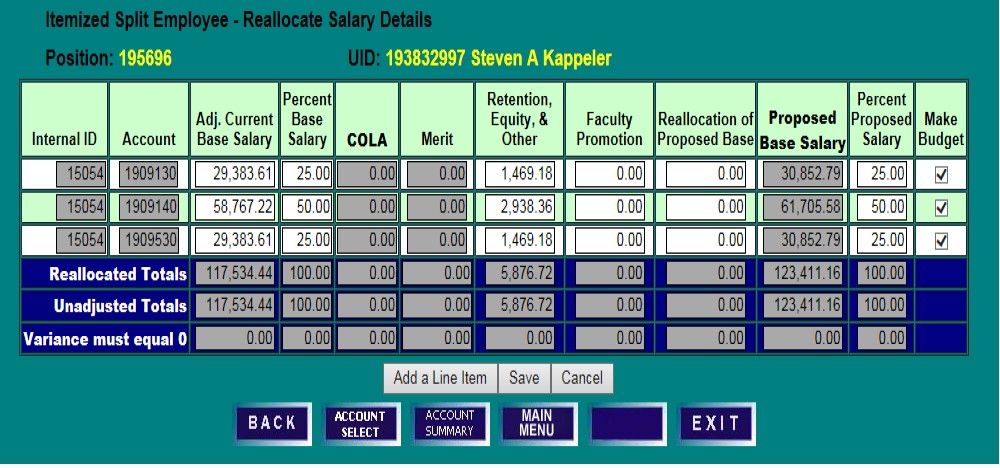 SET WITH NON-BUDGETABLE ACCOUNTSPOSITION/EMPLOYEE DETAILS SCREENClick on a Position or UID number to select an employee for salary setting.Click on Split Salary or Set Salary to access the Split Employee Details screen. 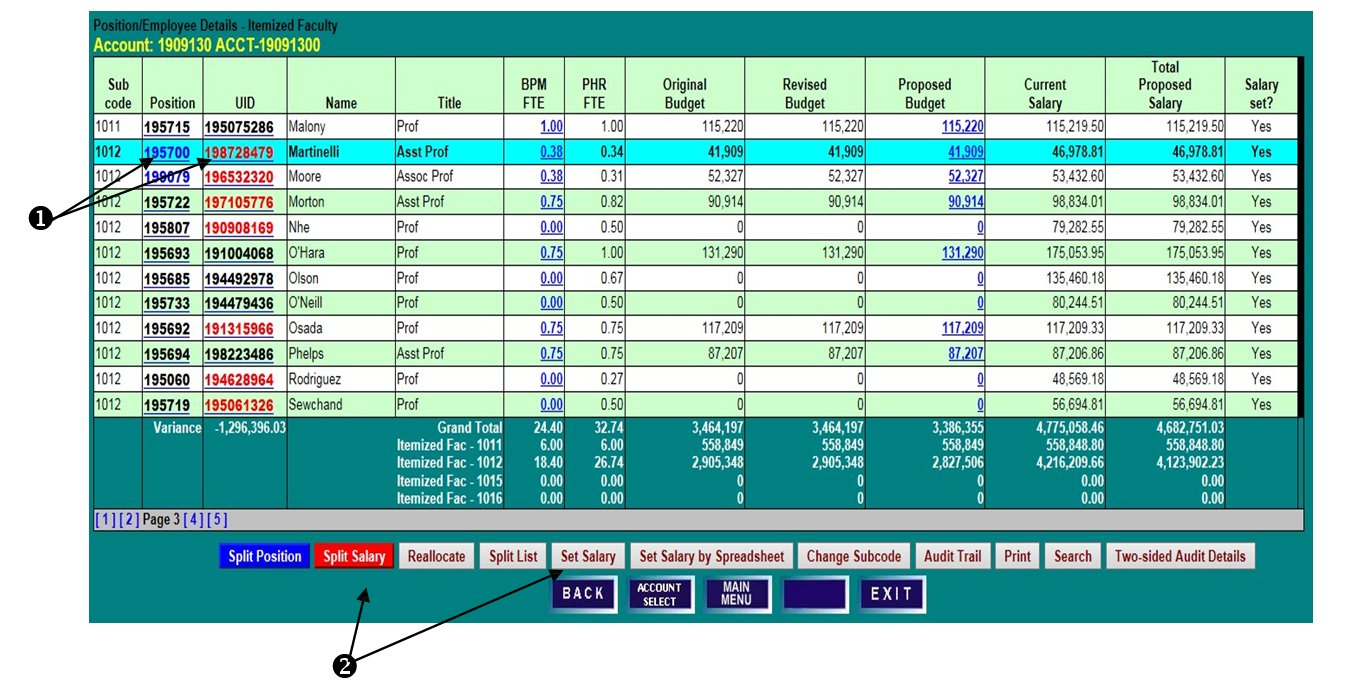 SPLIT EMPLOYEE DETAILS SCREENNote the current Proposed Budget and Total Proposed Salary allocations brought into BPM after the PHR data freeze, and that the ledger 5 account is not budgetable in BPM as its Proposed Budget is black, not blue.Salaries for employees split among multiple funding sources may be set By Employee (if the salary has no increment above base) or By Account.  If an employee’s salary and budget distribution will remain the same, click on Set Salary By Employee to access the employee-level salary setting screen.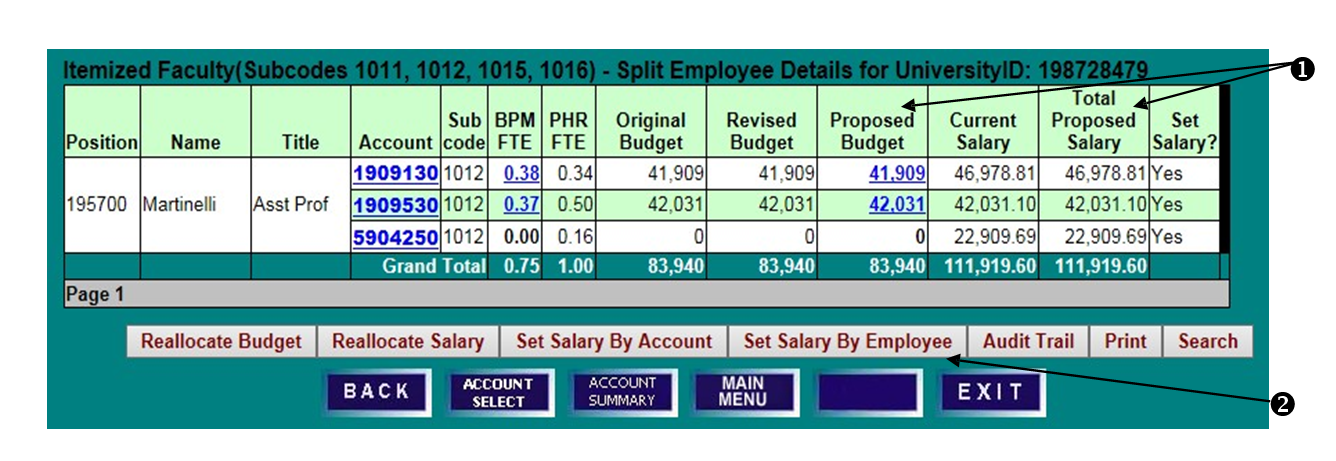 SET SALARY BY EMPLOYEE SCREENEnter any appropriate salary increases, noting that salary changes will be distributed pro-rata based on the adjusted current base salary allocation.  When an employee’s salary distribution includes a non-budgetable account, the Make New Budget Amount boxes will not be accessible, and the budget must be manually updated via reallocation, setting salary by account, or direct budget adjustment.Click Set Salary and then Back to review the salary allocation and to adjust budget as needed.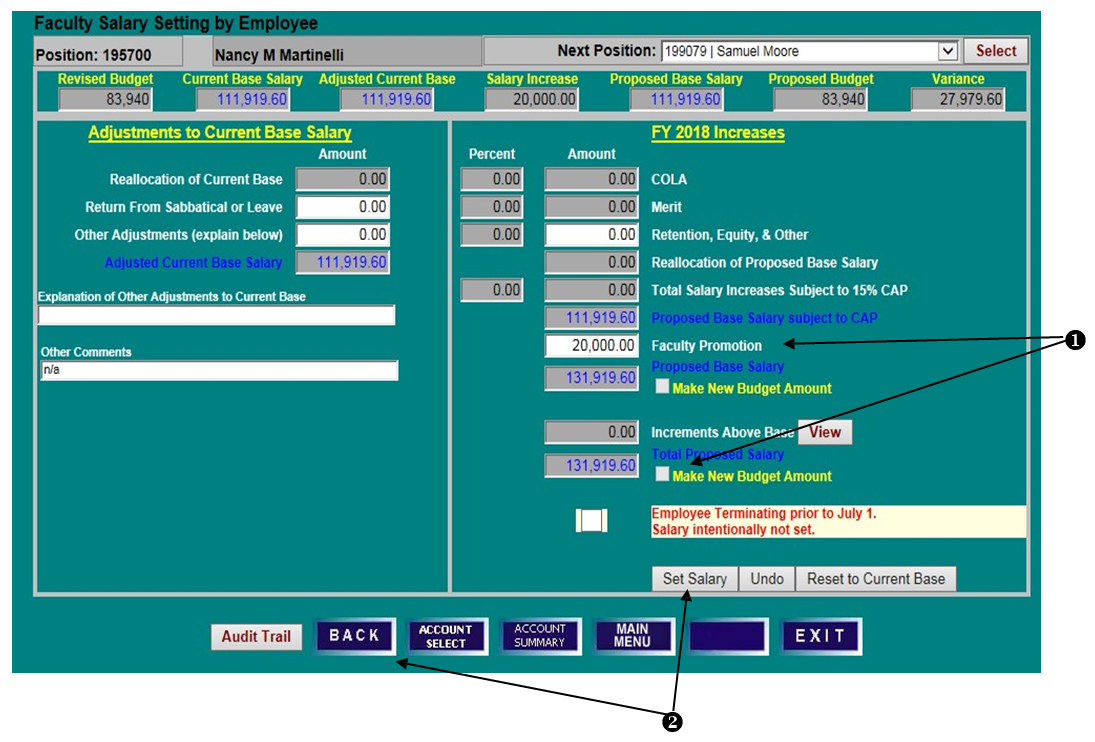 DIRECT ADJUSTMENT OF POSITION BUDGET AND BPM FTESPLIT EMPLOYEE DETAILS SCREEN ADJUSTMENT OF POSITION BUDGETWhen a position is funded on budgetable and non-budgetable accounts, there are three ways to update thebudget on the budgetable accounts based on the new salary we just set:  A) Use the Reallocate SalaryScreen, B) Set Salary by Account, or C) Direct Budget Adjustment.SPLIT EMPLOYEE DETAILS SCREENClick on A) Reallocate Salary, B) Set Salary By Account, C) or a blue Proposed Budget amount to open an edit box.REALLOCATE SALARY SCREEN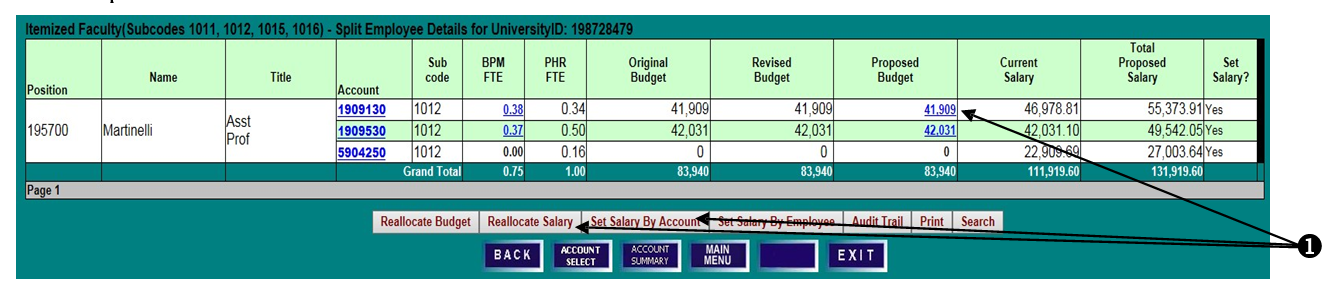 Click on Save with the Make Budget check mark on each budgetable account.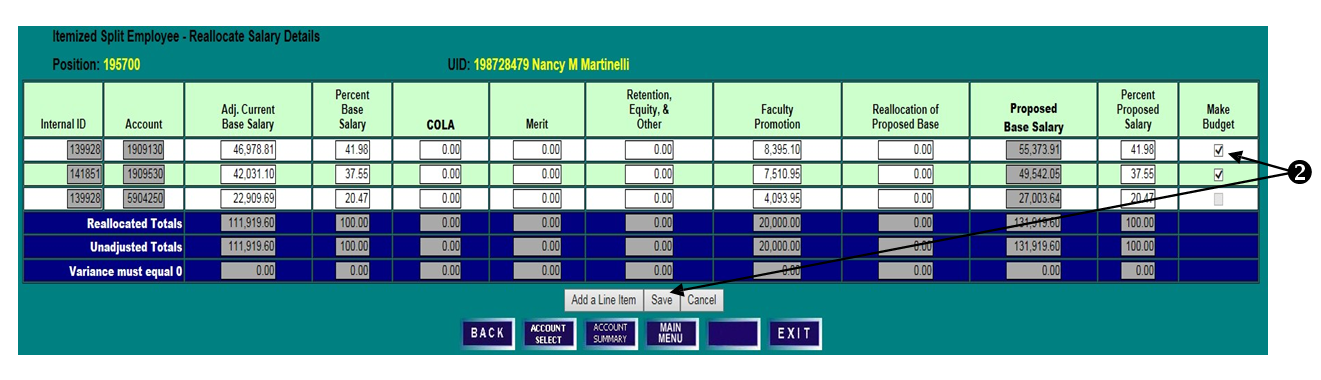 SET SALARY BY ACCOUNT SCREENClick on Set Salary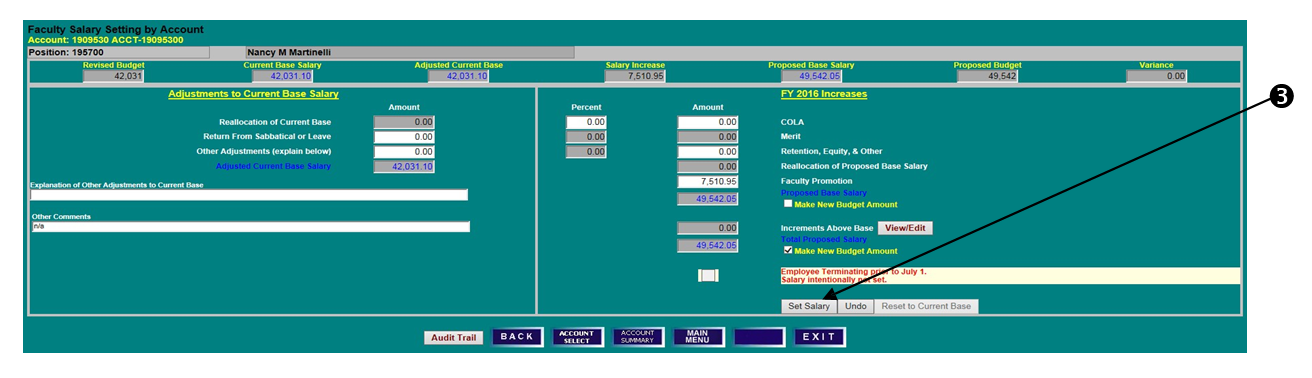 DIRECT BUDGET ADJUSTMENT - SPLIT EMPLOYEE DETAILS SCREENEnter New BPM FTE, if applicable.Enter New Proposed Budget amount, or change by percent or dollars.Click Save to create the new budget figure, or Cancel to leave the budget amount unchanged and close the edit box.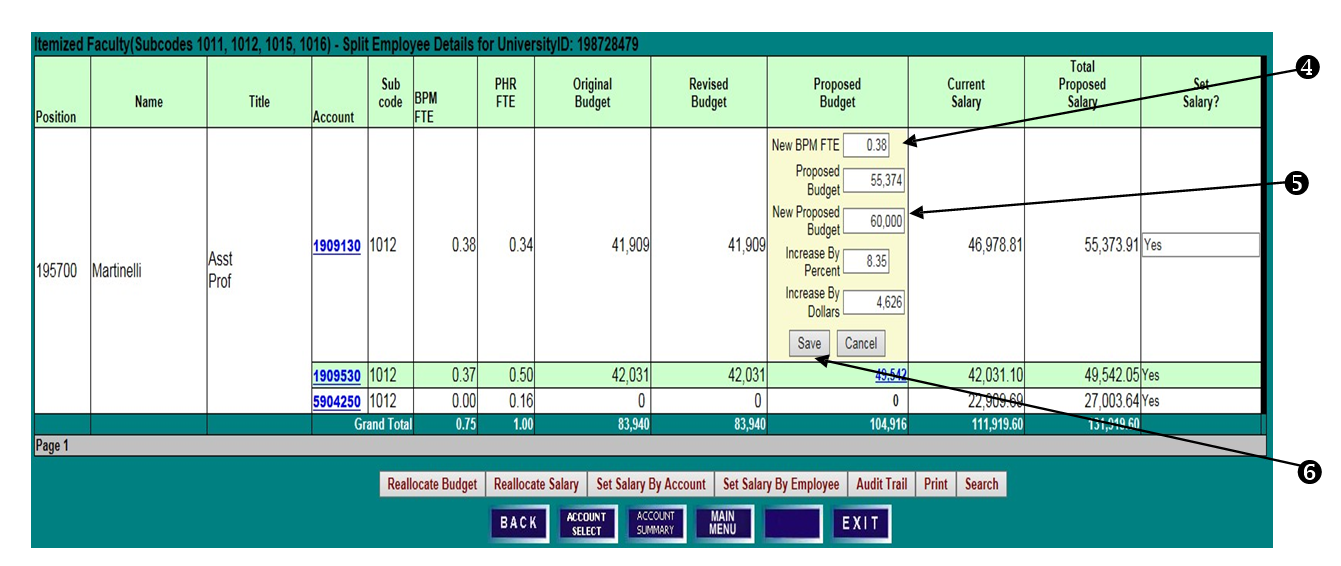 SET WITH INCREMENTS ABOVE BASEPOSITION EMPLOYEE DETAILS SCREENSelect an employee’s UID and click Set Salary.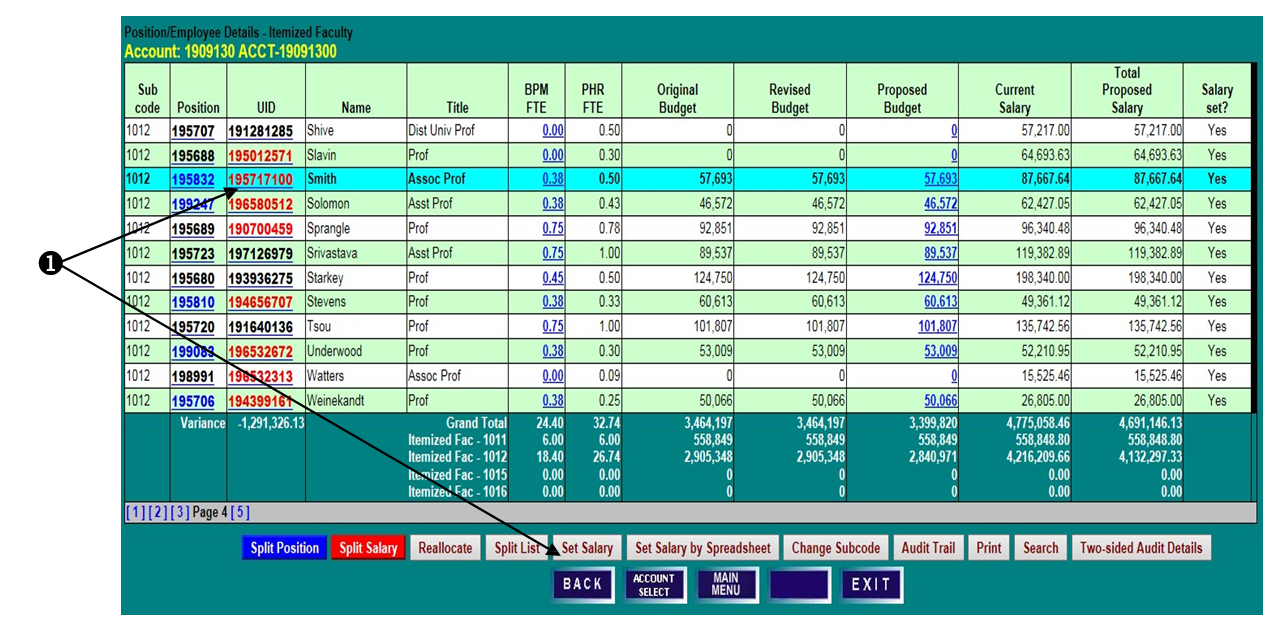 SPLIT EMPLOYEE DETAILS SCREENIncrements must be set at the account level.  Click on an account number to select it, and then Set Salary by Account, or, to distribute the base salary increases pro-rata automatically between the accounts first, click on Set Salary by Employee. After setting salary, return to Set Salary by Account to adjust the account on which the increment is budgeted.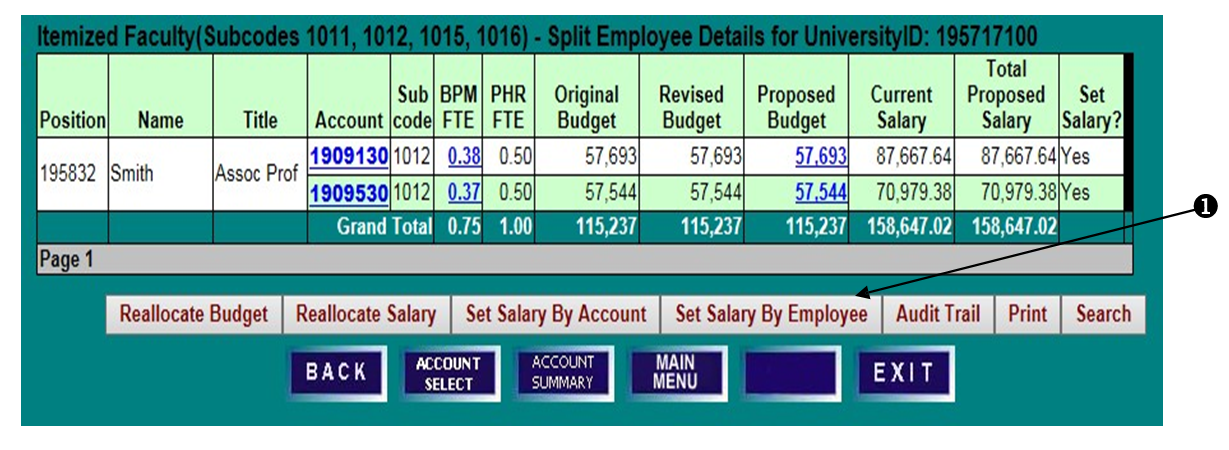 SALARY SETTING BY EMPLOYEE SCREENEnter any applicable salary increases.  Changes to base salary will be distributed to each account pro-rata based on its respective share of the Adjusted Current Base Salary.Increments above base may be viewed at the employee-level but must be set at the account level. Click on View to open the Salary Increments Above Base edit box.The New Amount field is blocked from edit. A mouse-over tool tip will remind users that Increments must be set at the account level. Click Close.The Make New Budget Amount box next to Total Proposed Salary is unchecked and not accessible for split employees with salary increments.  The Make New Budget Amount box next to Proposed Base Salary may be checked to make the budget equal to the proposed base salary.  Click Set Salary.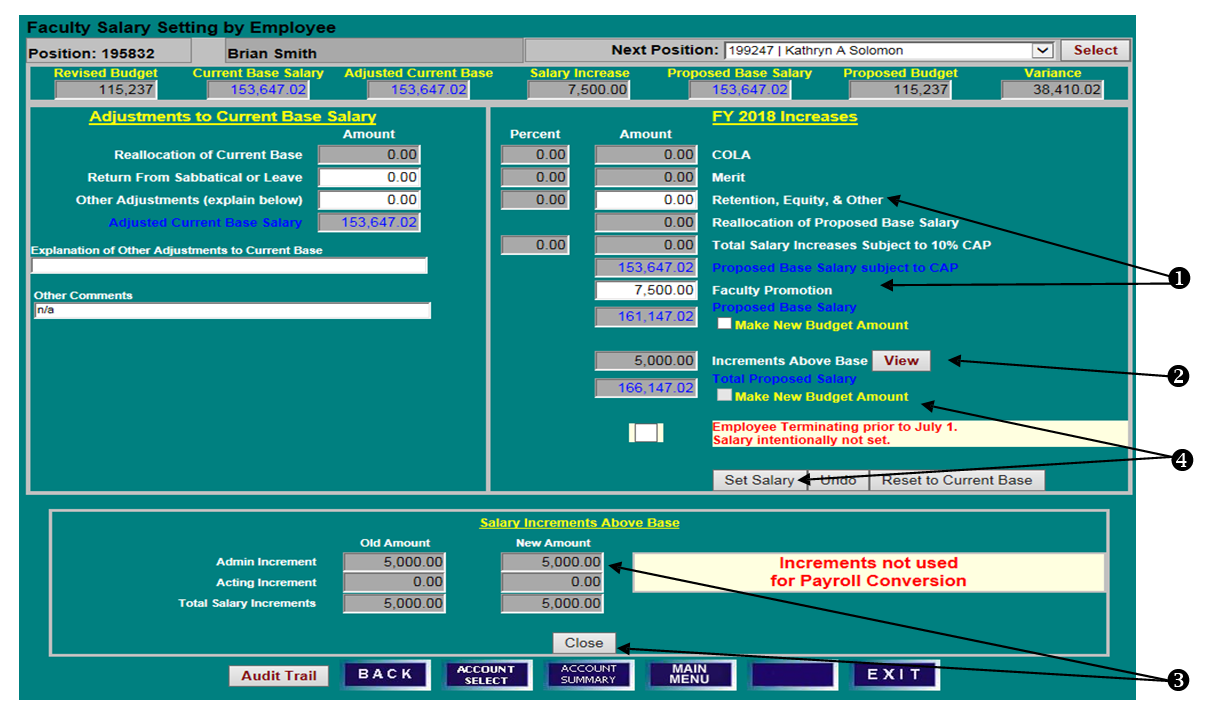 SPLIT EMPLOYEE DETAILS SCREENTo adjust an increment above base, click on an account number, and then click Set Salary by Account.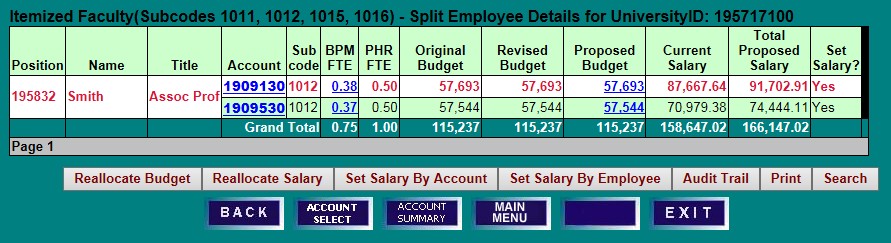 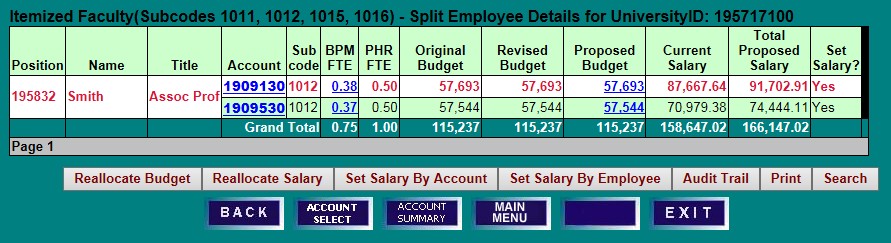 SALARY SETTING BY ACCOUNT SCREENClick on View/Edit to open the Salary Increments Above Base edit box.Enter a New Amount and click Update Budgeted Increments Above Base.  Note that increments above base are not fed into PHR and are included in BPM for budgeting purposes only.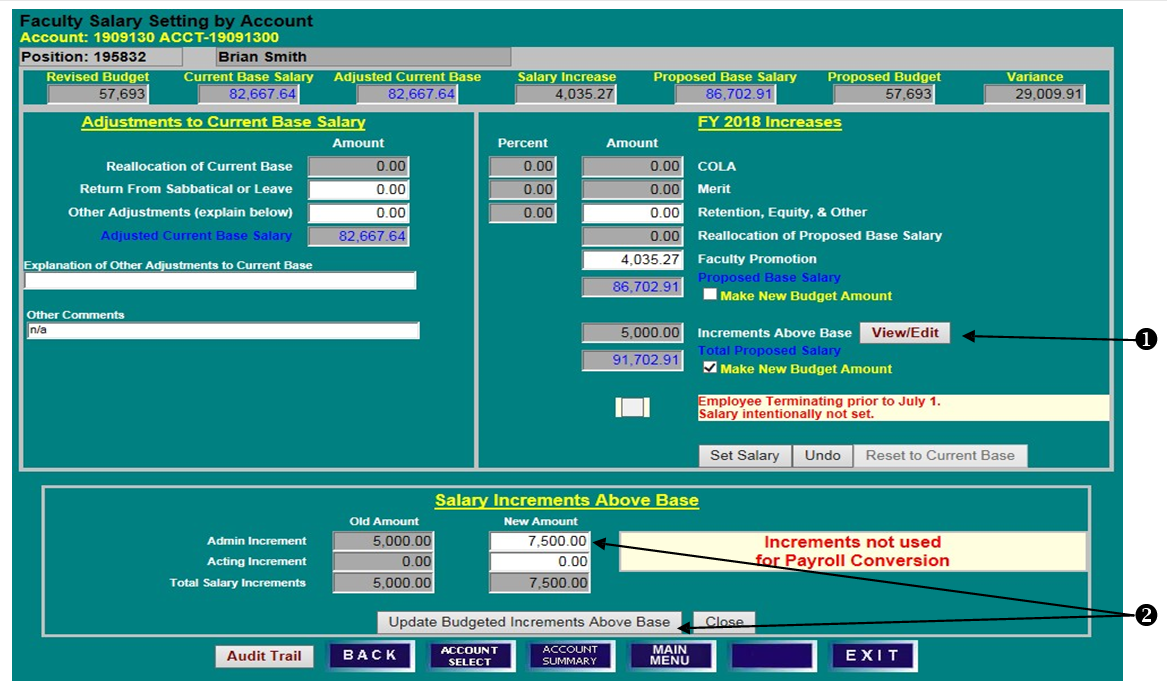 SALARY SETTING BY ACCOUNT SCREENNote the change to the increment amount.With the Make New Budget Amount checked, click on Set Salary.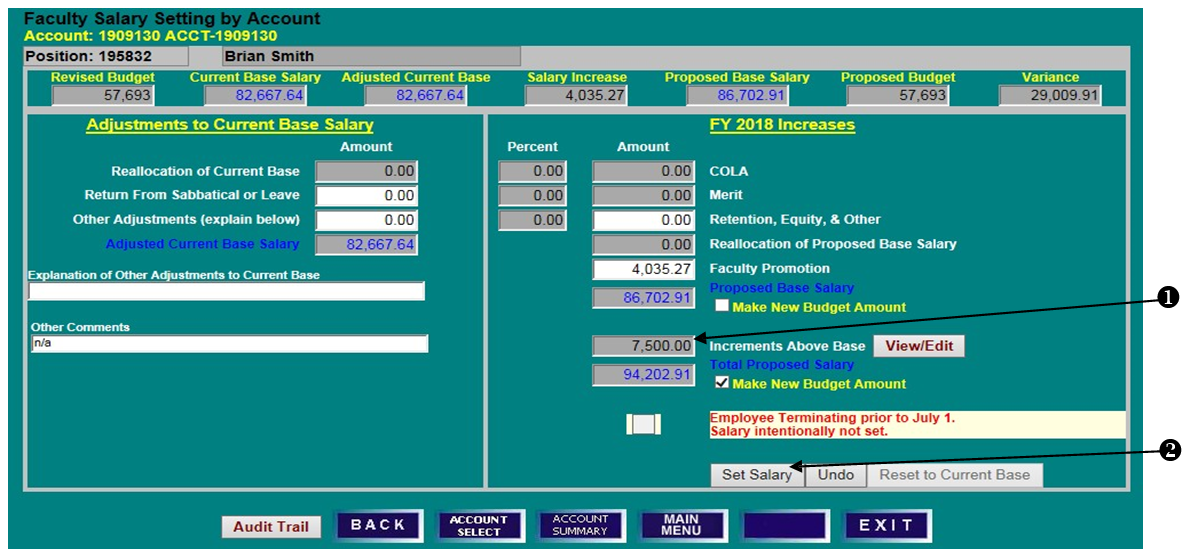 SPLIT EMPLOYEE DETAILS SCREENNote that Proposed Budget has been updated to equal Total Proposed Salary including the increment.If necessary, click on the next account number and then Set Salary by Account to update that account’s budget and increment.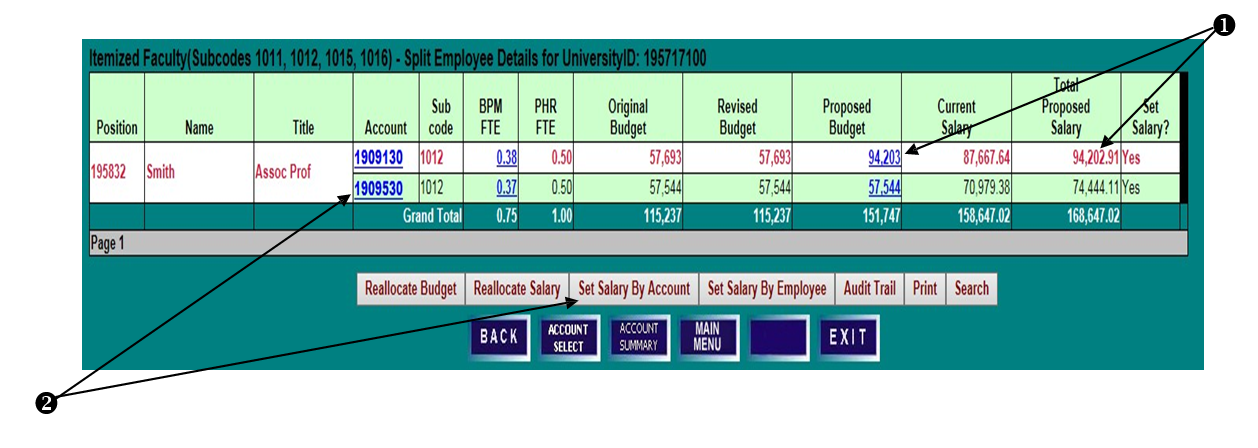 SET SALARY USING SALARY SPREADSHEETPOSITION EMPLOYEE DETAILS SCREENSalaries may be set utilizing a spreadsheet format. Click Set Salary by Spreadsheet from any Position/Employee Details screen (Itemized Faculty, Exempt, or Non-Exempt).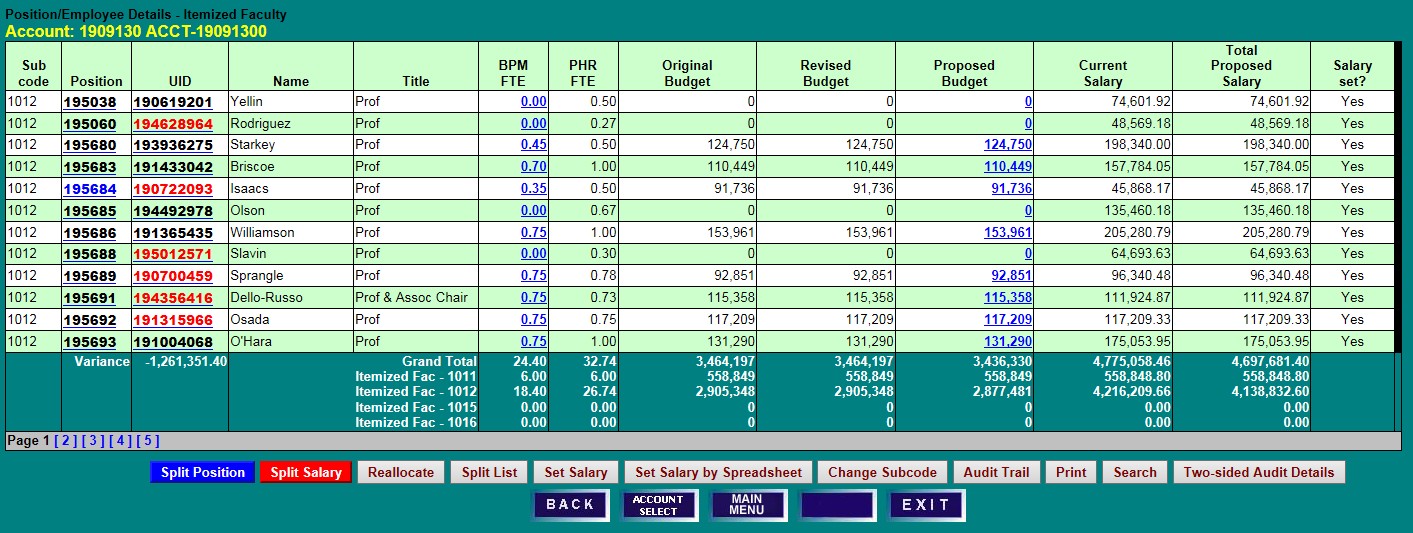 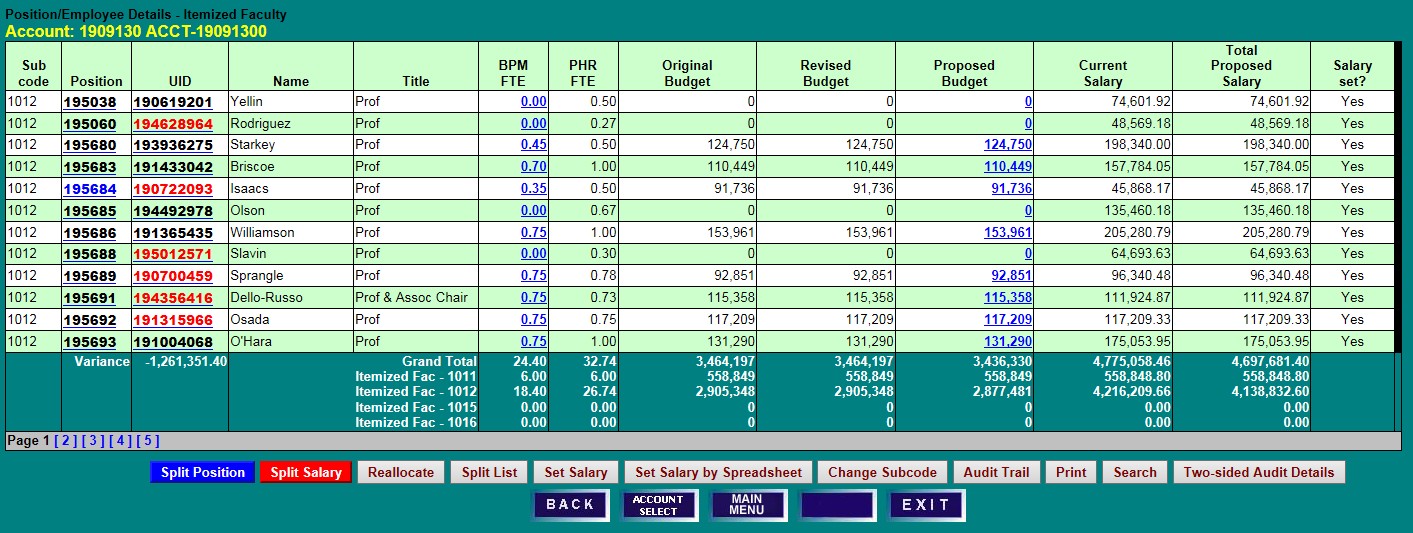 SET SALARY BY SPREADSHEET Click Show/Hide Columns to open column selection box.  Click on a checkbox () in the Show column to remove columns from current view.Click Refresh.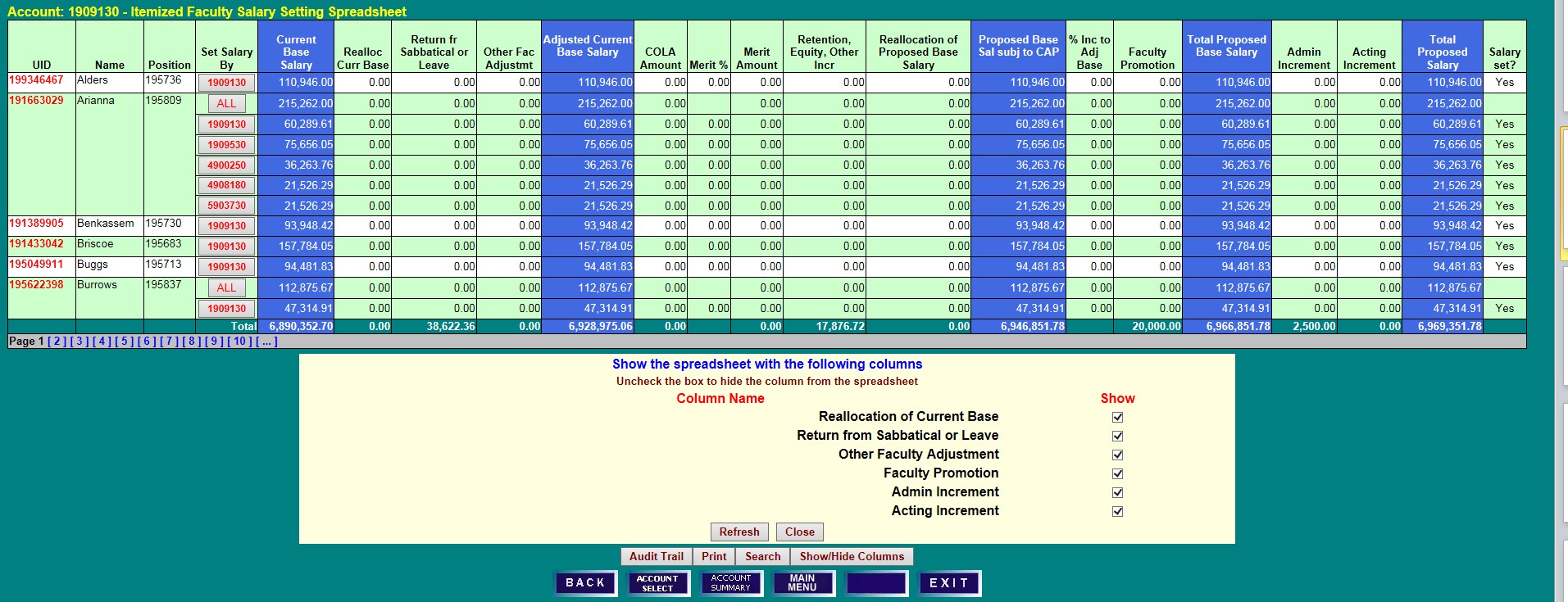 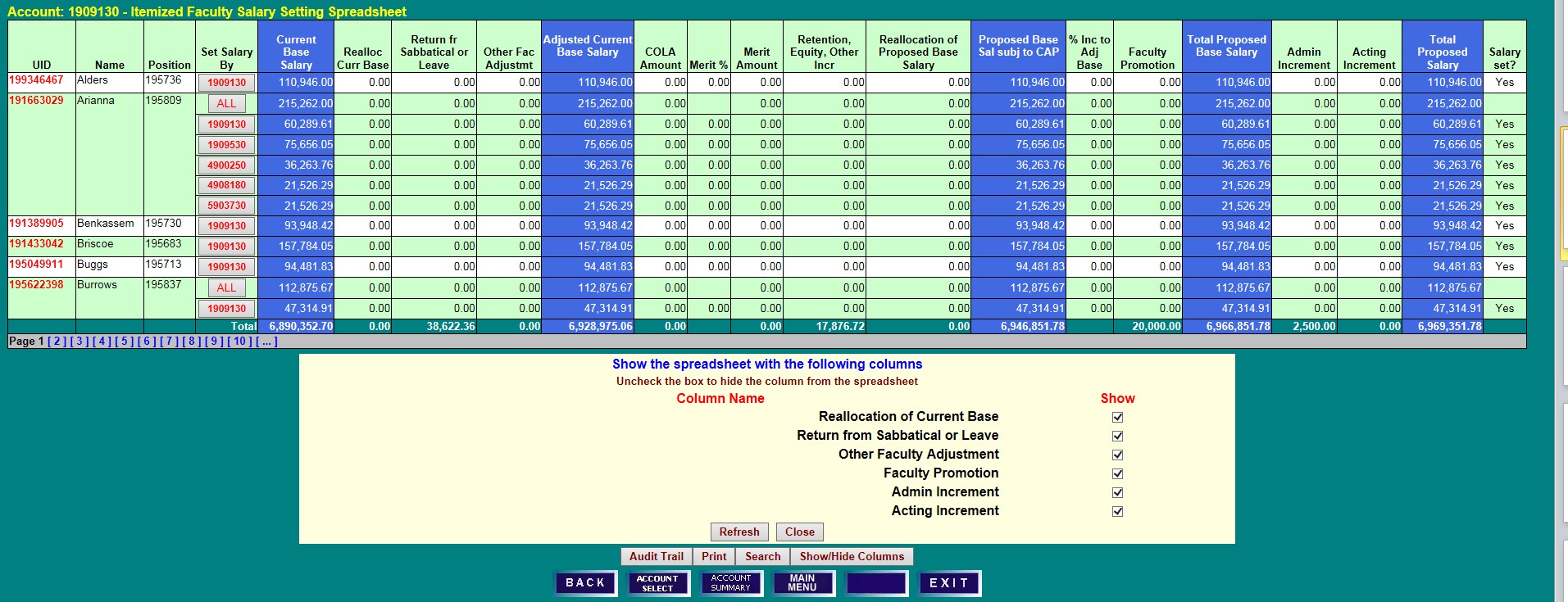 As on the Position/Employee Details screens, sort and search functions are available on the Salary Setting Spreadsheet.  To find an employee by Last Name, click on Search, enter the name and click Search again.  Users may also sort the spreadsheet data by clicking on any column heading.  Clicking on Search after selecting a column will allow searches by that column description.Salary may be set at the employee level (ALL) or by account.  Click on ALL or an account number in the Set Salary By column to open a row for editing.Enter salary changes, noting the default checkbox that will Set Budget equal to Total Proposed Salary (deselect if necessary), and click on Set Salary at the end of the row. 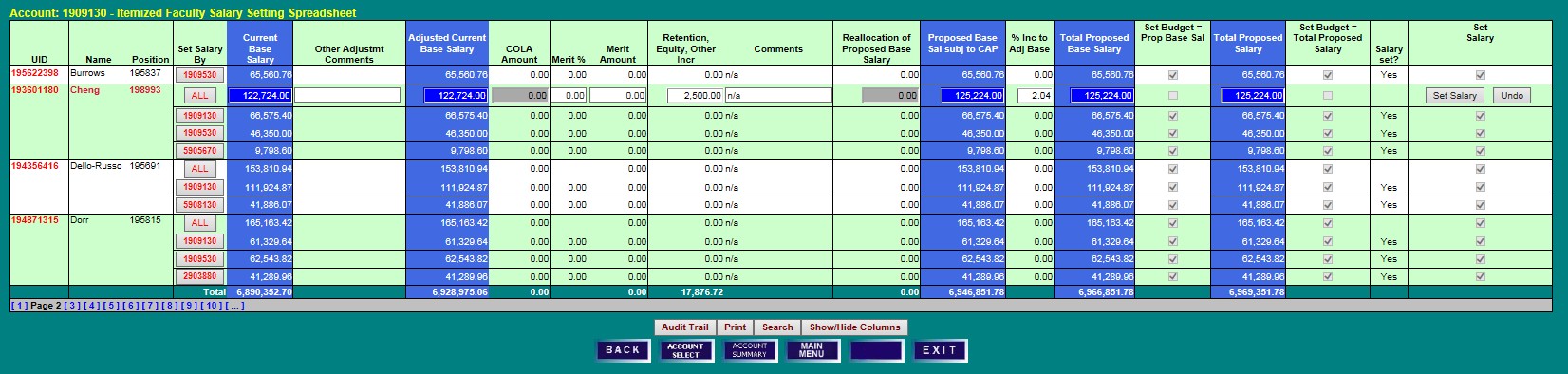 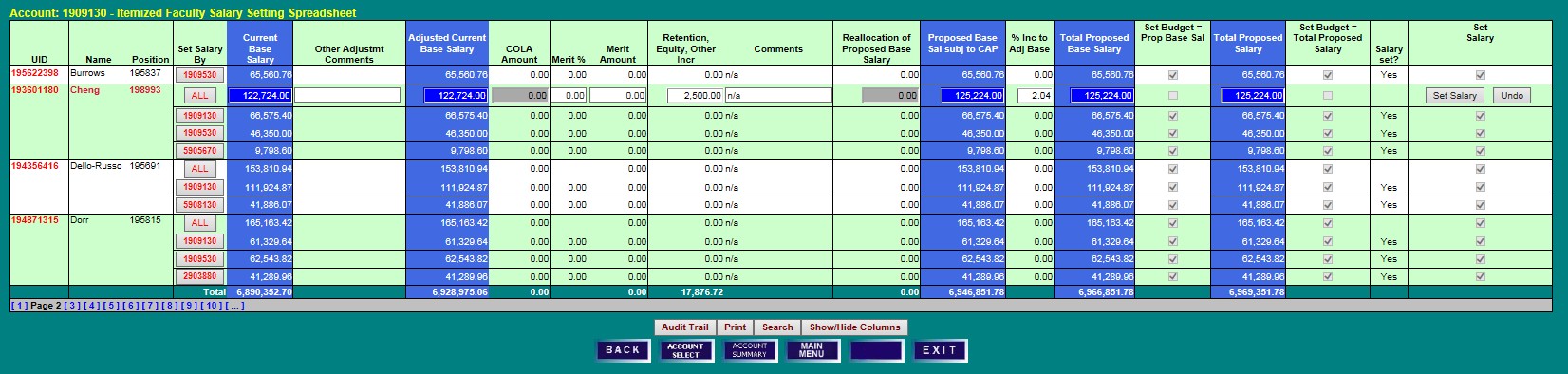 After Set Salary is clicked, BPM distributes the increases pro-rata based on the account’s adjusted current base salary.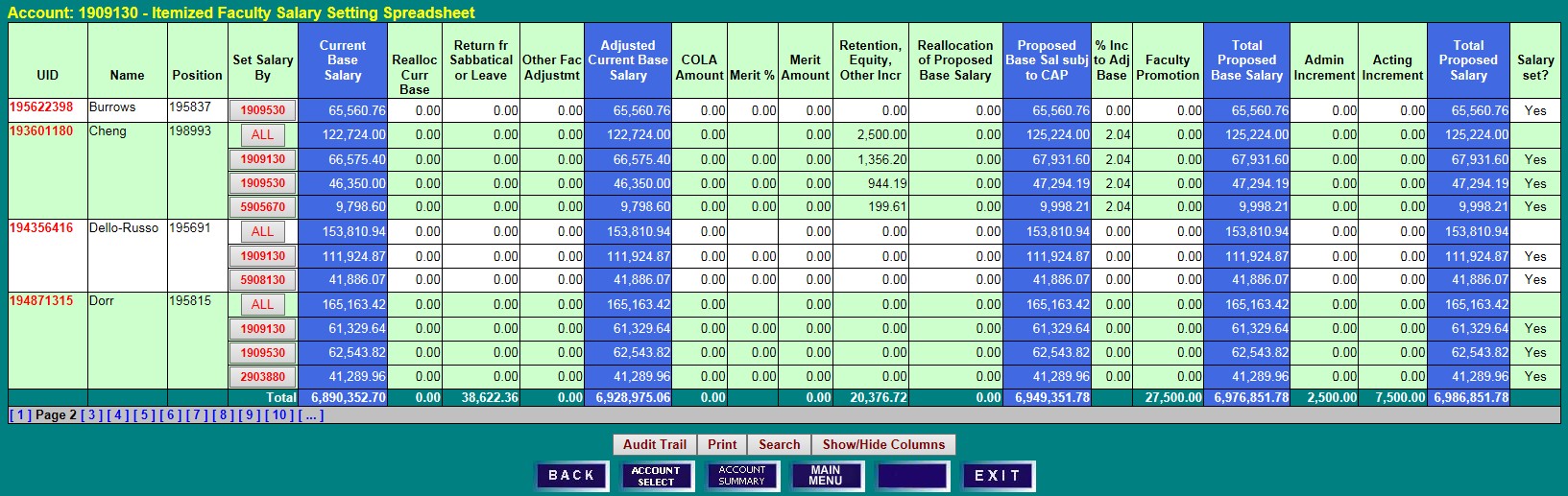 EMPLOYEE TERMINATING PRIOR TO JULY 1SALARY SETTING BY EMPLOYEE SCREENTo zero out the salary of an employee who will be terminating before the new fiscal year, click Employee Terminating Prior to July 1 on the Salary Setting by Employee screen.Note: Terminations are an employee-level function and are not available on the Salary Setting by Account screens.  The termination must also be processed in PHR to be effective.Click OK to confirm, or Undo to cancel.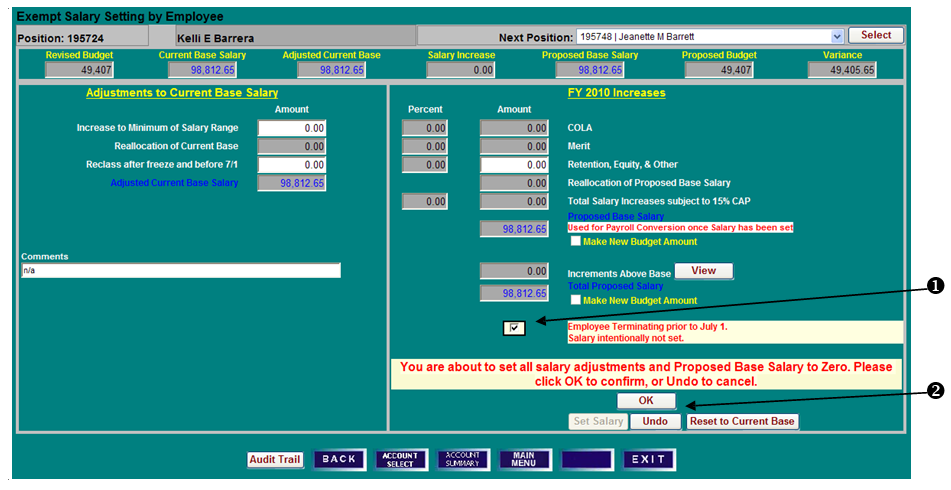 Note that the Total Proposed Salary and Proposed Base Salary are set to zero, but the Proposed Budget amount remains unchanged. 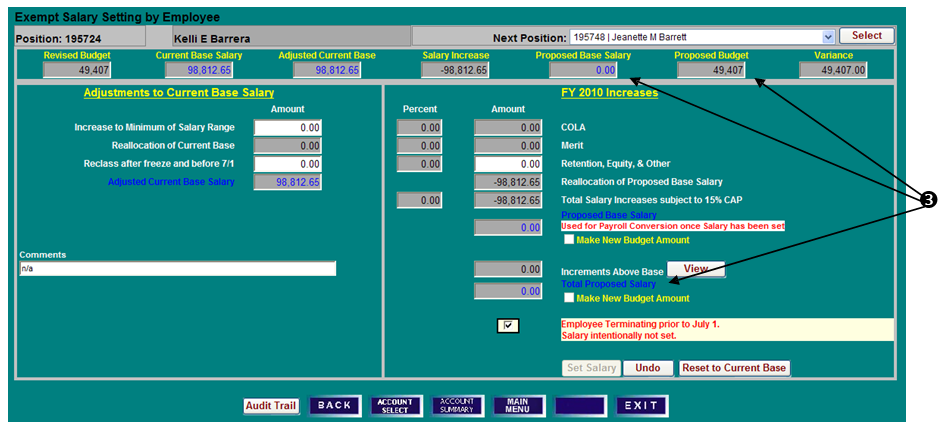 RESET TO CURRENT BASETo remove the Termination Flag checkmark, click Employee Terminating Prior to July 1 again. Click OK to confirm that you intend to set salary for the employee.After removing the Termination flag, click Reset to Current Base to restore all values to the starting point of the working budget process. 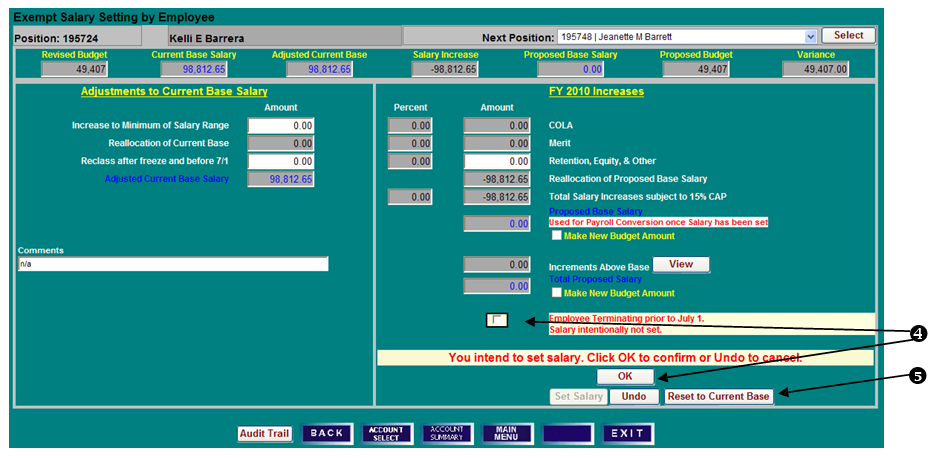 Click Yes to confirm the salary reset, and proceed with salary setting for the employee as usual.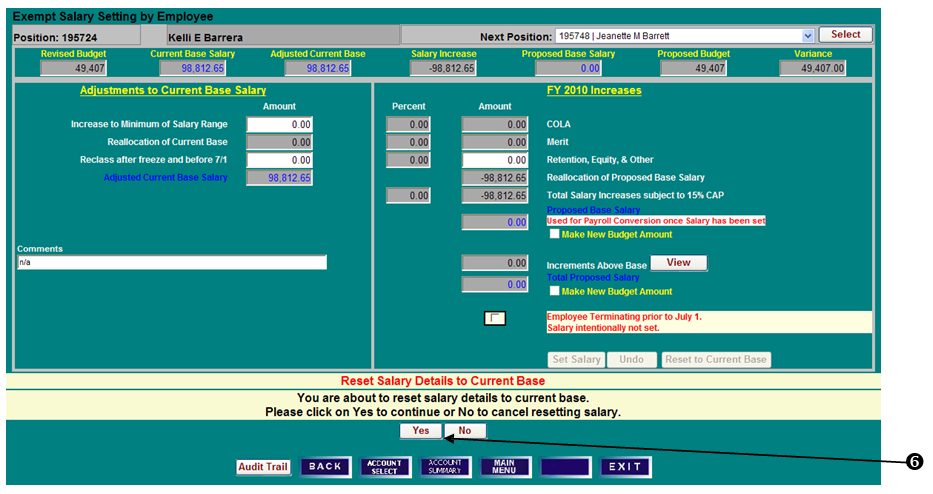 VACANT BUDGETED POSITIONSCREATE/DELETE PENDING BUDGET POSITIONSACCOUNT BUDGET SUMMARY SCREENClick Vacant Positions to access a list of vacant budgeted positions.VACANT BUDGETED POSITIONS SCREENClick on Create Vacant Position.Select appropriate Category Status and Title Code from the drop-down boxes.Enter the BPM FTE and Budgeted Amount.Note:  Any BPM FTE or Amount entered here must be reduced elsewhere in your budget unless you have been given an allocation to increase your budget FTE or dollars.Click Create to save the position and return to Vacant Budgeted Positions screen.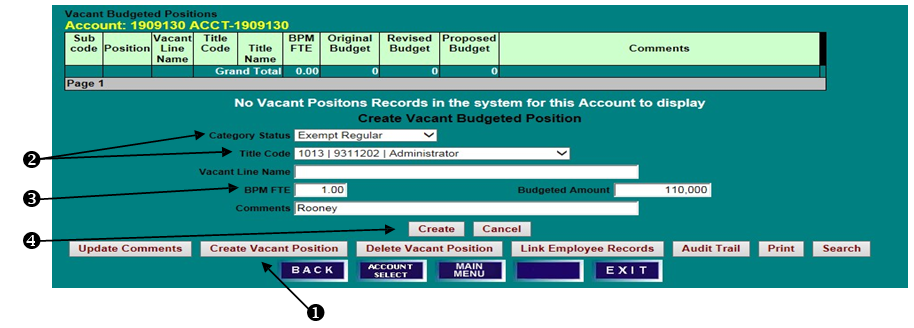 The Pending position has been assigned a temporary 4XXXXX number. Pending positions exist only in BPM and are intended to be a temporary place to budget until the permanent position is created in PHR.   Once the permanent position is created in PHR, users should process an KFS Budget Amendment to move the budget from the temporary position to the permanent position. 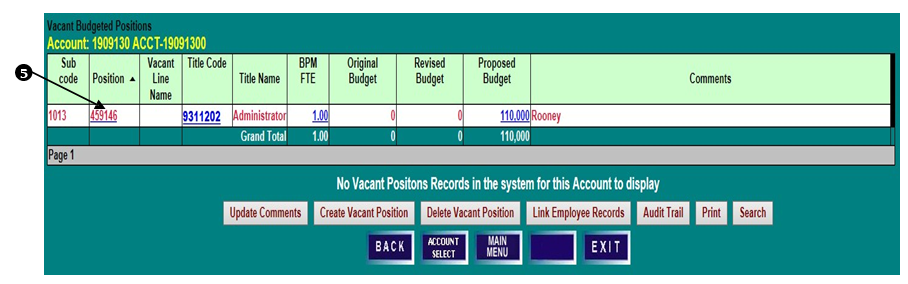 DELETE PENDING BUDGETED POSITIONClick on a pending Position number. Only pending positions assigned numbers beginning with “4” or “9” may be deleted as long as the position has BPM FTE, Original Budget and Revised Budget all equal to zero.Click Delete Vacant Position. Click Delete to confirm the deletion or Cancel to leave the Vacant Budgeted Positions data unchanged.LINK EMPLOYEE RECORD TO VACANT BUDGETED POSITIONACCOUNT BUDGET SUMMARY SCREENClick Vacant Positions to access a list of vacant budgeted positions.VACANT BUDGETED POSITIONS SCREENTo view PHR employee records available to link to a vacant budgeted position, click on Link Employee Records. Only employees with zero budget FTE and dollars are available to link.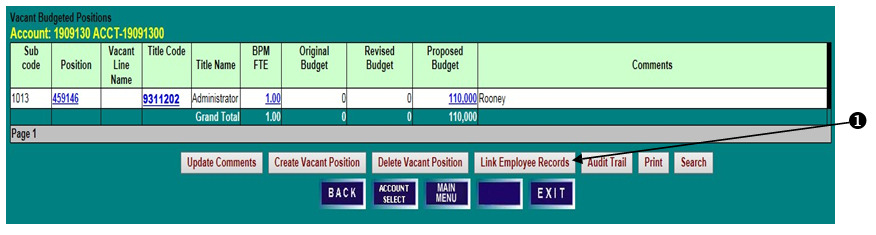 AVAILABLE PHR POSITIONS TO LINK SCREENSelect an employee record to link by clicking the Position number. Click on Link to Vacant Position in BPM. 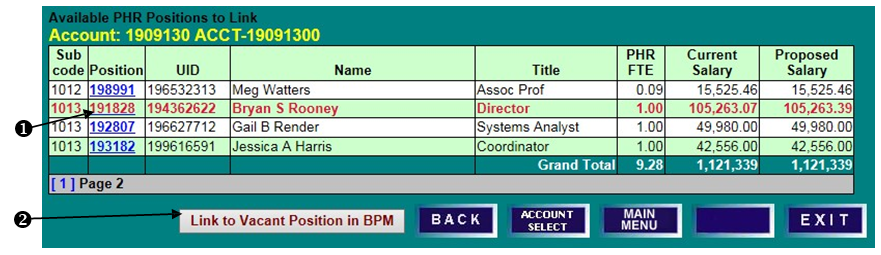 LINK AVAILABLE POSITION IN PHR TO A VACANT POSITION IN BPM SCREENSelect from the list of Available BPM Positions to link.  Click on a Position number.Click on Link to Vacant BPM Position. The selected BPM position will be removed from the Vacant Budgeted Positions list and its budget will be moved to the selected available PHR position.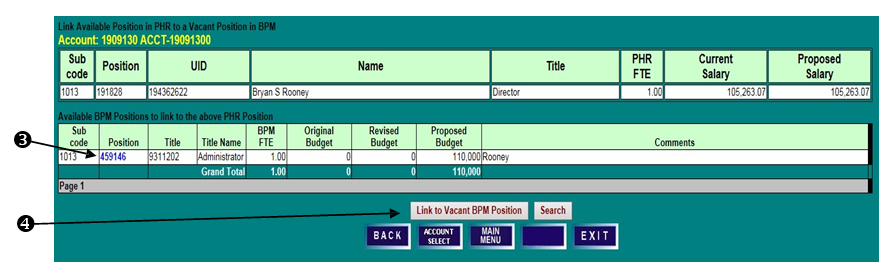 ACCOUNT SUMMARY SCREENTo view the linked budgeted position on the Position/Employee Details Screen, click on Faculty, Exempt, or Non-Exempt from the Account Summary Screen depending on the employment category of the linked employee.POSITION/EMPLOYEE DETAILS SCREENNote that the PHR position number, Category Status, Title, and subcode have superseded those of the vacant BPM position.  The vacant BPM position has been deleted.This can be verified by selecting Audit Trail from the Position/Employee Details screen for the original BPM position Category/Status. 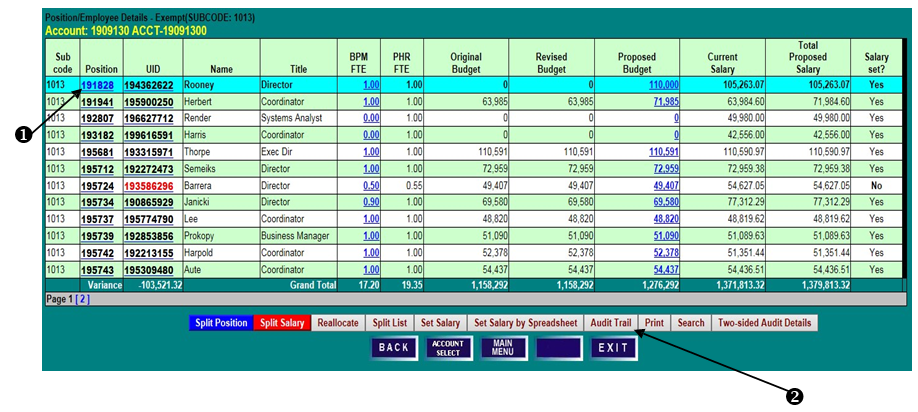 AUDIT TRAIL SCREEN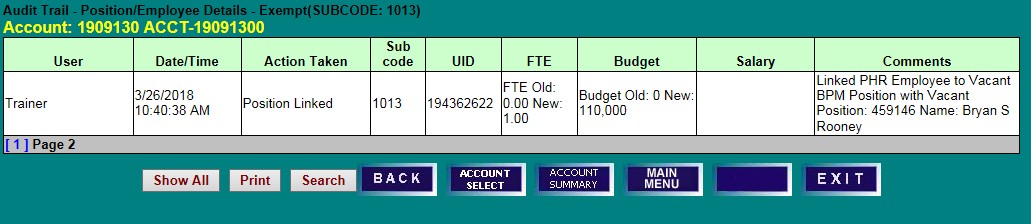 UPDATE TITLE CODE/SUBCODE, BUDGET, NAME, AND COMMENTSVACANT BUDGETED POSITIONS SCREENTo change the Title Code, Category Status, and Subcode, of a Vacant Position, click on the blue Title Code of a position to open an edit box. 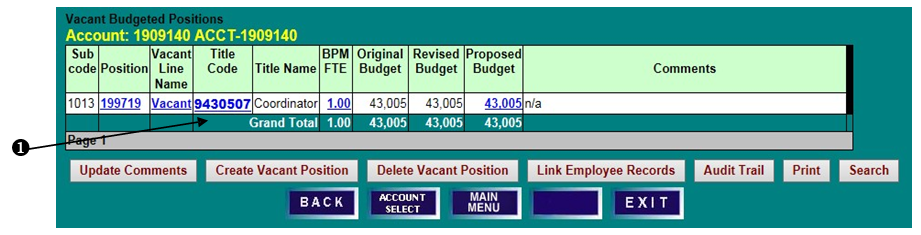 Select the appropriate Category Status and Title Code, and enter any necessary Comments.Click Save to save changes or Cancel to reset the data.  Please note that a title code change in BPM will not feed to PHR. 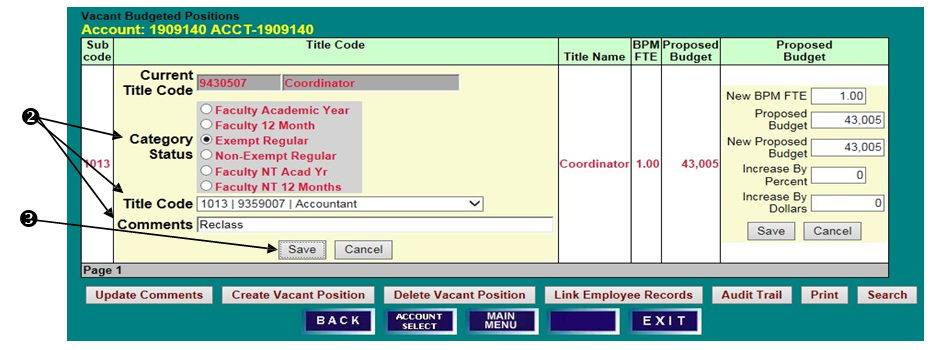 Review changes to the Vacant Position’s attributes.To update the BPM FTE and/or Proposed Budget for the position, click on the blue Proposed Budget amount to open an edit box. 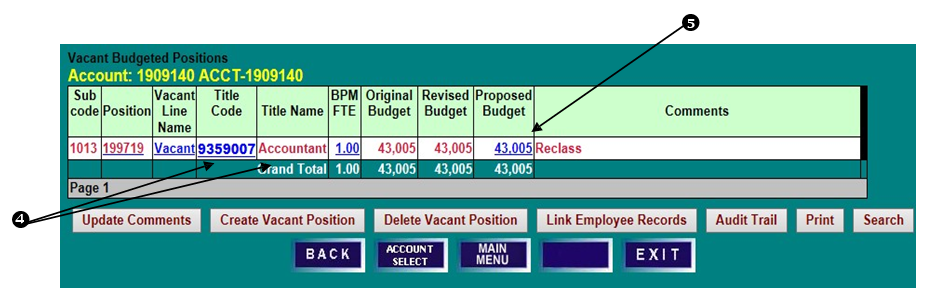 SETTING BUDGETS FOR POOLED POSITIONSLECTURERS, FACULTY CONTRACTUAL, CONTINGENT II, AND GRADUATE ASSISTANTSVACANT BUDGETED POSITIONS SCREENEnter a New BPM FTE and/or change the position's Proposed Budget by percentage or dollars, and click Save. 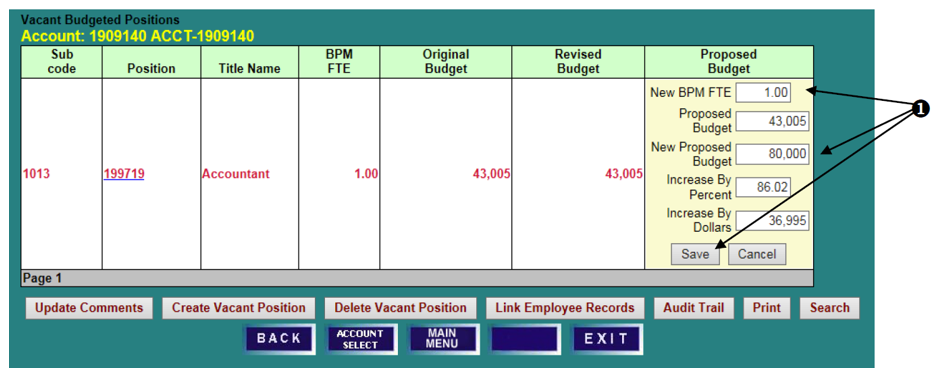 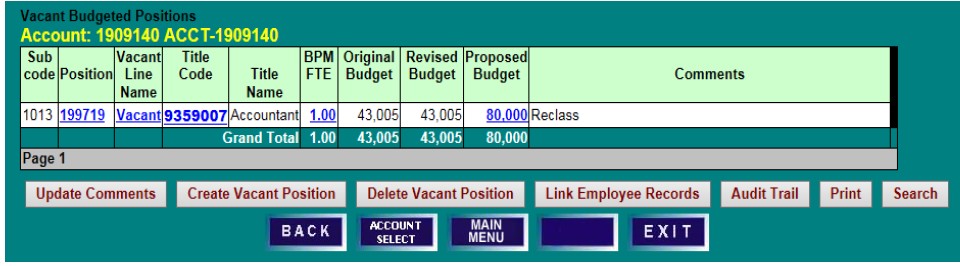 VACANT BUDGETED POSITIONS SCREENTo change the Vacant Line Name on a Vacant Position, click on the blue Vacant Line Name to open an edit box. 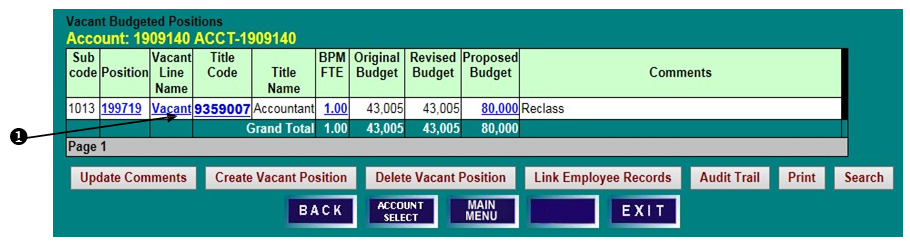 Enter a New Vacant Line Name and click Save. 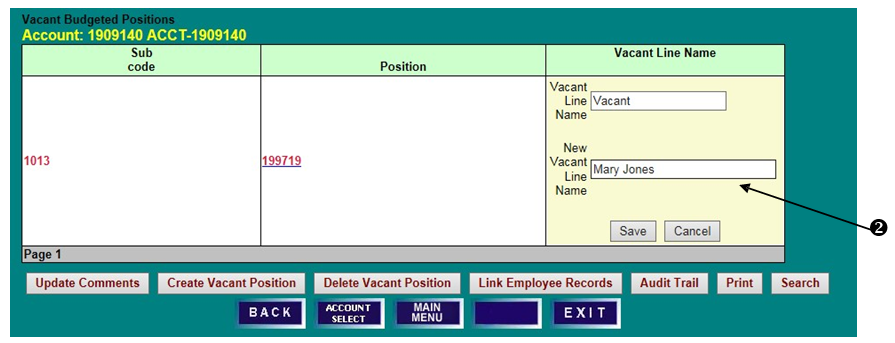 Review changes to the Vacant Line Name attribute. 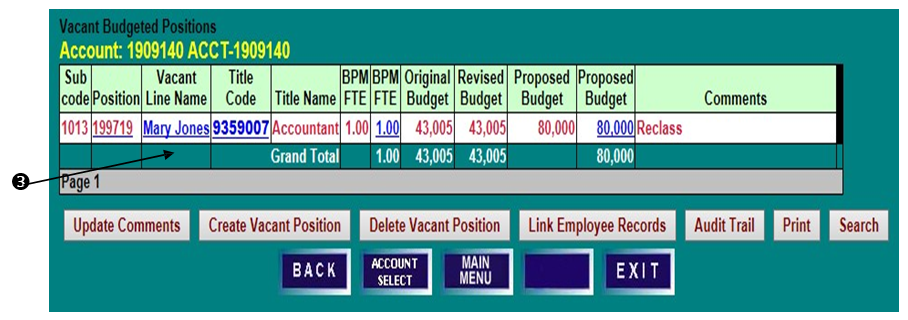 POOLED POSITION WORKSHEETSEach pooled detail screen can be used as a worksheet to help set pooled salary budgets.  New employees maybe added and deleted, and projected salaries can be changed on the worksheets.  Use of the worksheets is optional.  Projected salary information IS NOT fed to PHR for payroll conversion.  Worksheet functionality is the same for each pooled detail screen and is described below, using the Graduate Assistant worksheet as the example.ACCOUNT BUDGET SUMMARY SCREENAccess the worksheet for Lecturers, Faculty Contractual, Contingent II, or Graduate Assistants from the Account Budget Summary screen by clicking on the respective brown field name.GRADUATE ASSISTANT DETAIL SCREENNote that the Proposed Budget amount matches the budget figure on the Account Budget Summary screen, but that Projected Salary may reflect a different figure.To add a new line, click Add Line. 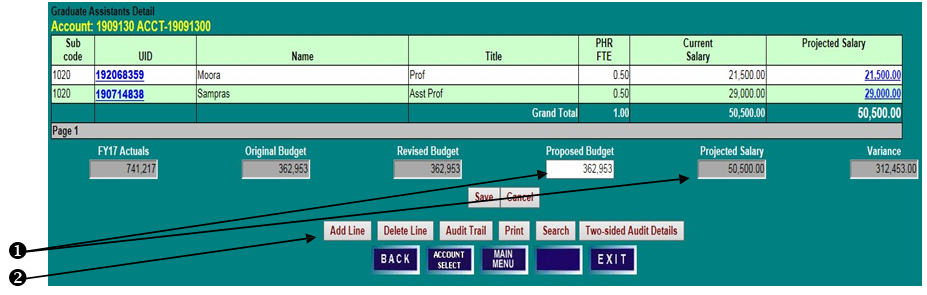 Enter the Name, PHR FTE, and Projected Salary for the employee, and click Save. 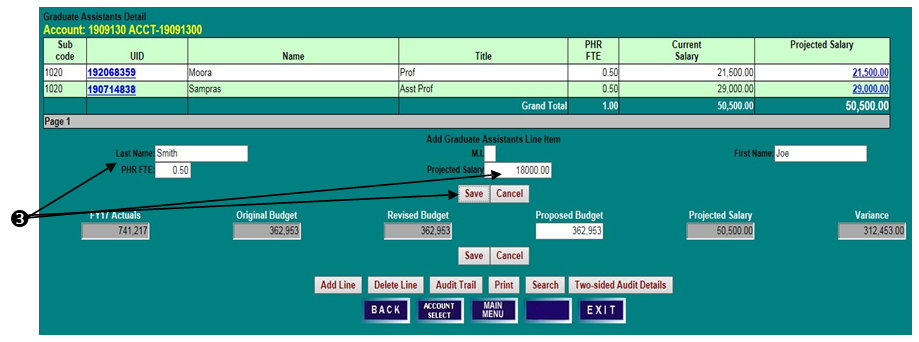 Confirm that the employee has been added.To update the PHR FTE or Projected Salary for an employee, click on the blue Projected Salary amount to open an edit box. 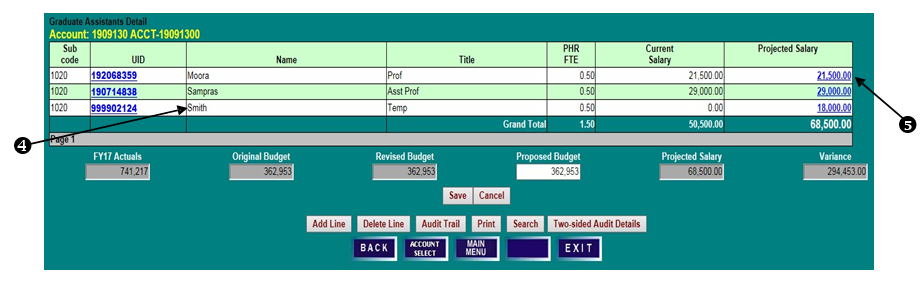 Enter a new New Projected Salary, or change by percentage or dollars, and click Save.To delete a line, click on the UID to highlight the row, and then click Delete Line. An employee line with Current Salary cannot be deleted, but that employee’s Projected Salary can be reduced to zero. 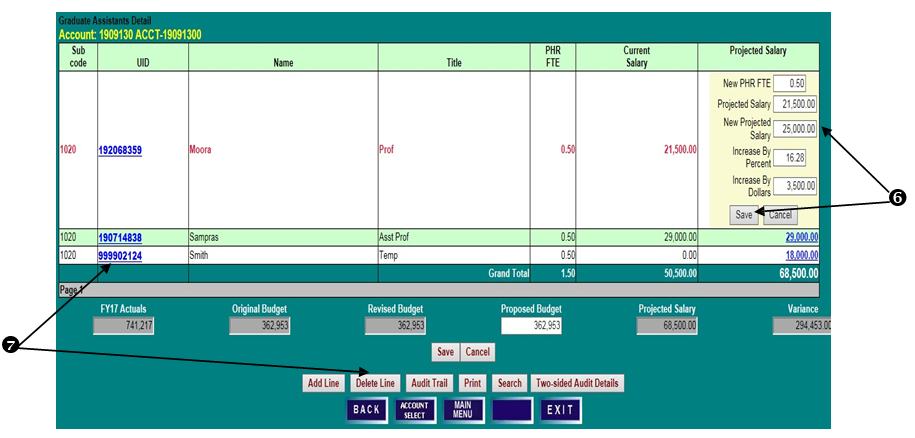 To update the pool budget, enter the new Proposed Budget amount  and click Save.Click Back to return to the Account Budget Summary screen to review the updated budget. 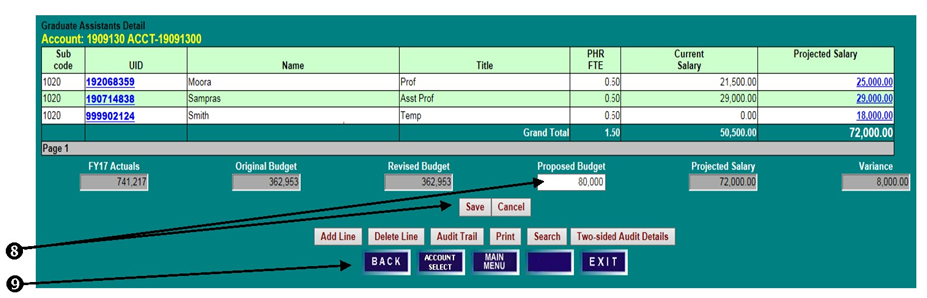 OTHER SALARY & WAGES BUDGET ADJUSTMENTSACCOUNT BUDGET SUMMARY SCREENClick on the red “Other S/W” field name to access the Other S/W Subcode Budget Details screen.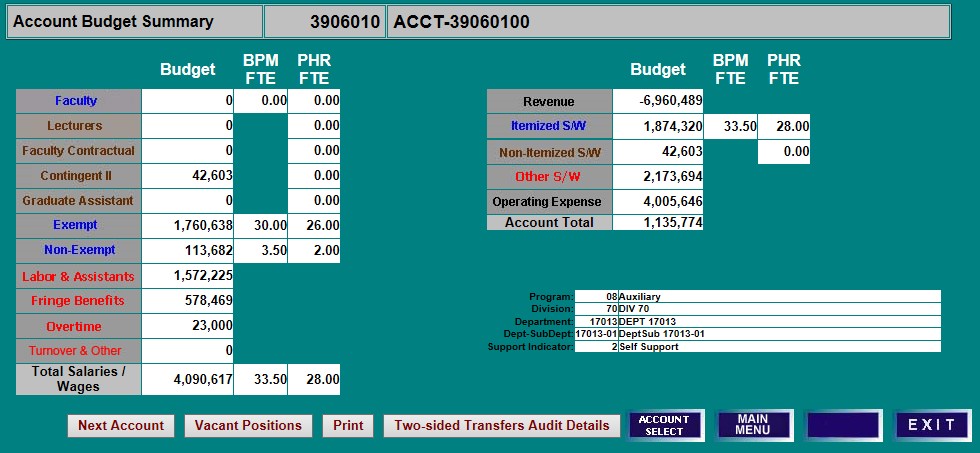 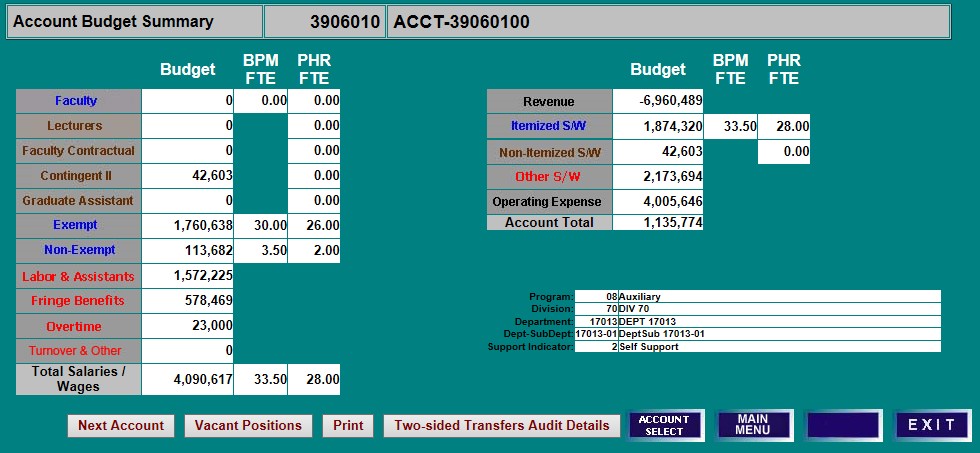 OTHER S/W SUBCODE BUDGET DETAILSClick on a blue “Proposed Budget” amount to open an edit box.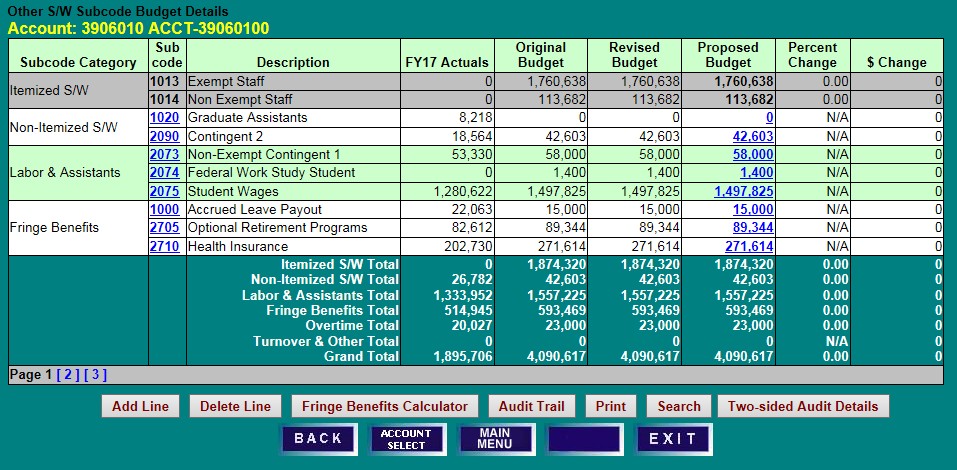 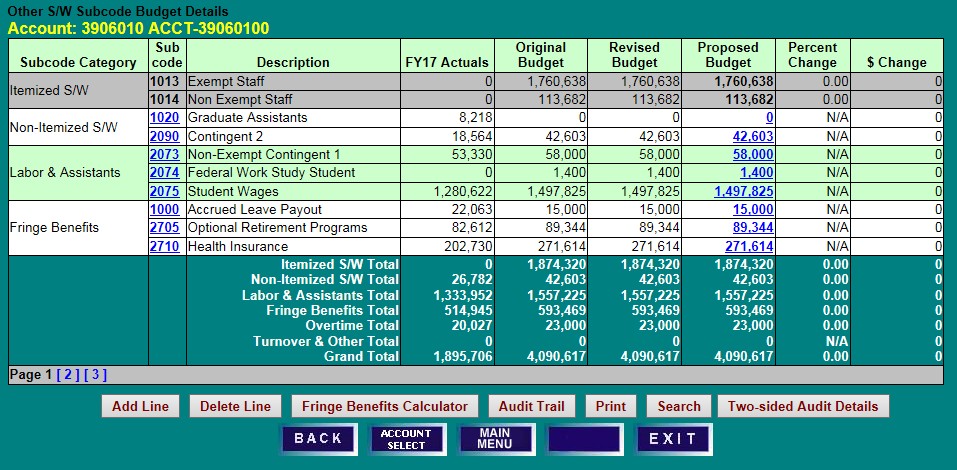 Enter a “New Proposed Budget,” or make changes by percentage or dollars, and click “Save.”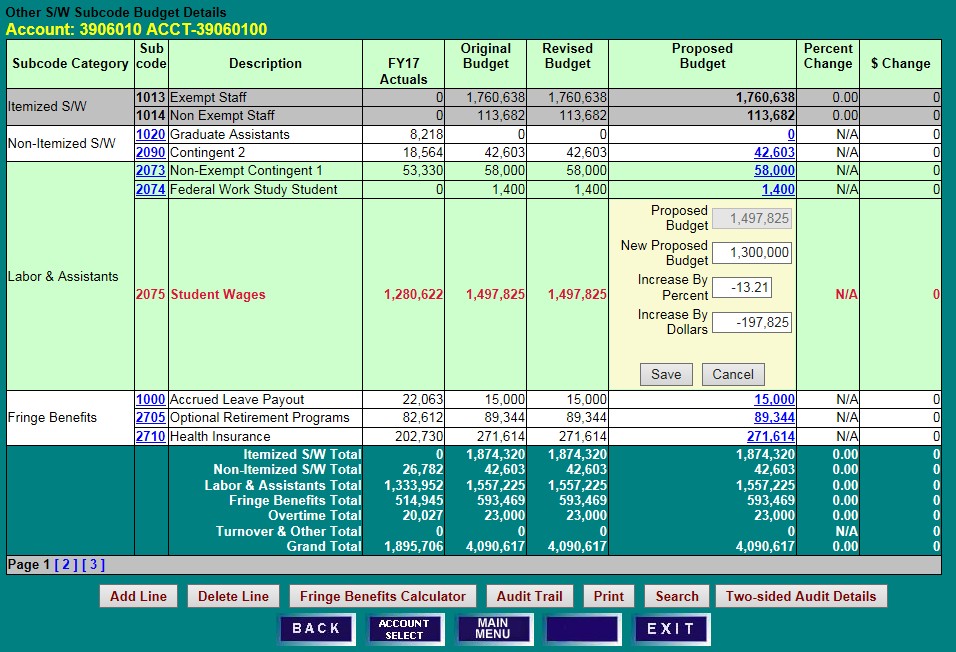 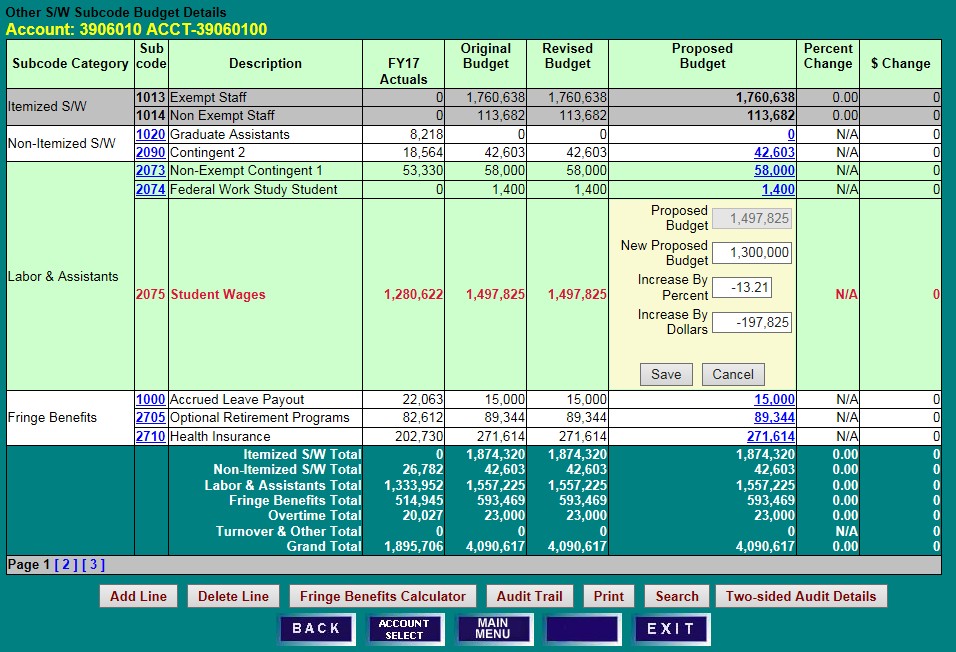 Note the resulting “Proposed Budget” figure, as well as the “Percent Change” and “$ Change.”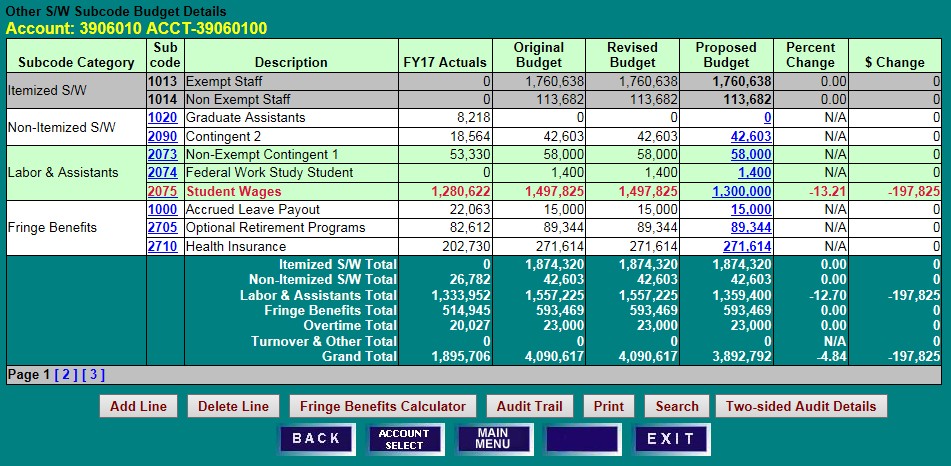 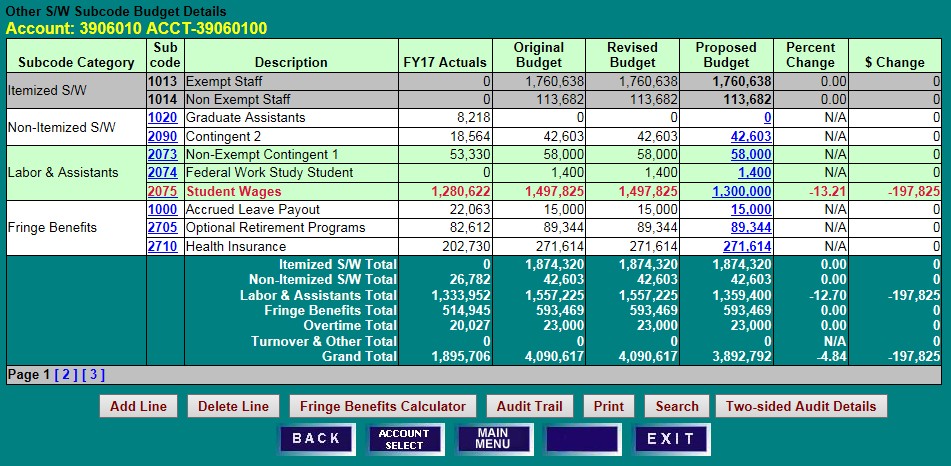 OPERATING EXPENSE BUDGET ADJUSTMENTSACCOUNT BUDGET SUMMARY SCREENFrom the Account Budget Summary screen, click on “Operating Expense” (or “Revenue”) to access the Operating Subcode Budget Details screen. 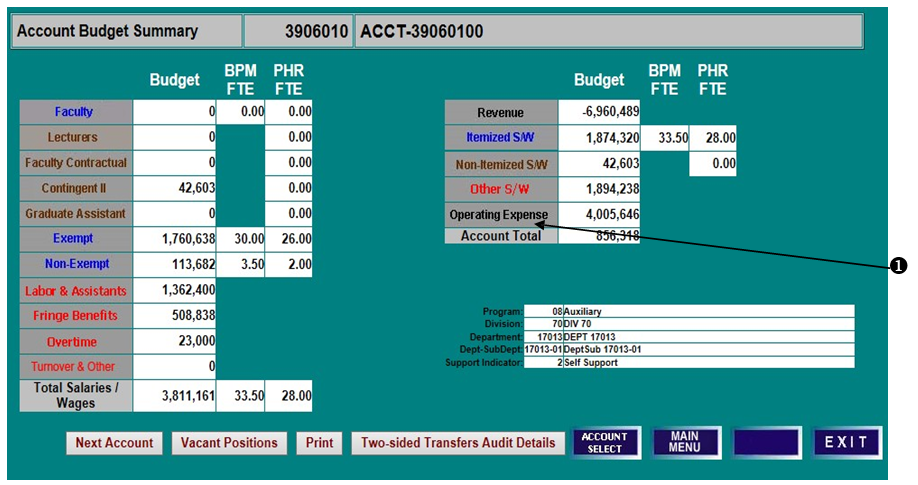 OPERATING SUBCODE BUDGET DETAILS SCREENTo adjust a subcode budget, click the “Proposed Budget” field to open an edit box. Enter changes and click “Save,” or click “Cancel” to leave the field unchanged.To add an operating budget expense subcode not already listed, click “Add Line.”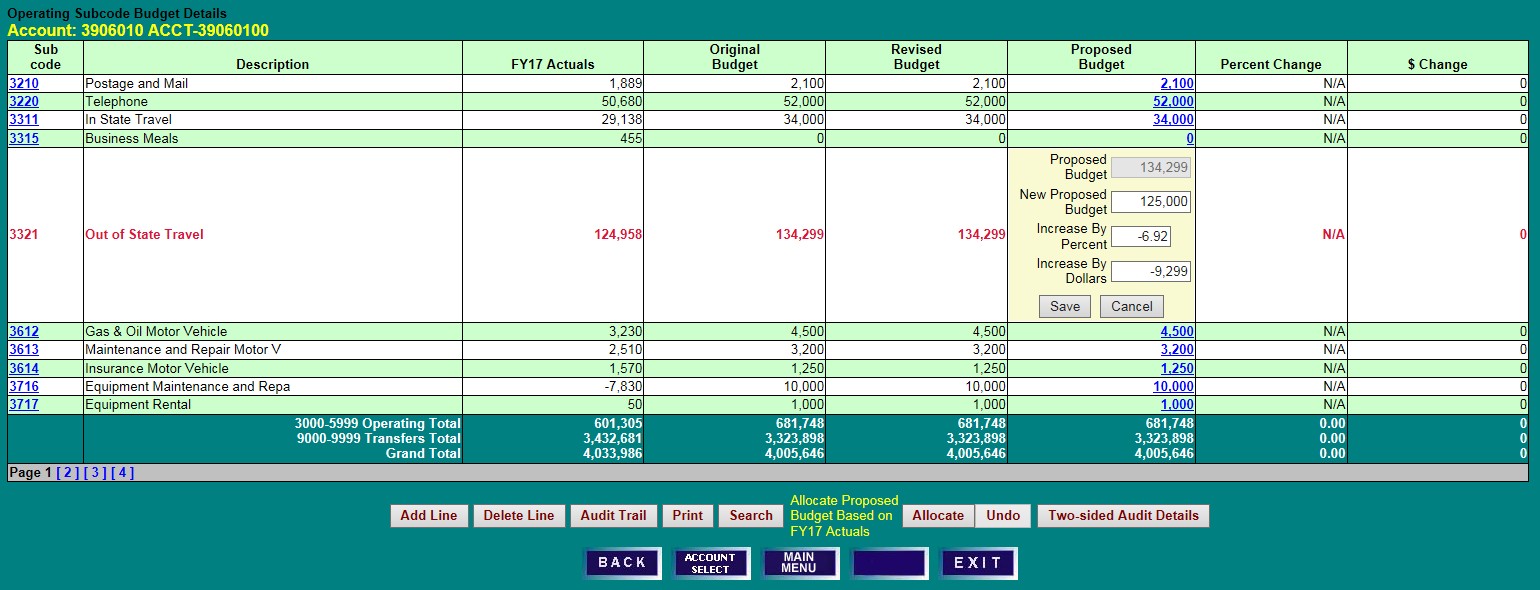 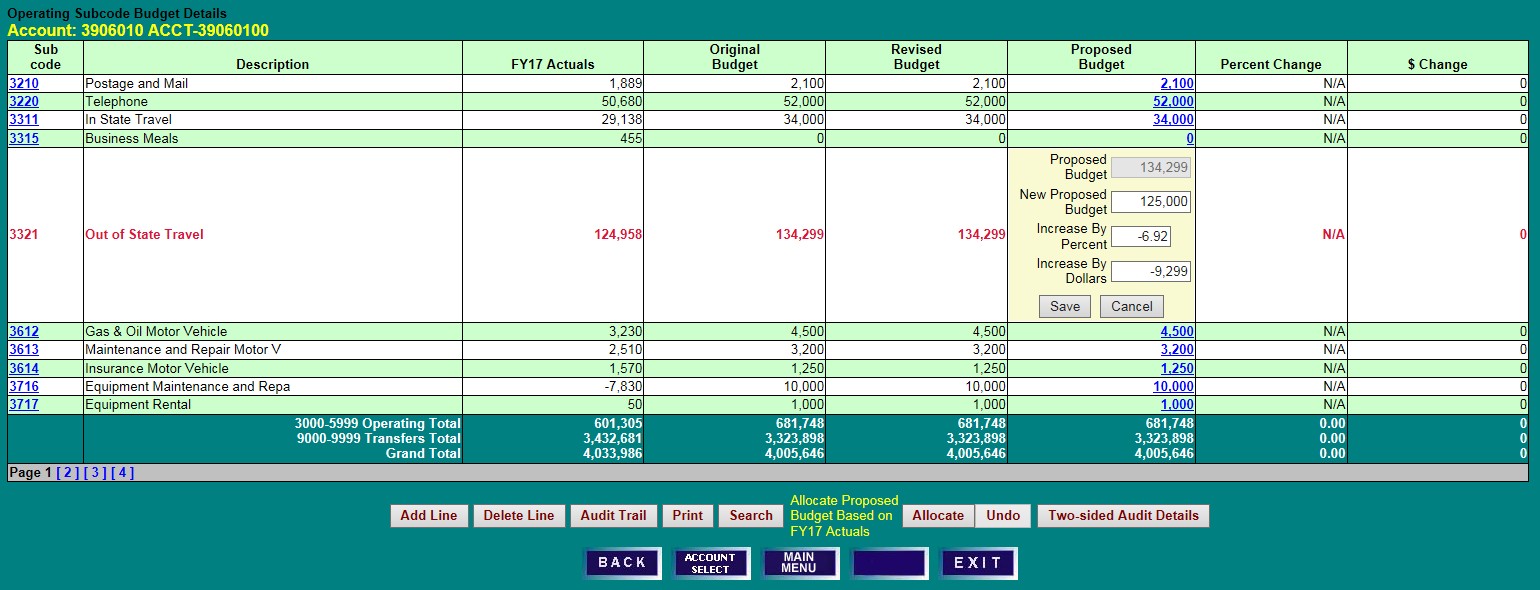 OPERATING SUBCODE BUDGET DETAILS SCREENSelect a “Subcode” from the drop-down box.Enter the Proposed Budget amount in the “Budget” field, and click “Save.” 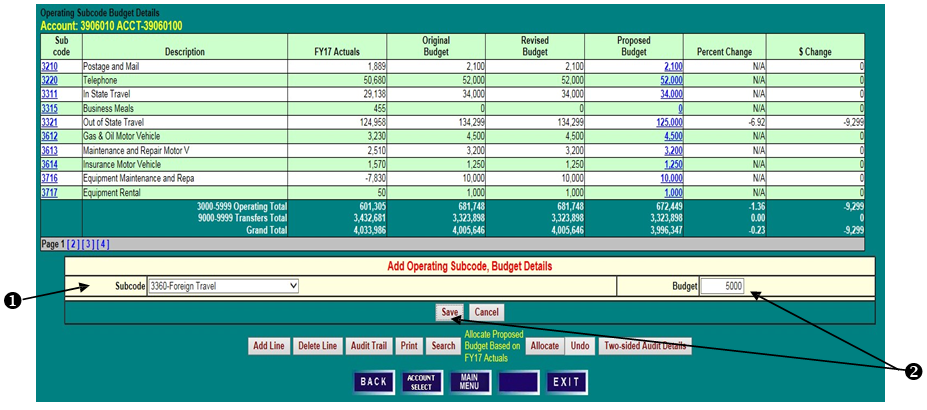 Confirm that the new row and associated “Proposed Budget” have been added to the Operating Budget. 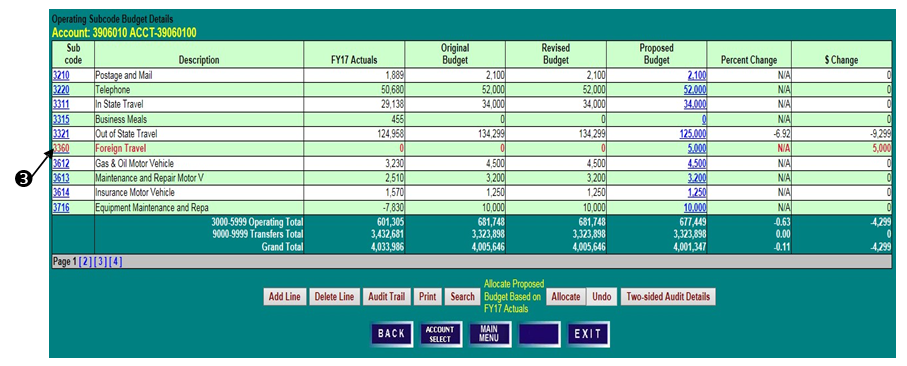 OPERATING SUBCODE BUDGET DETAILS SCREENIn order to allocate “Proposed Budget” based on prior year actuals, click “Allocate.” 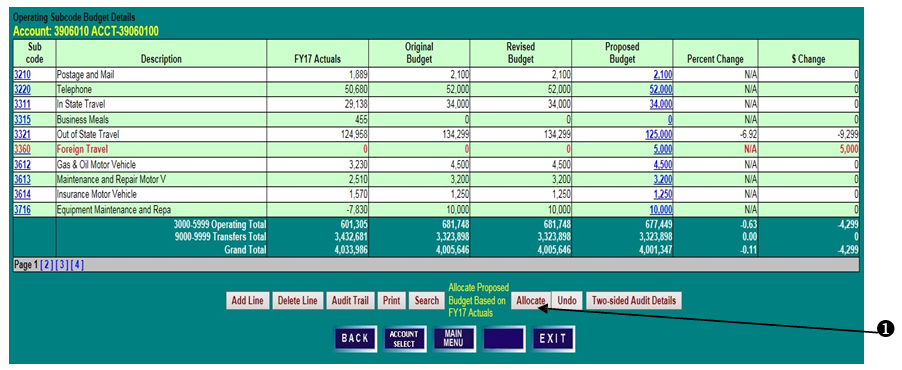 BPM will spread the total proposed operating budget for subcodes 3000 – 5999 in the same proportion as prior year actuals were expended.  Click “Yes” to proceed with the allocation or “No” to cancel the action. 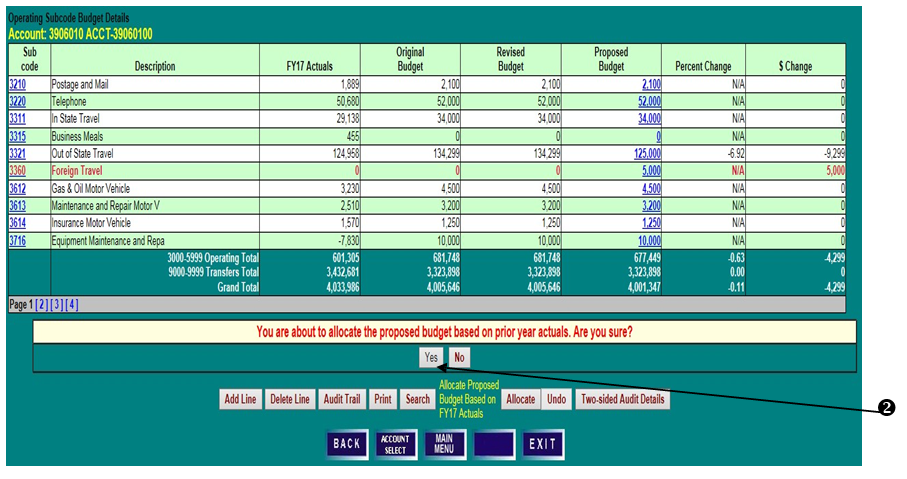 OPERATING SUBCODE BUDGET DETAILS SCREENReview the allocated subcode Proposed Budget amounts by subcode, as well as the percent and dollar changes.The Allocation can be undone by clicking “Undo.” This will restore the operating subcode budgets to their original amounts. 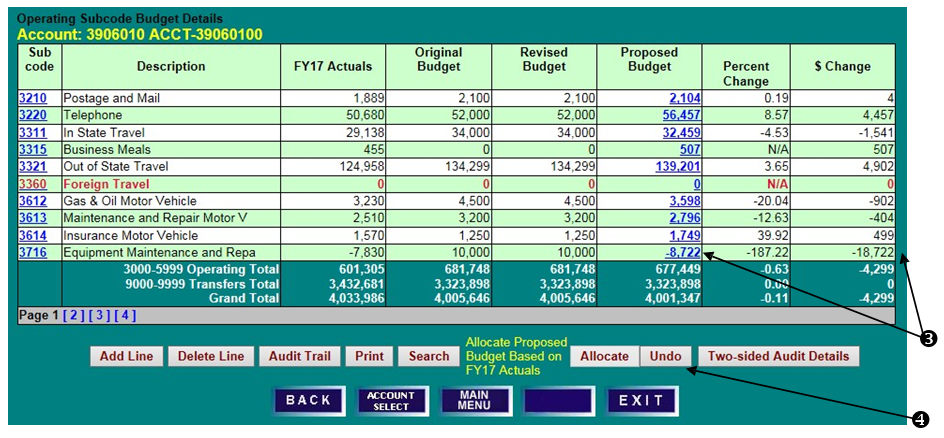 Click “Yes” to confirm, or “No” to leave the operating budget allocation in place. 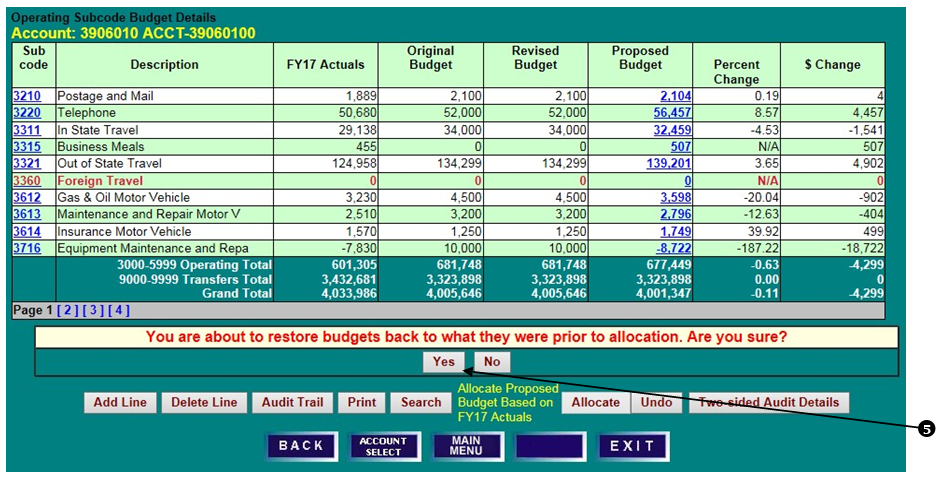 ACCOUNT BUDGET SUMMARY SCREENNote that the “Operating Expense” budget figure has been updated on the Account Budget Summary screen.  Also note that budget totals on this screen should agree to final BPM budget reports run for the account. 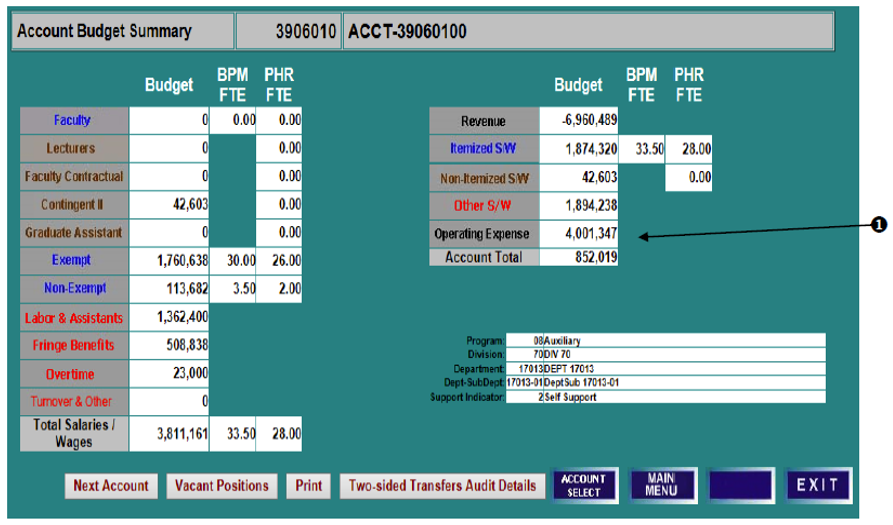 SETTING BUDGETS—EDUCATIONAL AND GENERAL (E&G) – DESIGNATED ACCOUNTS (BEGIN WITH 294 OR 295)ACCOUNT BUDGET SUMMARY SCREENE&G-Designated accounts are budgeted using the same BPM WB functionality that is available to other budgetable accounts.E&G-Designated accounts are non-state supported; therefore, the source of support should be budgeted, and the revenues and expenditures must net to zero at the account-level.If salaries will be charged to the account, both the anticipated salary and the related fringes should be budgeted.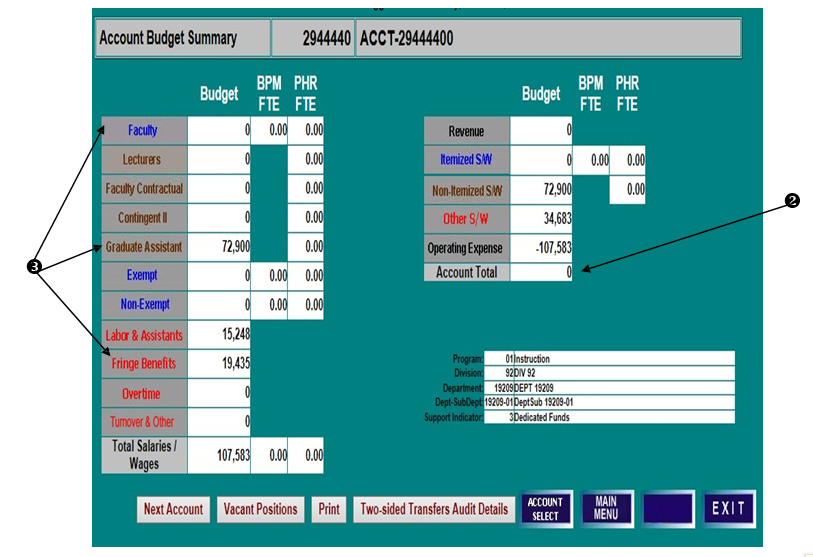 NO GROWTH OR USE OF FUND BALANCEWhen it is anticipated that all revenue received for the current year will be expended in the current year, there will be no use of “budgeted growth” or “budgeted use” of fund balance.  Please use the appropriate fringe object codes based on the FY 2021 Fringe Rates.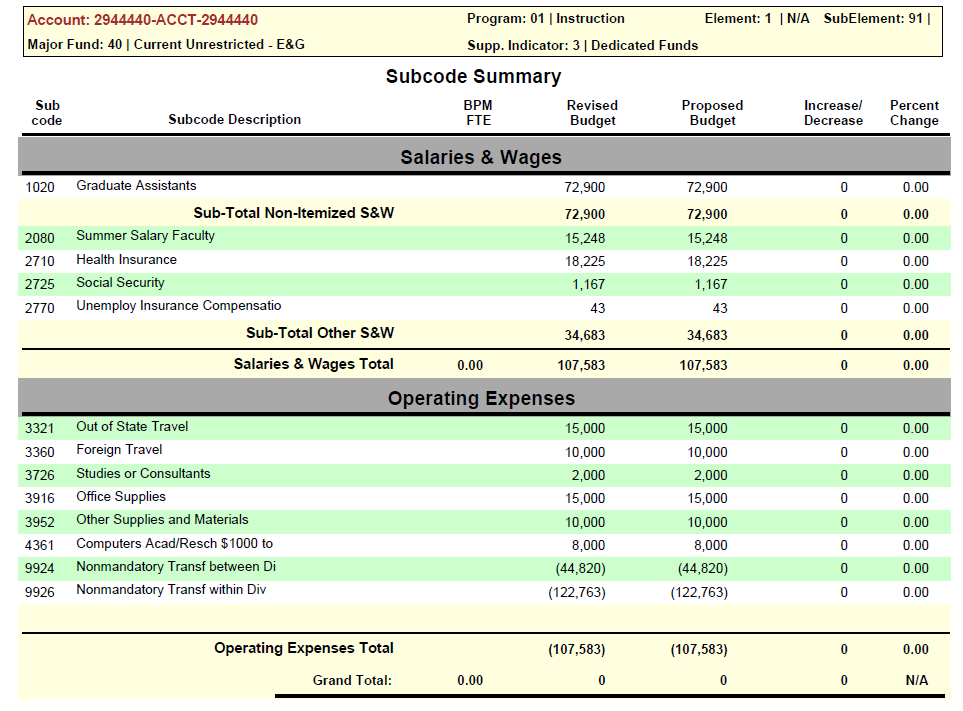 BUDGETED USE/GROWTH OF FUND BALANCEIf after budgeting all the expenditures expected to be incurred in FY 20XX and the revenues expected to be realized in FY 20XX, the unit determines that it is projected to add to (grow) or subtract from (use) fund balance, the unit may budget this plan in BPM.In these situation please budget in the following object codes as appropriate:These object codes may be used for any type of account budgetable in BPM WB.  Object codes 0966 and 0968 are budget only object codes;   i.e. no actuals should be recorded against them in KFS during the year.BUDGETED GROWTH OF FUND BALANCEWhen revenues for the current year are expected to exceed expenditures, a “growth of fund balance” should be budgeted. The anticipated growth should be recorded as a positive amount in object code 0966.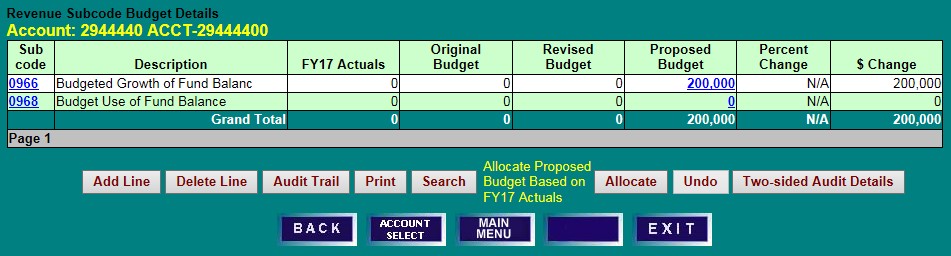 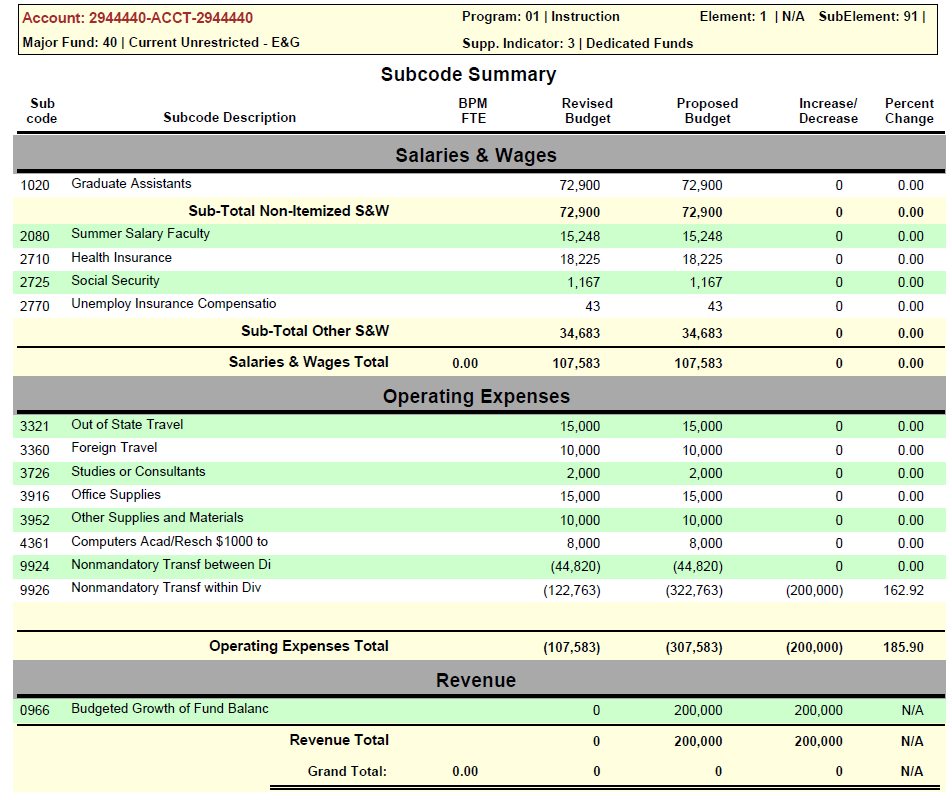 BUDGETED USE OF FUND BALANCEWhen expenditures are expected to exceed revenues, a “use of fund balance” should be budgeted. The anticipated use should be recorded as a negative amount in object code 0968. Fund Balance must be available to use this object code.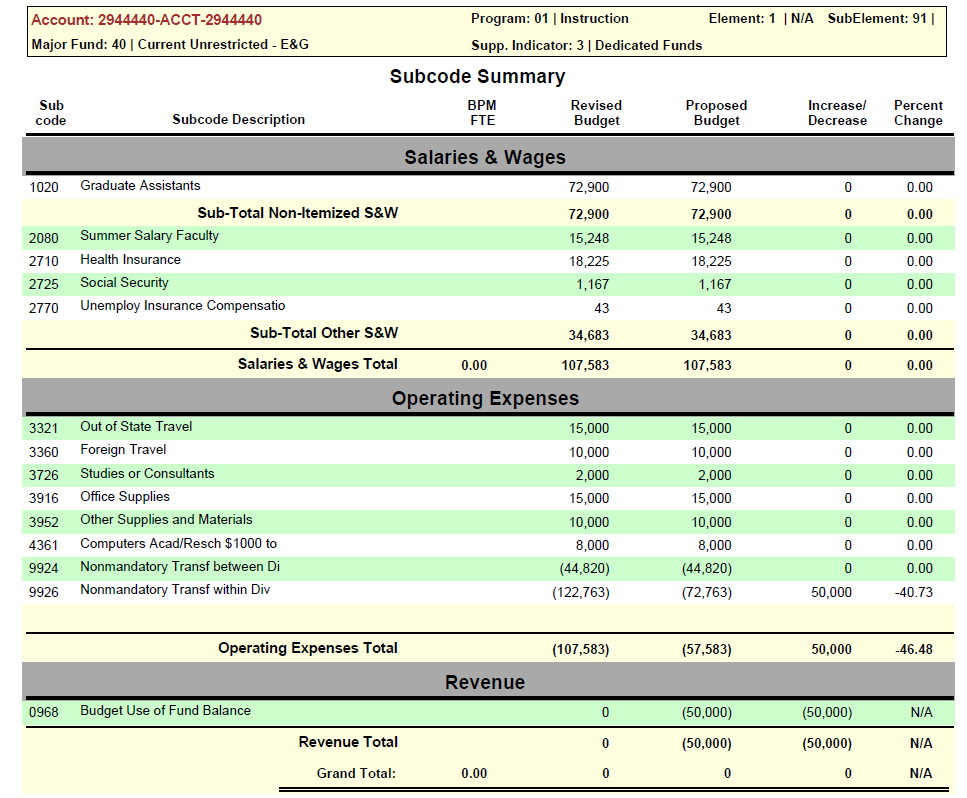 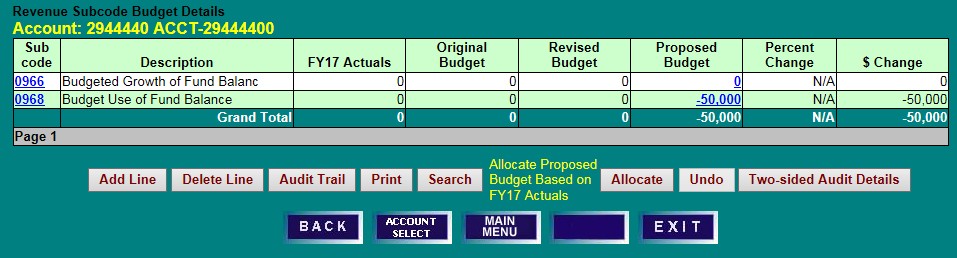 BPM REPORTS MENUBPM MAIN MENUClick on “Report Menu” to access the BPM Report Menu screen.BPM REPORTS MENU SCREENSelect from Executive Level, Division, Department, Sub-Department or FRS Account from the Main Category drop-down lists, and Select from Program, Element, Sub-Element, Major Fund Source or Support Indicator in the Secondary Category column, orEnter an KFS Account number, andClick on the desired report.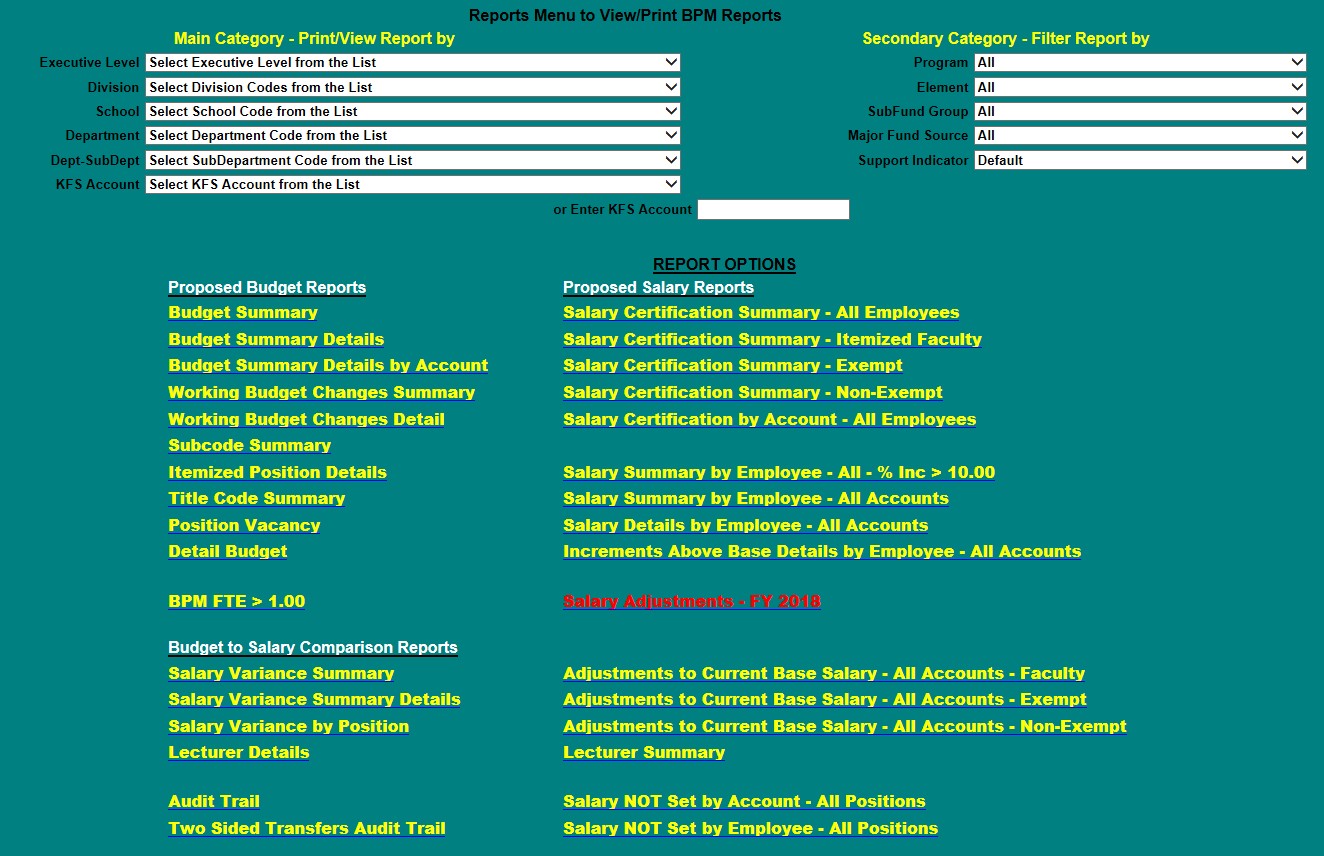 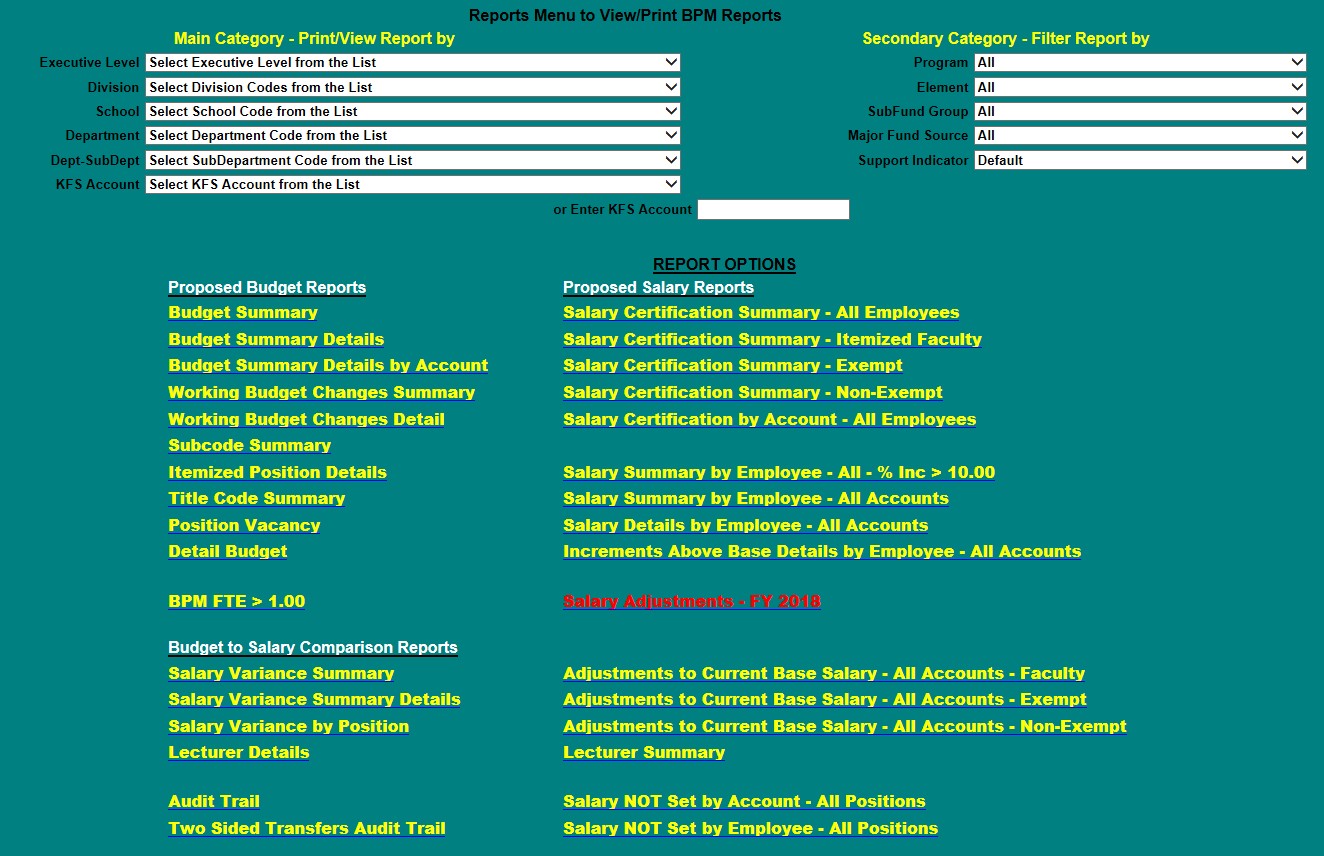 REPORT DESCRIPTIONSBUDGET SUMMARY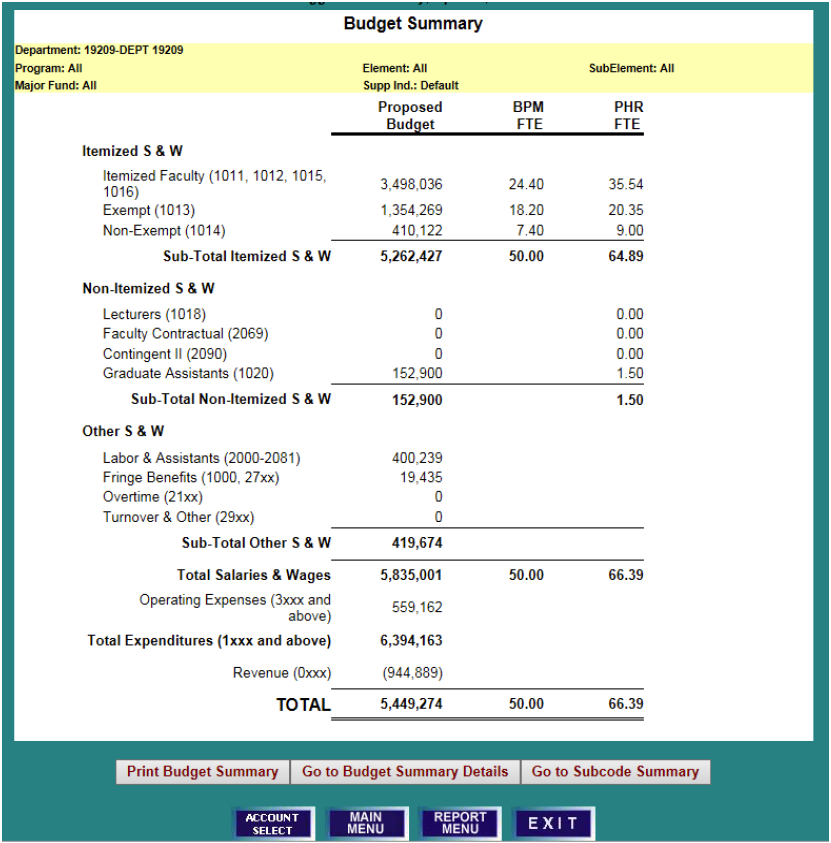 BUDGET SUMMARY DETAILSClick on the hyper-linked (blue letters and numbers) to drill-down to further details.First Drill-down:  From Department/Sub-Department to Accounts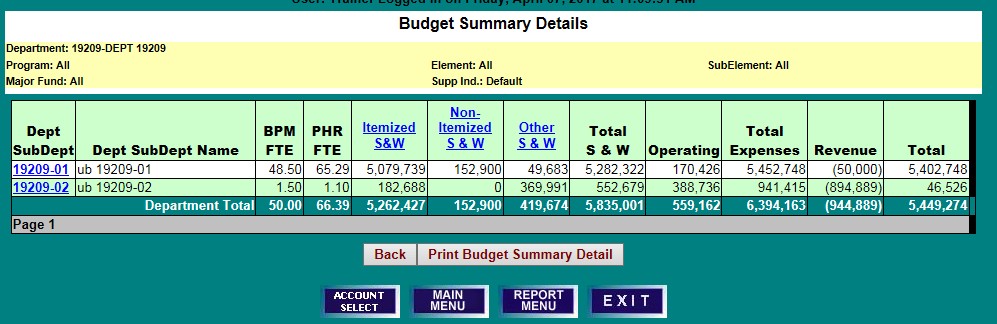 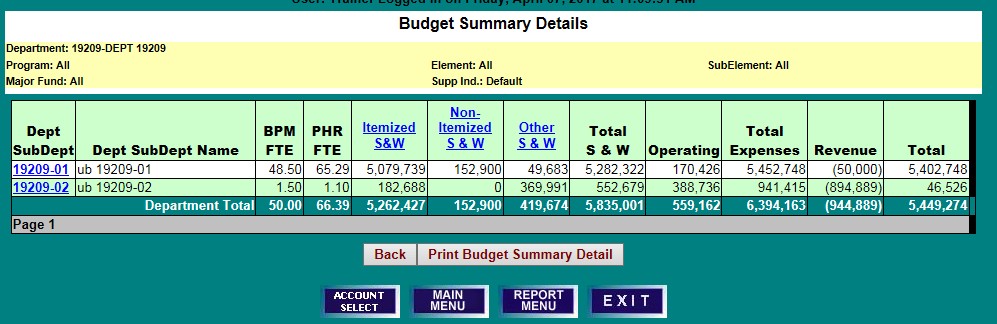 Second Drill-down:  From Account Budget Summary to Itemized S&W Summary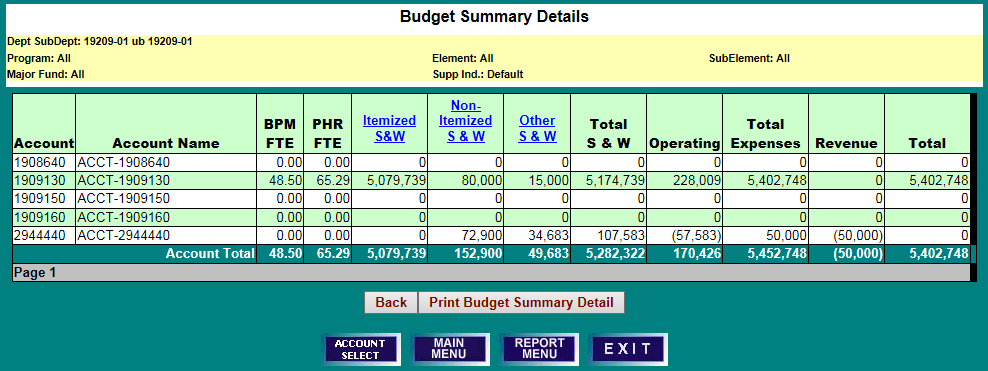 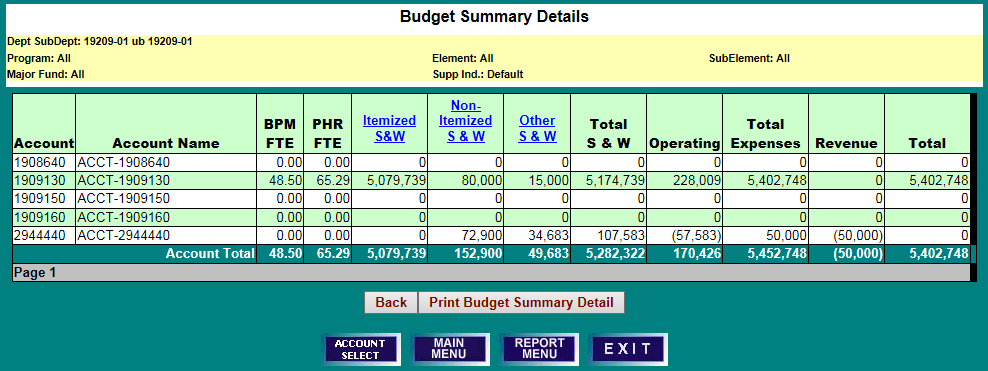 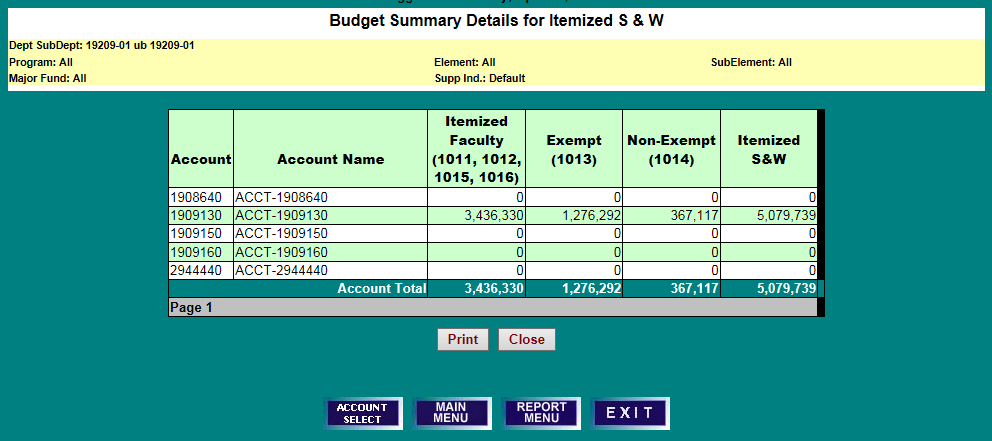 BUDGET SUMMARY DETAILS BY ACCOUNT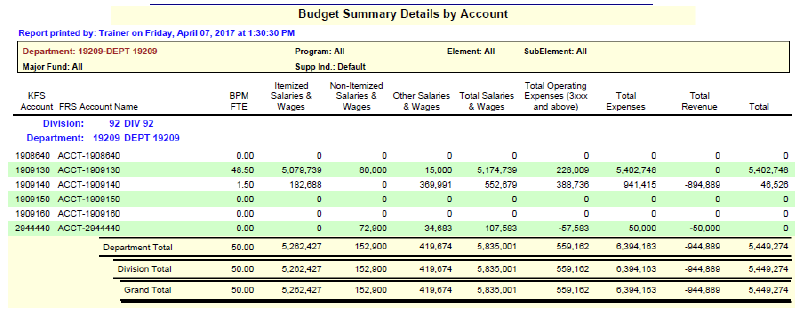 WORKING BUDGET CHANGES SUMMARY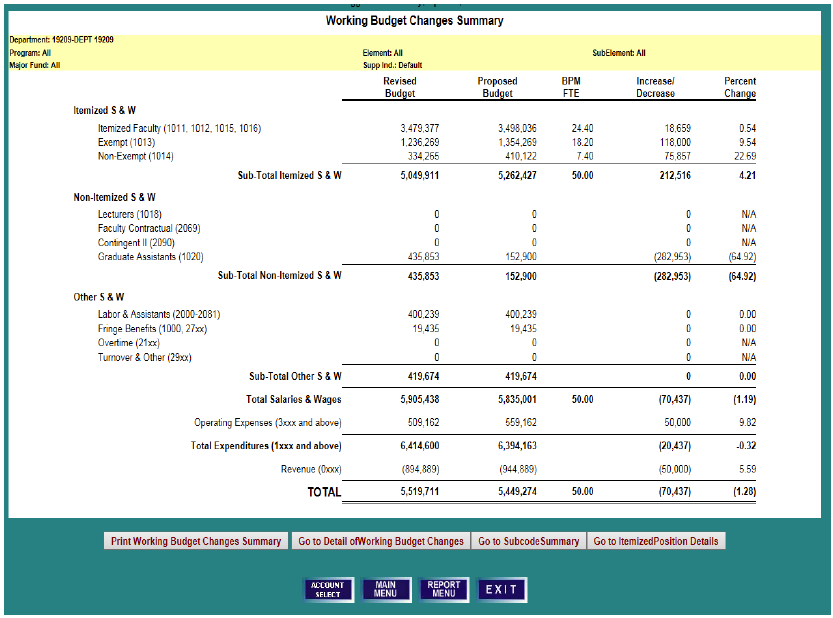 WORKING BUDGET CHANGES DETAILTo Print, Go to Further Details, Go to Subcode (Object Code) Summary, or Go to Itemized Position Details, first click on the hyper-linked letters in the green unit header line.Then click on the “Print” or “Go to” action desired.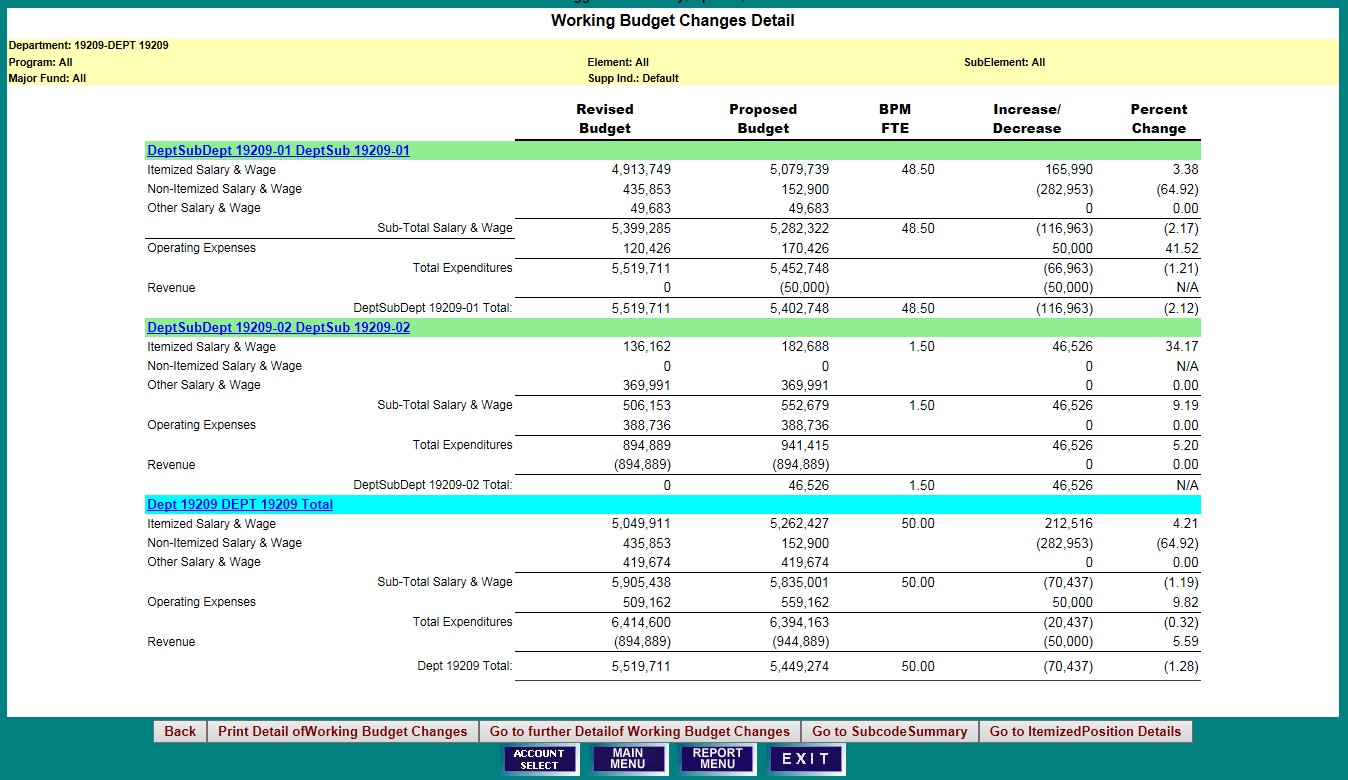 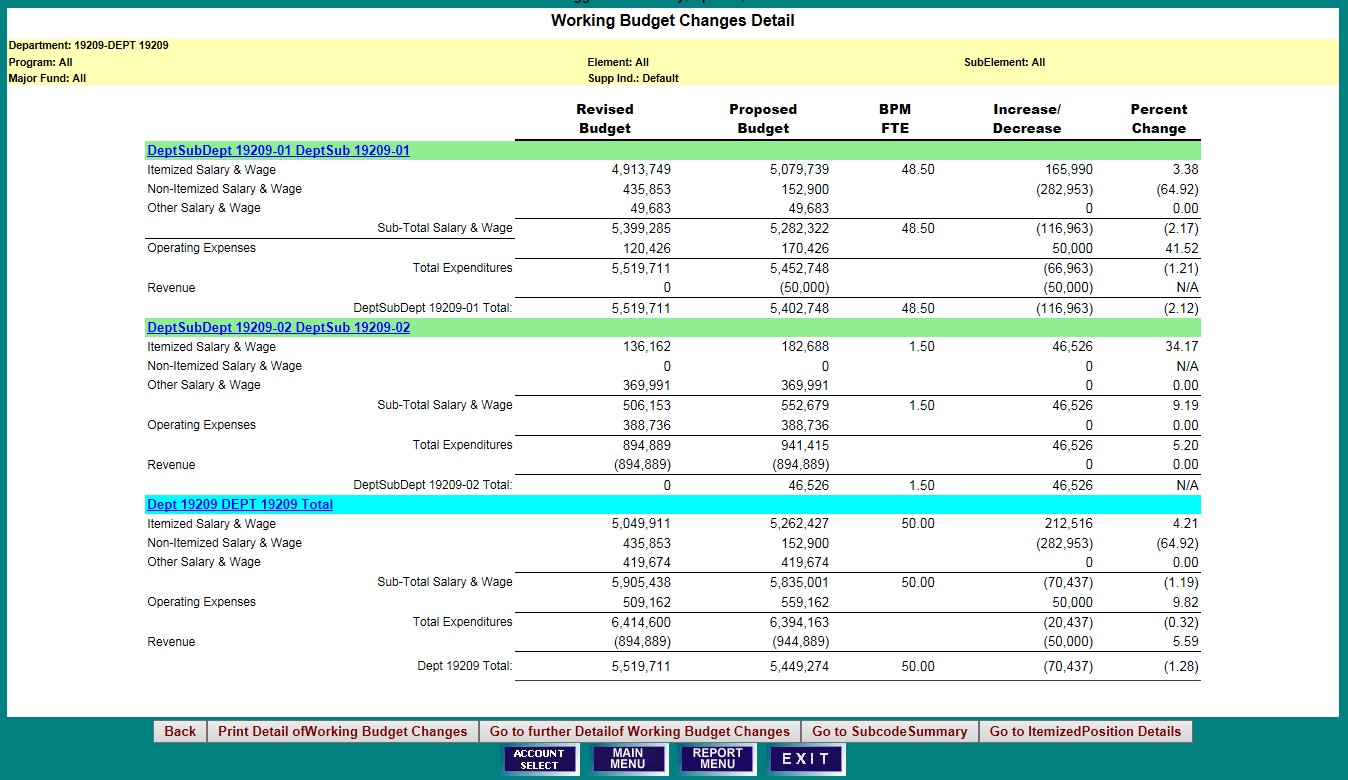 SUBCODE SUMMARY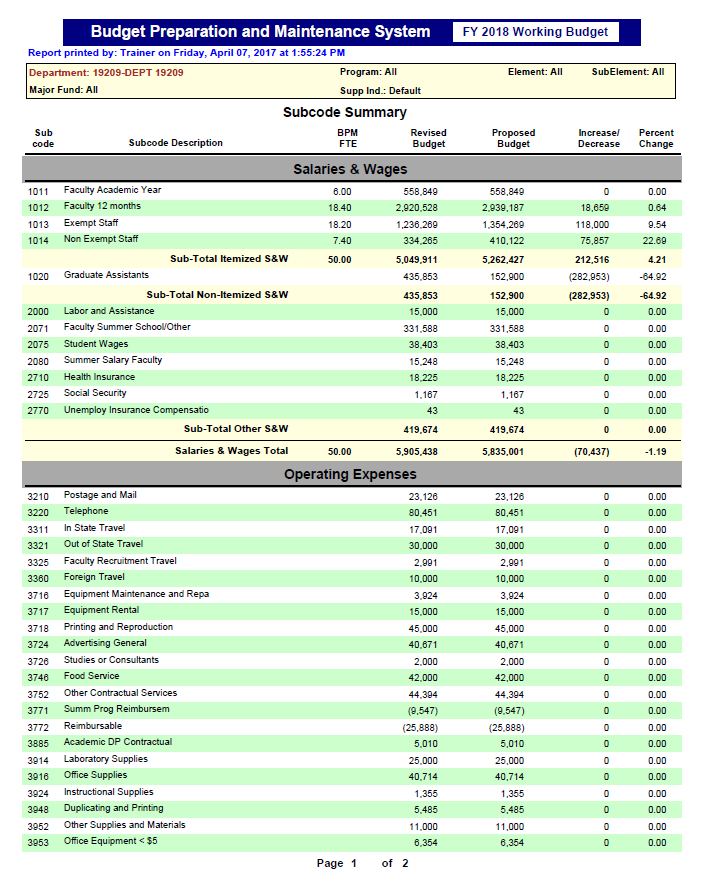 SUBCODE SUMMARY (CONTINUED)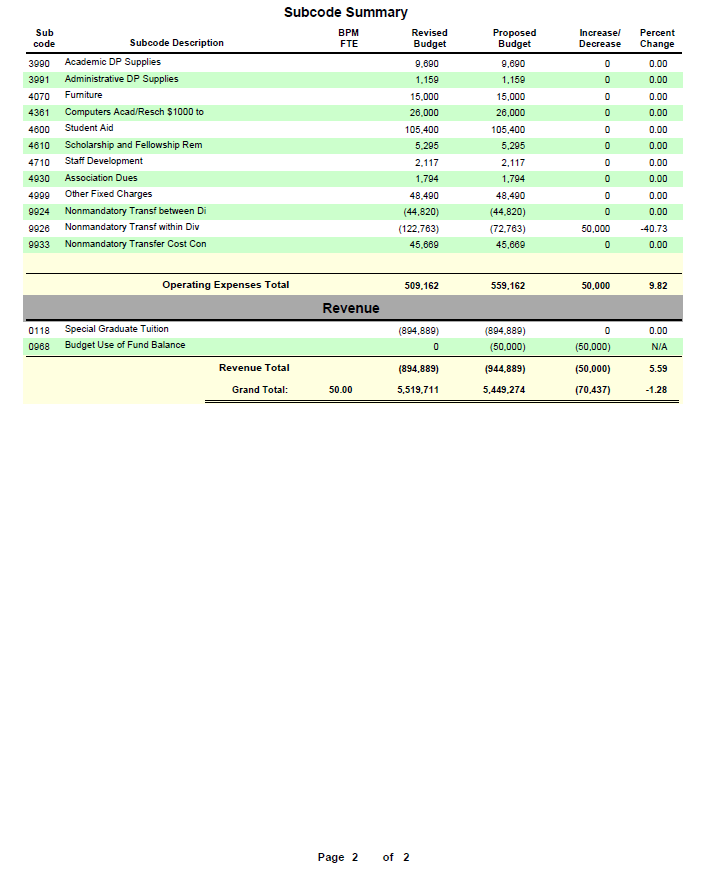 ITEMIZED POSITION DETAILS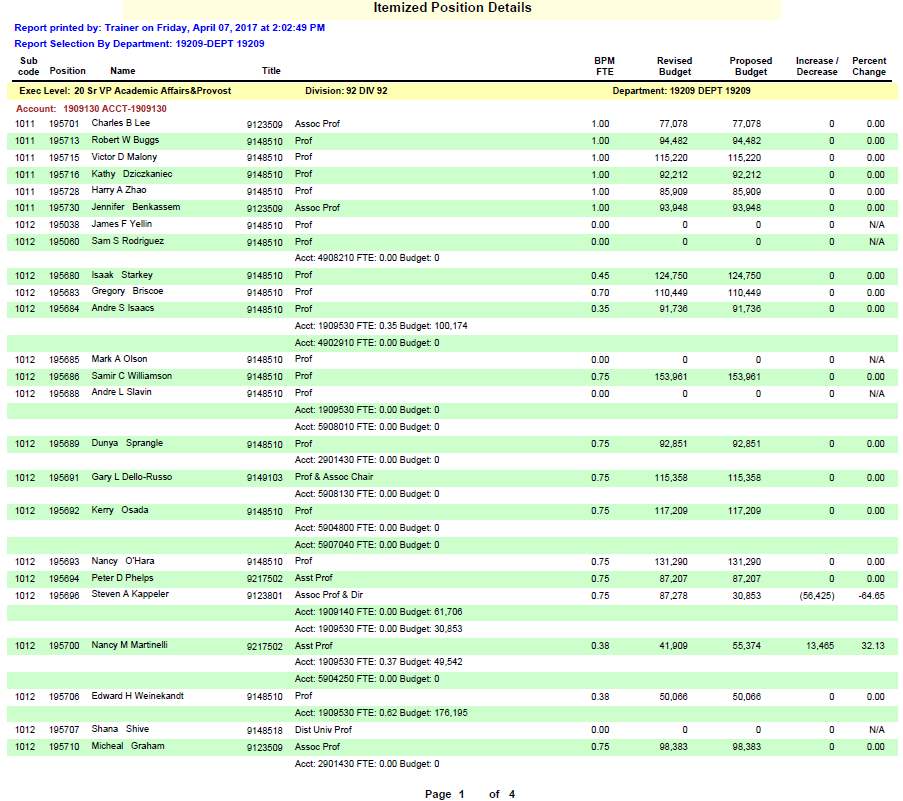 TITLE CODE SUMMARY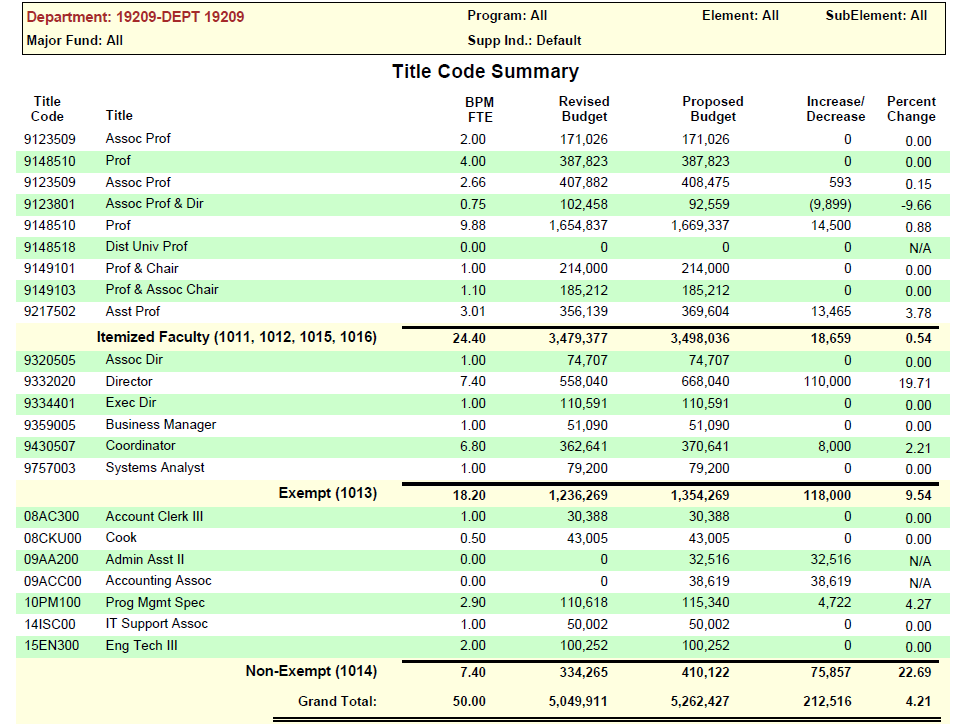 POSITION VACANCY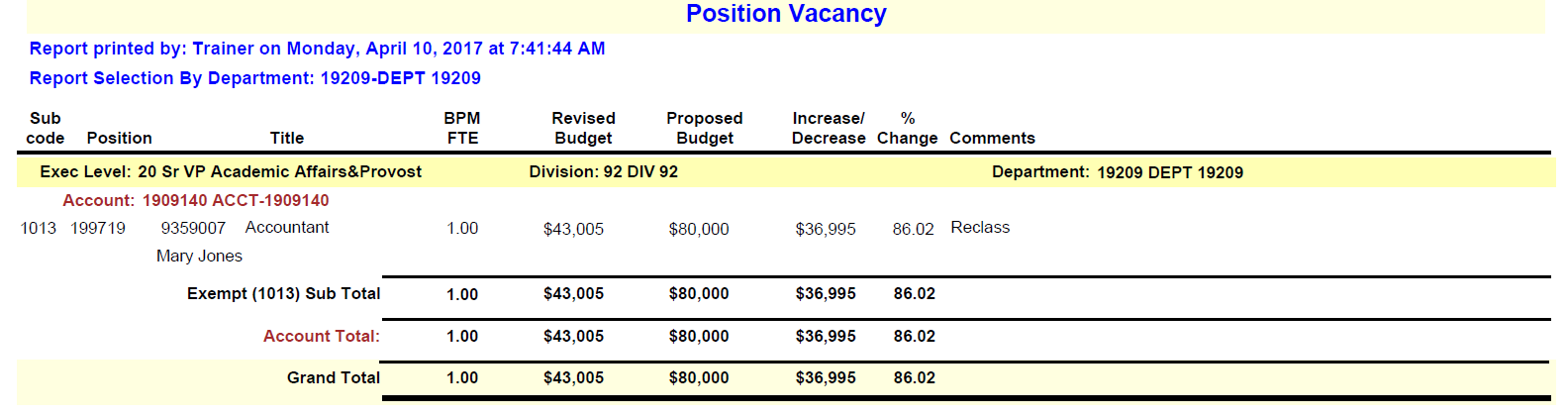 DETAIL BUDGET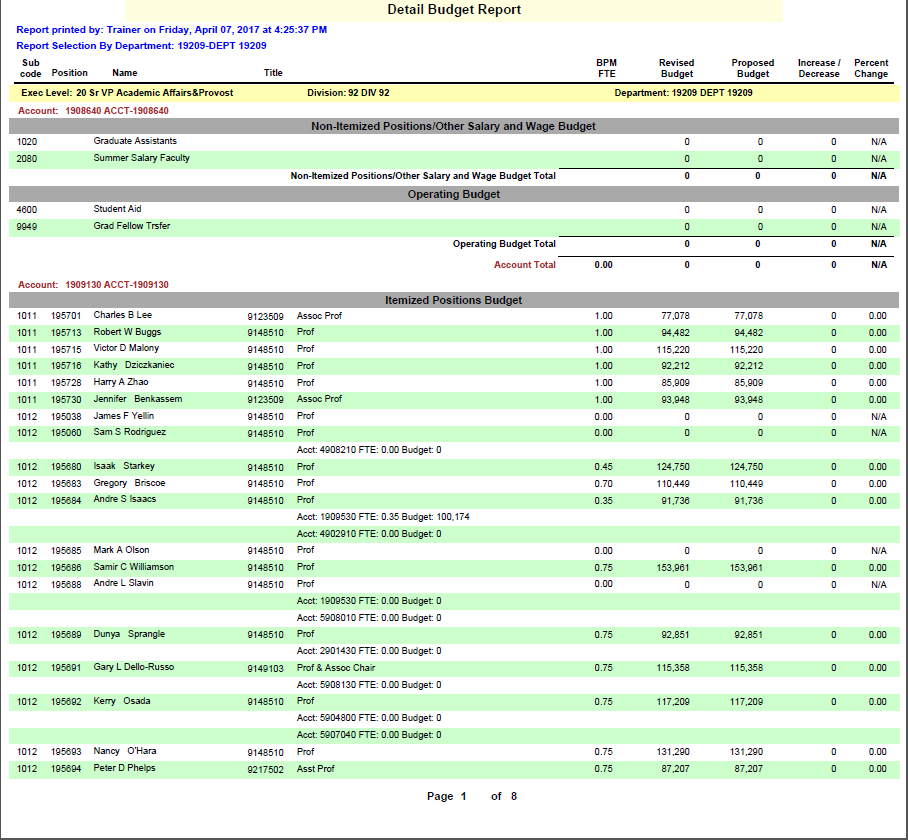 BPM FTE > 1If this report shows any data, correct the FTE by moving the FTE to another position that needs Budget FTE.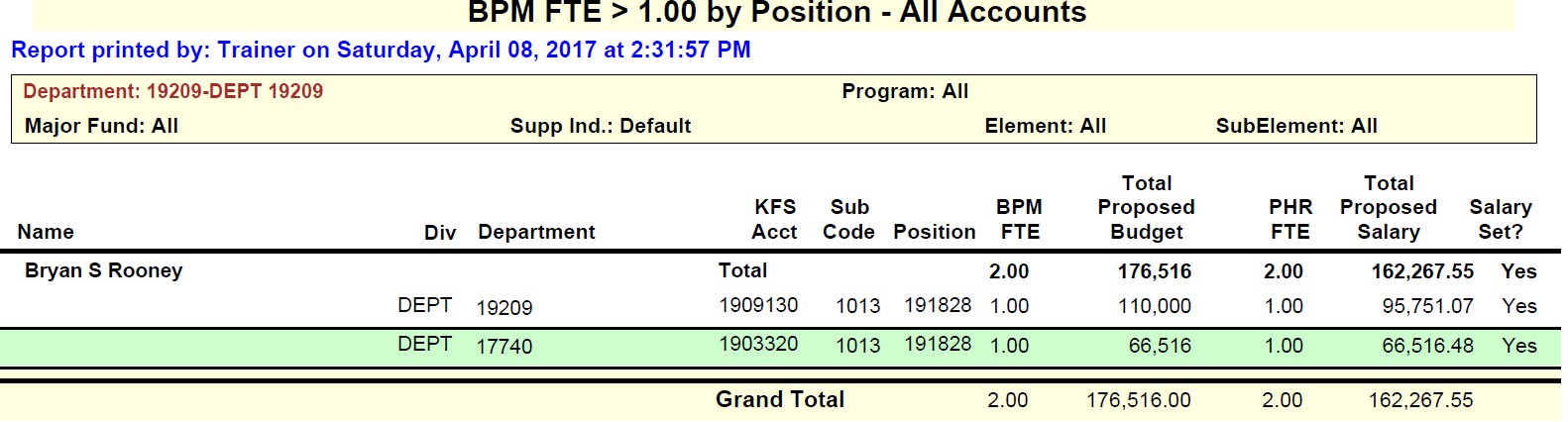 The message below should be received.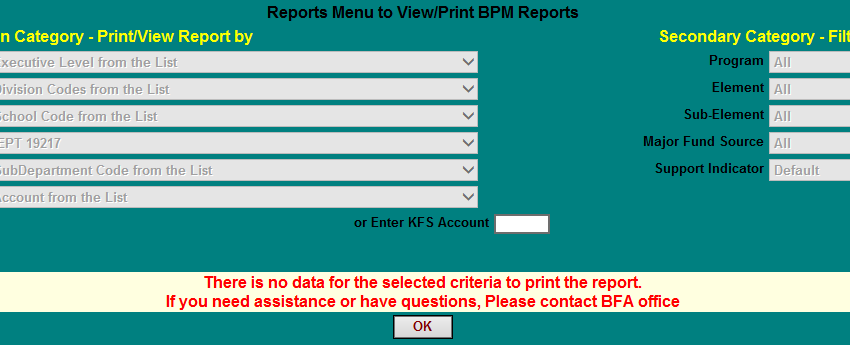 SALARY VARIANCE SUMMARY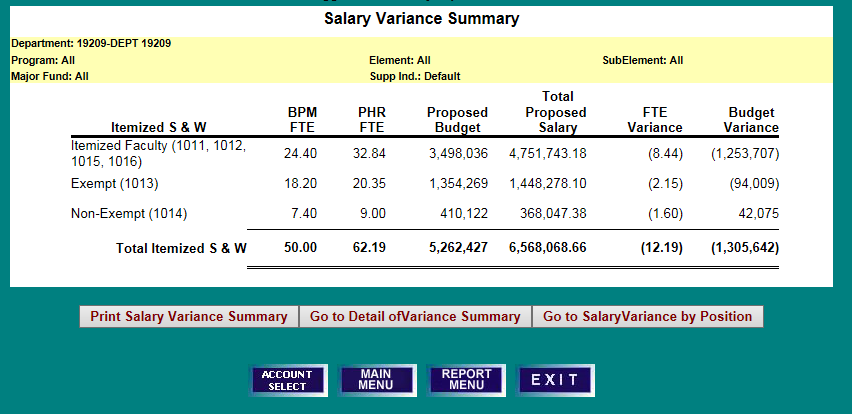 SALARY VARIANCE SUMMARY DETAILSTo Print, Go to Further Details of Salary Variance Summary, or Go to Salary Variance by Position, first click on the hyper-linked letters in the green unit header line.Then click on the “Print: or “Go to” action desired.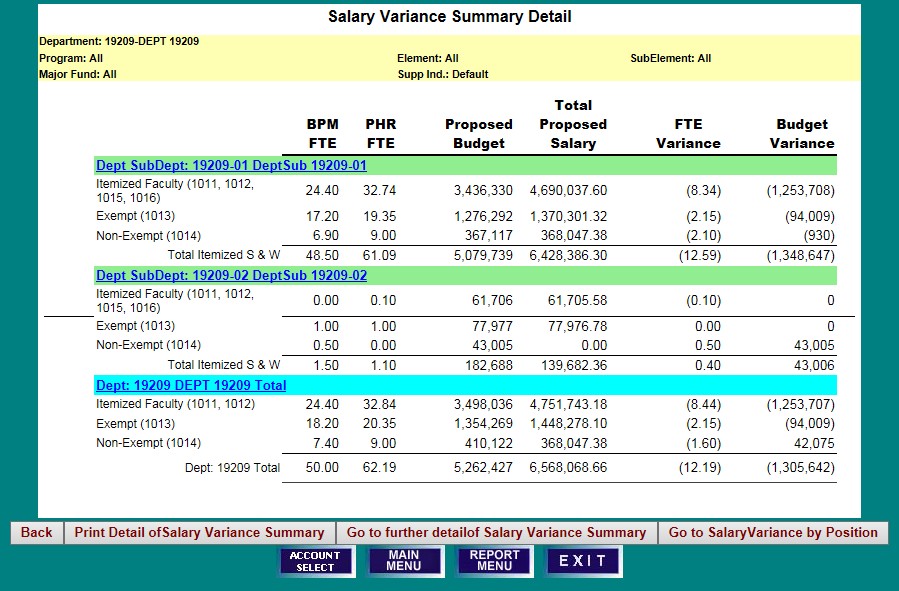 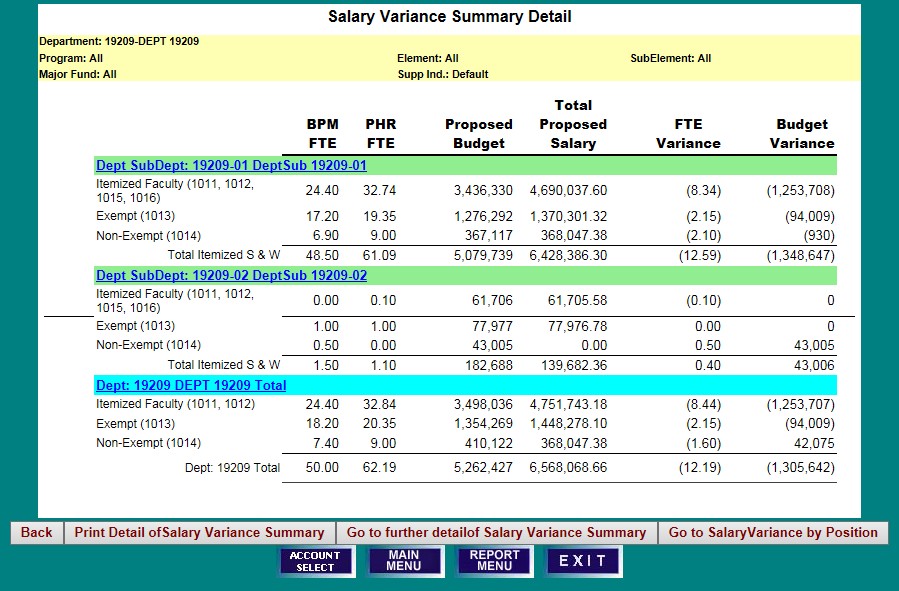 SALARY VARIANCE BY POSITION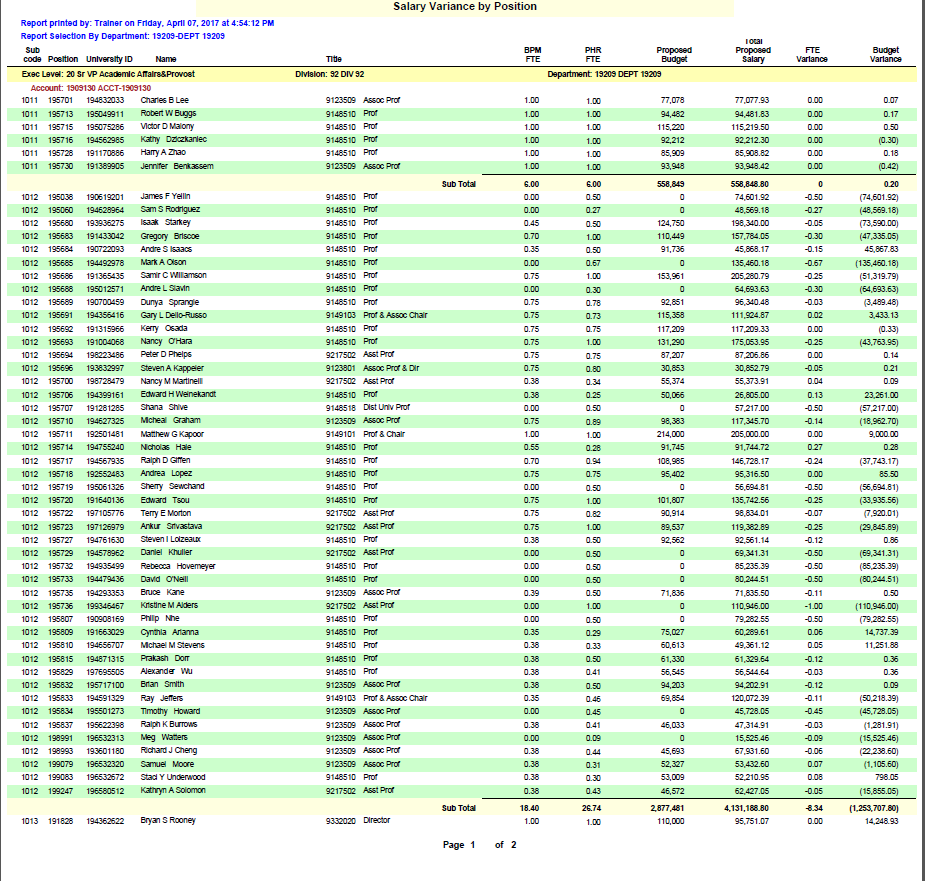 AUDIT TRAIL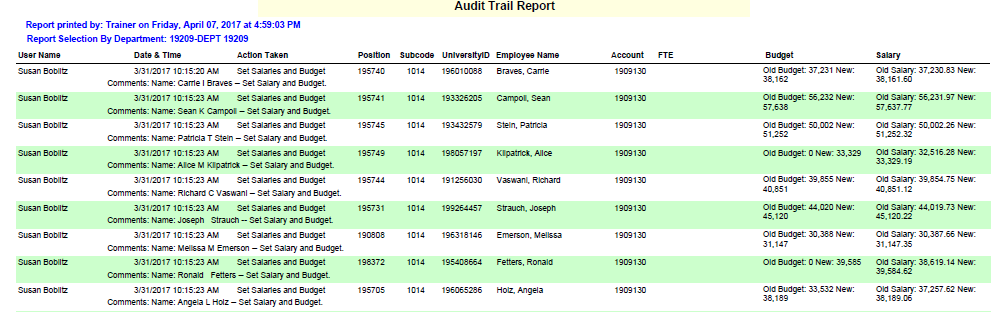 TWO-SIDED AUDIT TRAIL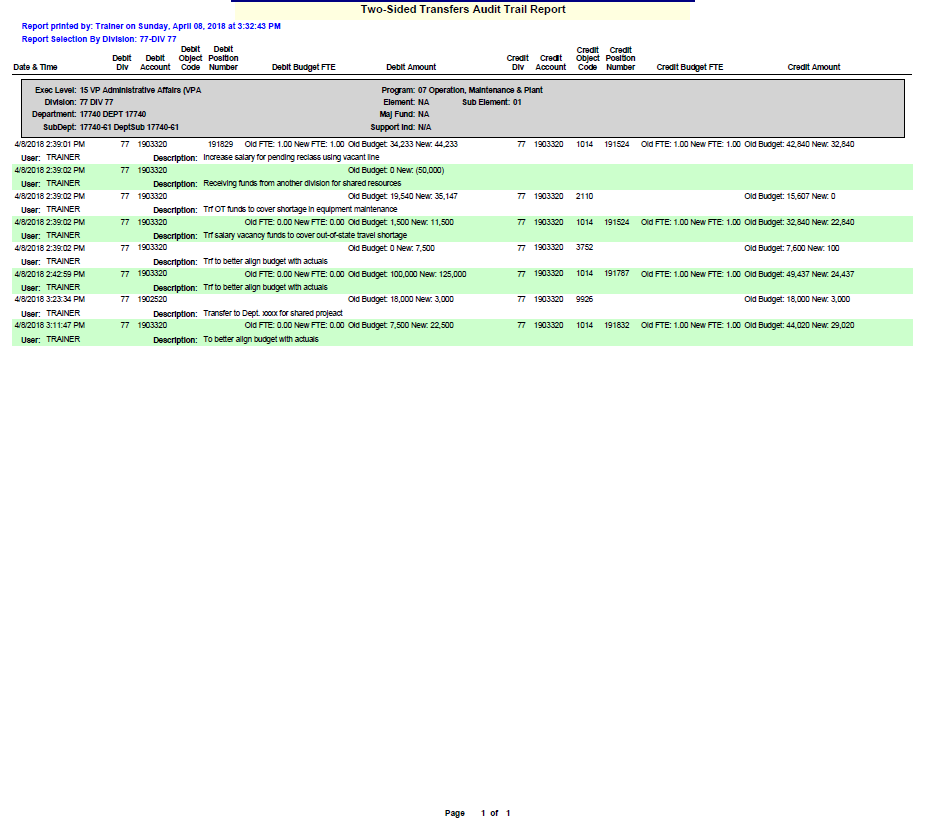 SALARY CERTIFICATION SUMMARY - ALL EMPLOYEES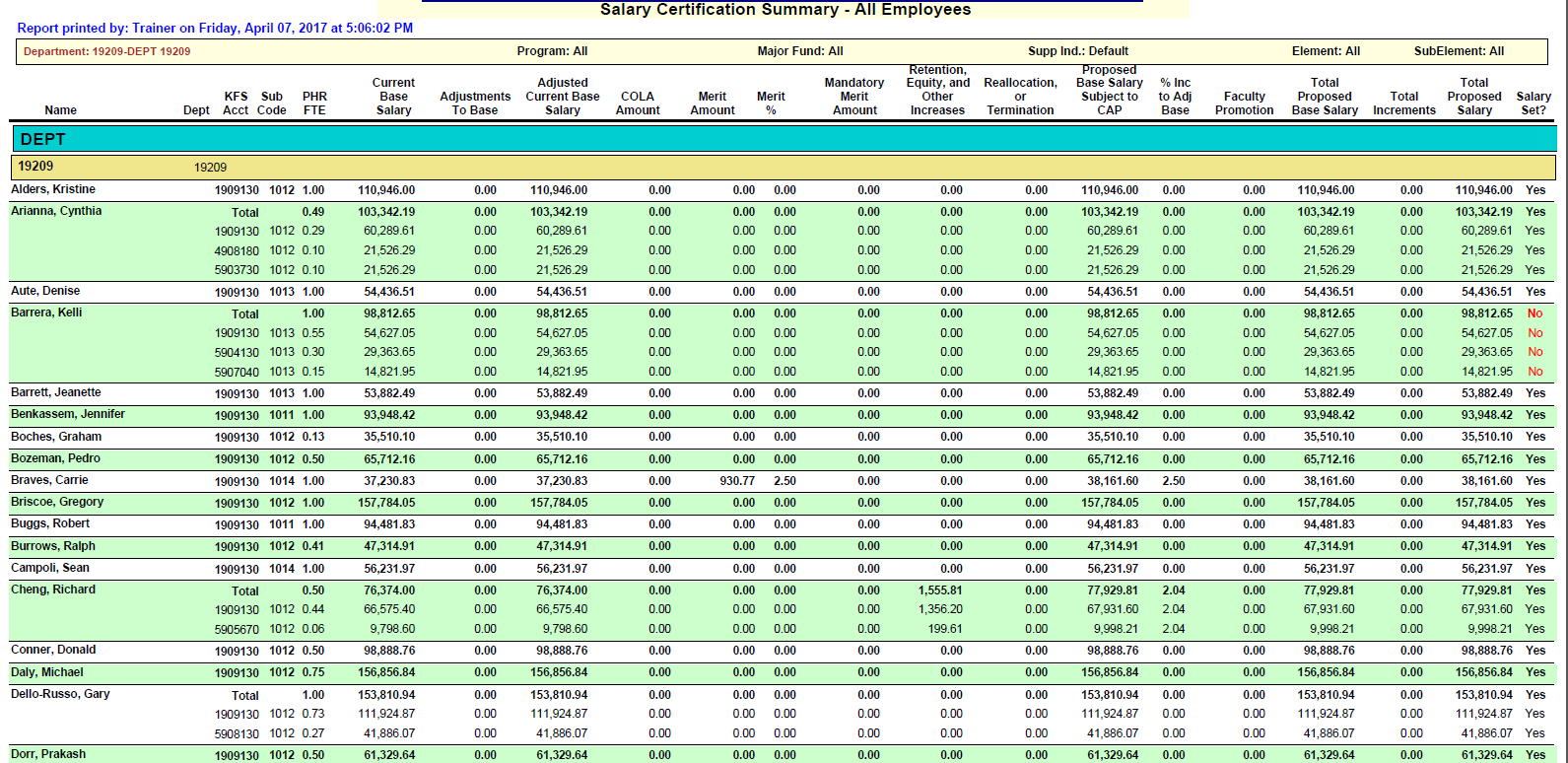 SALARY CERTIFICATION BY ACCOUNT - ALL EMPLOYEES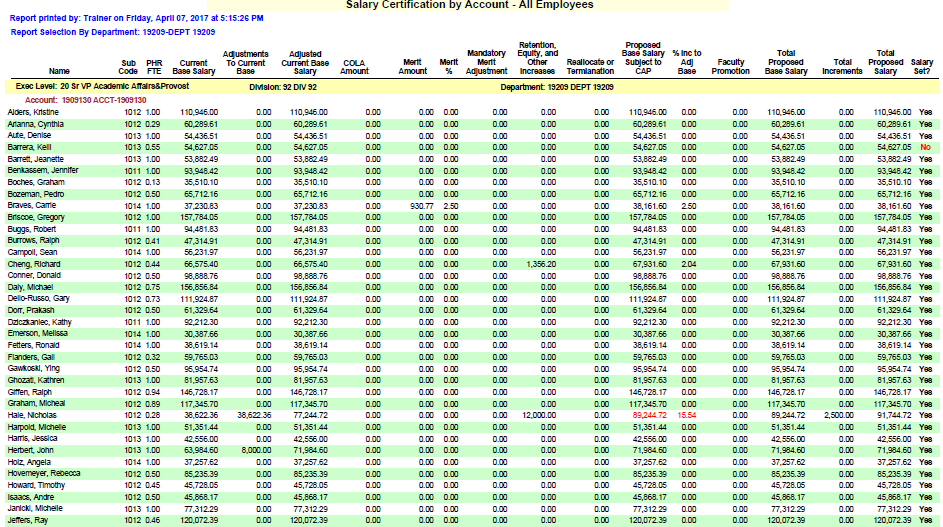 SALARY SUMMARY BY EMPLOYEE - ALL - % INCR > 15.00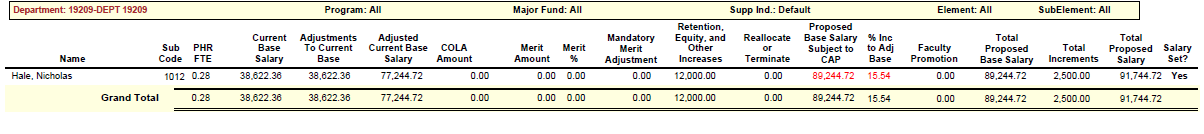 SALARY DETAILS BY EMPLOYEE - ALL ACCOUNTS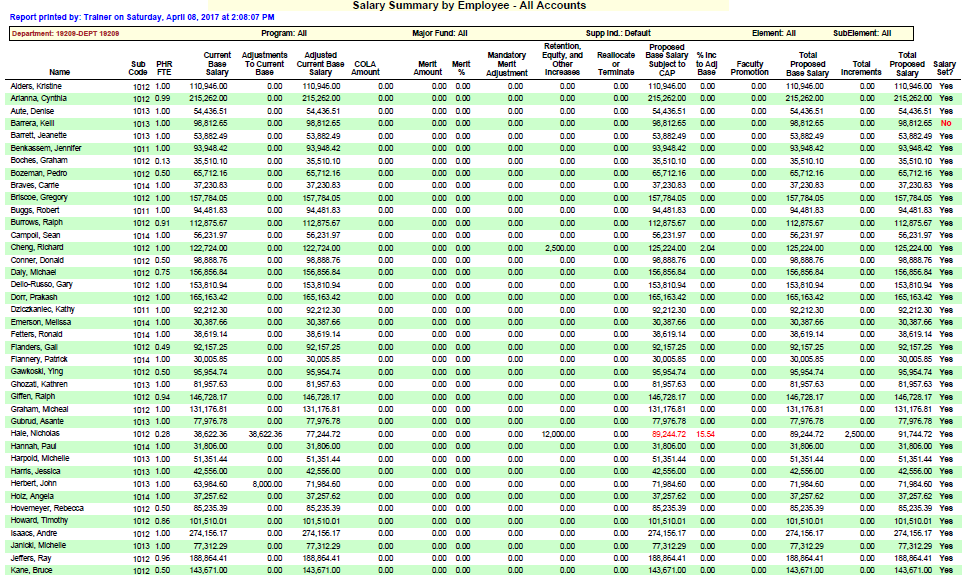 SALARY DETAILS BY EMPLOYEE - ALL ACCOUNTS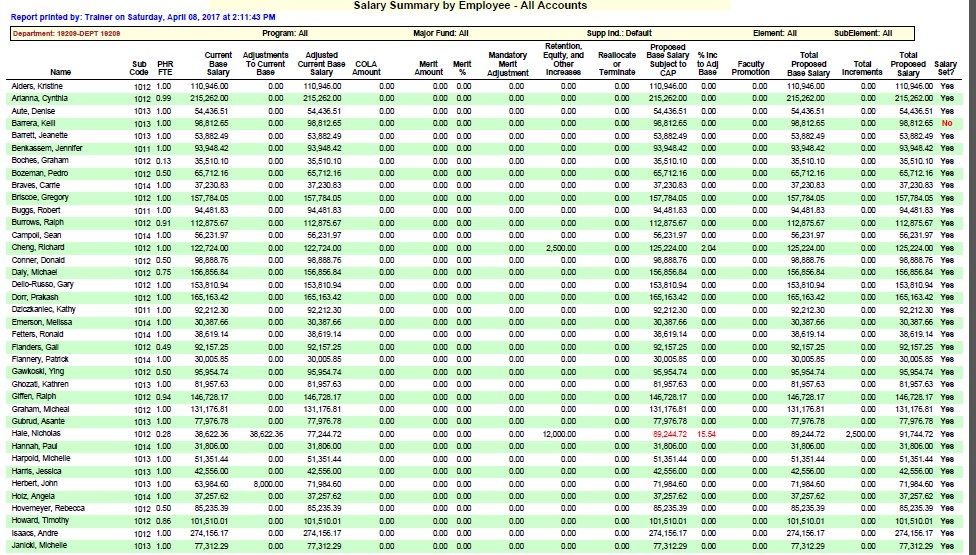 INCREMENTS ABOVE BASE DETAILS BY EMPLOYEE - ALL ACCOUNTS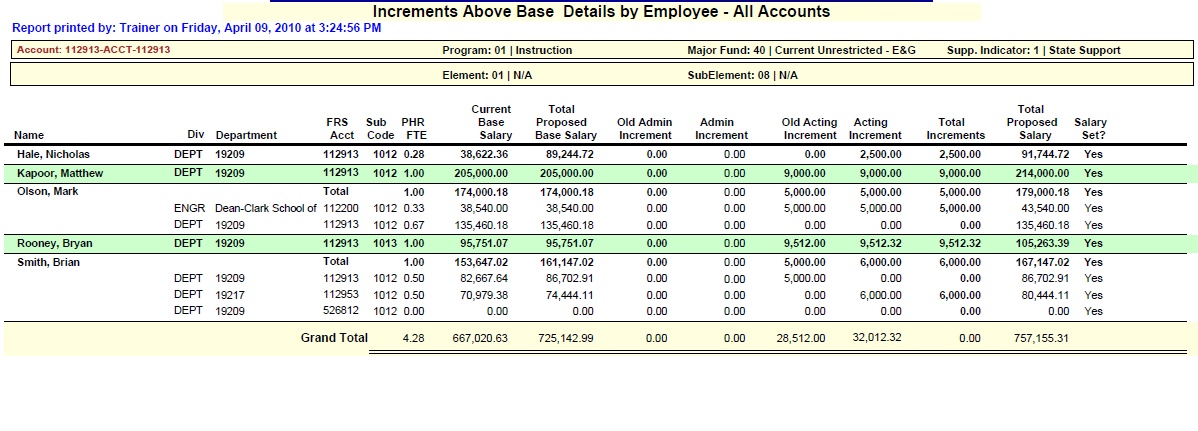 SALARY ADJUSTMENTS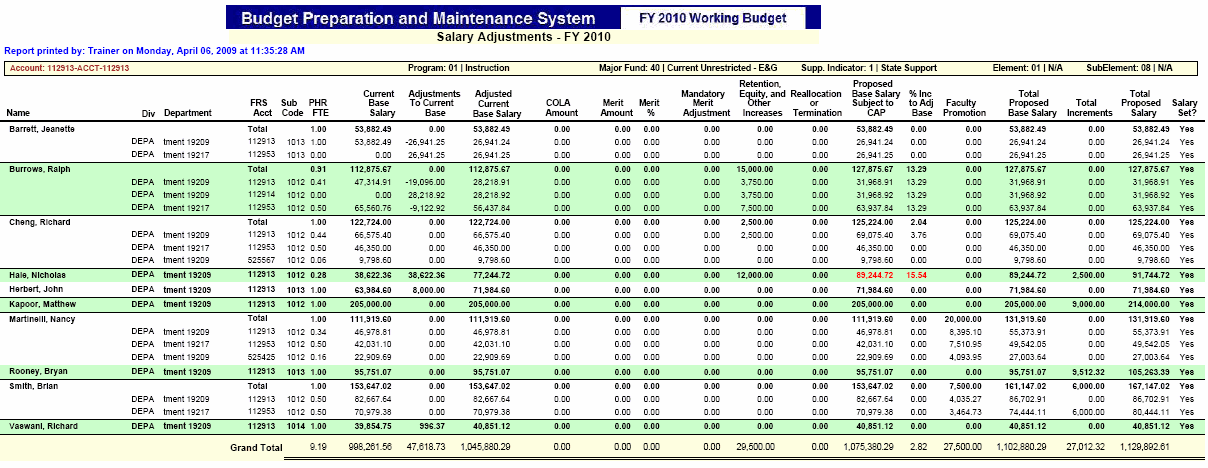 ADJUSTMENTS TO CURRENT BASE SALARY - ALL ACCOUNTS–FACULTY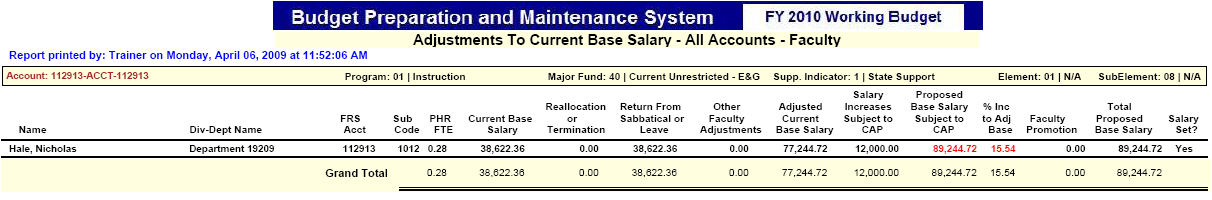 ADJUSTMENTS TO CURRENT BASE SALARY - ALL ACCOUNTS–EXEMPT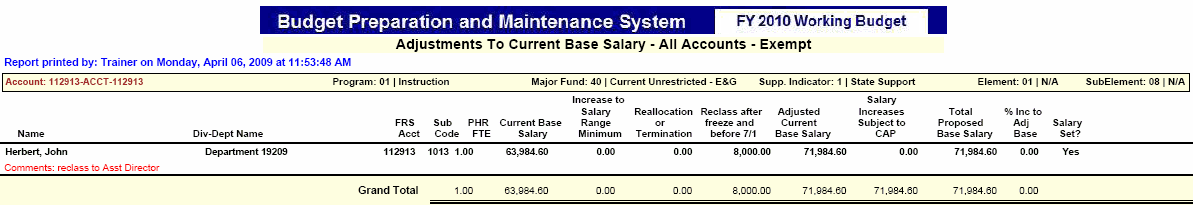 ADJUSTMENTS TO CURRENT BASE SALARY - ALL ACCOUNTS–NON-EXEMPT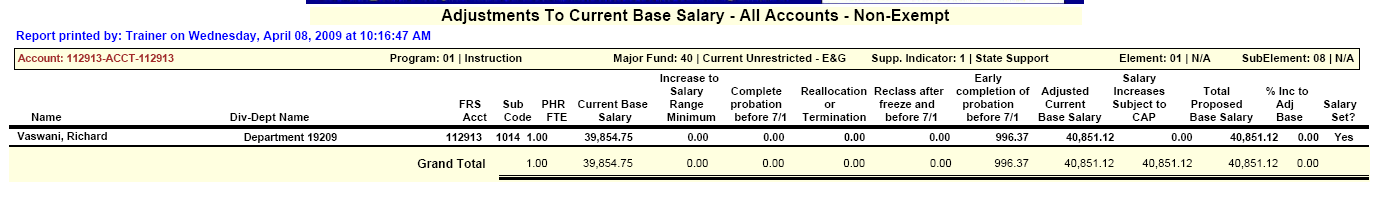 SALARY NOT SET BY ACCOUNT - ALL POSITIONS & SALARY NOT SET BY EMPLOYEE - ALL POSITIONSAPPENDIXSALARY SETTING SCREEN FIELD DEFINITIONSSALARY SETTING SCREEN DEFINITIONSDAYDATETIMEWORKING BUDGET PHASEMondayFebruary 17Divisions will receive security access instructions for their FY21 Working Budget BPM users from their Budget Analyst.FridayFebruary 285:00 PMDivisions return to Budget Office user access sheets.MondayMarch 28:00 AMBudget 101 training will be made available to the campus via pre-recorded video on the Budget Office and Finance webpages.FridayMarch 612:00 NoonLast day to request new accounts or account modifications in order to be processed for the freeze data for Working Budget Phase I.FridayMarch 612:00 NoonLast day to process KFS Future Year Only Budget Amendments prior to freeze of Live Budget data for BPM Working Budget (due by Noon). After this date, future year budget adjustments should be made in BPM.Monday-TuesdayMarch 16-17Spring BreakFridayMarch 2712:00 NoonOpen BPM Phase I. Budget System open to Divisions and Colleges to begin budgeting OPERATING activity ONLY. TuesdayApril 75:00 PMLast day for approved updates to PHR prior to freeze of data for BPM Working Budget. Appointments that expire on or before 6/30/20 will not be included in BPM WB. Future-dated appointment changes--effective on or before June 30 for 12-month employees, and effective on or before Pay Period 04 (beginning August 2) for academic year faculty--will be included in the FY 21 Working Budget System.FridayApril 105:00 PMClose BPM Phase I. Remove access for Divisions and Colleges. Tuesday April 15Budget Office staff to continue training campus users on navigation and functionality of the Budget System.WednesdayApril 22Budget Office staff to continue training campus users on navigation and functionality of the Budget System.ThursdayApril 2312:00 NoonBPM Phase II Open. Budget System open to Divisions and Colleges. Budget Office send out tracking control sheets to Colleges. MondayMay 412:00 NoonBudget System open to Departmental users.WednesdayMay 135:00 PMBudget System closed to Departmental users.TuesdayMay 265:00 PMBPM Phase II Close. Budget System closed to Divisions and Colleges. Tracking control sheets due to Budget Operations Office.TuesdayJune 16Payroll distributes payroll conversion reports to units for verification and correction in PHR.MondayJune 2911:00 PMLast day for units to make payroll corrections in PHR for July1 salaries and funding/account. AugustBFA loads working budget into KFS.ExampleObject CodeBudget a Positive orNegative AmountThe department expects to receive funding in FY 20XX but anticipates spending some or all of it in future years.For example, a faculty member receives “start-up” funds in FY 20XX but expects to spend it over a three-year period.0966 – BudgetedGrowth of Fund BalancePositiveFor the amount of funding  not expected to be  expended in FY 20XX;  i.e. revenues exceed expenditures The department expects to spend into funding received in years prior to FY 20XX.For example, a faculty member received start-up funds in a prior fiscal year and did not spend it all in that fiscal year, and expects to spend some or all of the remaining funds in FY 20XX.0968 – Budgeted Use ofFund BalanceNegativeFor the amount of funding from prior  years expected to be spent in FY 20XX;  i.e. expenditures  exceed revenues Report TitleDescriptionExample Potential UseProposed Budget ReportsProposed Budget ReportsProposed Budget ReportsBudget SummaryProvides high-level summary of proposed budget, BPM FTE, and PHR FTE for the organization selected in ‘Main Category.’ Allows drill-down to Budget Summary Details, which shows details at the next lower organizational level than the one selected in ‘Main Category;’ i.e., departments within the division if division was selected in the ‘Main Category.’Serves as an ‘at-a-glance’ overall proposed budget reference for internal budget discussions.Budget Summary DetailsProvides a break-out of summarized proposed budget, BPM FTE, and PHR FTE by the next organizational level down for the one selected in the ‘Main Category.’ For example, if the organization selected in ‘Main Category’ is ‘Division,’ the Budget Summary details would show information for the departments that make up that division. Provides further drill-down to the next lower organizational level.Research differences between proposed budget entered into BPM Working Budget and BFA’s (or college’s) Budget Tracking Sheet.Budget Summary Details by AccountPresents Budget FTE, Salary and Operating Budgets at the account level, subtotaled by Division, Department, and Sub-Department, depending on “Main Category” selections.Reconcile budget entered into BPM Working Budget to BFA (or college’s) budget tracking sheet.Working Budget Changes SummarySummarizes revised and proposed budget, including total dollar, percent changes, and BPM FTE. Also, presents BPM FTE for the proposed budget. Allows drill-down to Detail of Working Budget Changes, which shows information at lower organizational levels than the organization in ‘Main Category;’ i.e., departments within the division if division was the organizational level selected in ‘Main Category.’Reconcile proposed budget entered into BPM Working Budget to BFA (or college’s) Budget Tracking Sheet.Research reconciliation differences between the proposed budget and the BFA (or college’s) Budget Tracking Sheet.Required for Review ChecklistWorking BudgetChanges DetailProvides a break-out of summarized revised and proposed budget, including total dollar, percent changes, and BPM FTE, by the next organizational level down from the one selected in ‘Main Category;’ i.e., departments within the division if division was the organizational level selected in ‘Main Category.’ Provides further drill-down to the next lower organizational level. Also, displays BPM FTE for the proposed budget.Research reconciliation differences between the proposed budget and the BFA (or college’s) Budget Tracking Sheet.Subcode (Object Code) SummarySummarizes revised and proposed budget dollars by object code with the percentage and dollar change. Also presents FTE for the proposed budget.Use to compute turnover and compare to budget guidelines.Confirm expected object code changes are accurate and research reconciliation differences.Required for Review ChecklistItemized Position DetailsProvides revised and proposed budget details by account then object code, position number, and title code along with BPM FTE, dollar and percentage change.Confirm budgets have been updated for each position and assess the reasonableness of the budgets.Title Code SummarySummarizes revised and proposed budget dollars by title code with the dollar and percentage change. Also presents BPM FTE for the proposed budget.Assess overall reasonableness of proposed itemized personnel budget (dollars and FTE).Position VacancyProvides revised and proposed budget for each vacant position, sorted by account then by object code. Also provides BPM FTE, dollar and percentage change, and comments.Assess accuracy of vacant positions (whether truly vacant and appropriateness of budget).Detail BudgetProvides details of budget by account, then object code, of itemized positions, non-itemized positions, and operating (non-salary and wages) budget.Research details of summarized budget.For future reference purposes, print or save an electronic version when the working budget is finalized.Required for Review ChecklistBPM FTE > 1Provides positions whose BPM FTE in total is greater than 1.00.Identify positions over budgeted that need to be fixed to not exceed 1 FTE.Required for Review ChecklistBudget to Salary Comparison ReportsBudget to Salary Comparison ReportsBudget to Salary Comparison ReportsSalary Variance SummaryCompares summarized proposed budget to proposed salary and BPM FTE to PHR FTE. Provides drill-down to the Salary Variance Summary Details as well as the Salary Variance by Position report at the next lower organizational level.Verify proposed salaries have been adequately budgeted.Salary VarianceSummary DetailsProvides a break-out of the comparison of summarized proposed budget to proposed salary and BPM FTE to PHR FTE by the next organizational level down for the one selected in the ‘Main Category.’ Provides further drill-down to the next organizational level or to the Salary Variance by Position report.Research salary to budget comparison variances and assess reasonableness of budget.Salary Variance by PositionCompares position-level proposed budget to proposed salary and BPM FTE to PHR FTE summarized at the next organizational level down for the one selected in the ‘Main Category.’Research salary to budget comparison variances, and assess reasonableness of budget.Required for Review ChecklistAuditAuditAuditAudit Trail ReportDetails changes made to the working budget.Research adjustments made to the working budget.Proposed Salary ReportsProposed Salary ReportsProposed Salary ReportsSalary Certification SummaryAll EmployeesItemized FacultyExemptNon-exemptBy AccountProvides proposed salary details (COLA, merit, etc.) in the organizational level selected in ‘Main Category.’ If the employee’s funding spans multiple organizations, the report only shows the portion of the salary within the organization selected. The first four summarize by employee and then provide the details for the accounts within the organization. The last report “By Account” is ordered by the accounts within the organization and then by the employees within that account.Verify proposed salaries have been set for employees appropriately; i.e., Total salary is equal to base salary and increments in ARS PLUS approved COLA, merit, retention and promotion.Salary Summary byEmployee – All - % Incr > 10.00Identifies persons whose proposed salary increase (the combination of COLA, merit, retention, equity, and other) on all accounts paid exceeds 10% of the person’s adjusted current base.Identify persons whose proposed salaries may need the President’s approval as the increase exceeds 10% of the person’s adjusted current base.Required for Review ChecklistSalary Summary by Employee –All AccountsProvides total proposed salary (all accounts paid on) for all persons who have all or a portion of their salary within the organization selected in ‘Main Category.’Verify total proposed salary for the employee is reasonable.Salary Details by Employee – All AccountsBreaks down an employee’s total proposed salary by account. Provides an account-level detail of the Salary Summary by Employee –All Accounts.Research composition of an employee’s total proposed salary from all sources.Required for Review ChecklistIncrements Above Base Details by Employee – All AccountsProvides detail of current and proposed administrative and acting salary increments.Identify and verify employee administrative and acting increments that should be included in proposed salary budgets. Please note that increments are not used for payroll conversion.Salary AdjustmentsProvides changes to salaries made by users to total proposed salary (all accounts paid on) for all persons who have all or a portion of their salary within the organization selected in ‘Main Category.’Identify persons for whom salary changes were made and verify salary changes inputted are accurate.Required for Review ChecklistAdjustments to Current Base Salary – All Accounts-FacultyProvides a detail of current base adjustments to faculty salaries; i.e., moves, reallocations and terminations, return from sabbatical or leave, and other faculty adjustments.Verify adjustments to current base are appropriate.Required for Review Checklist in years when COLA and Merit are applicableAdjustments to Current Base Salary – All Accounts-ExemptProvides a detail of current base adjustments to exempt salaries; i.e., increases to salary range minimum, moves, reallocation or termination, and reclasses after freeze and before 7/1.Verify adjustments to current base are appropriate.Required for Review Checklist in years when COLA and Merit are applicableAdjustments to Current Base Salary – All Accounts-Non-ExemptProvides a detail of current base adjustments to non-exempt salaries; i.e., increase to salary range minimum, complete probation before 7/1, move, reallocation or termination, and early completion of probation before July 1st.Verify adjustments to current base are appropriate.Required for Review Checklist in years when COLA and Merit are applicableSalary Not Set by Account – All Positions Identifies persons whose salaries have not been set in the accounts belonging in the organization selected in ‘Main Category’.Verify all salaries have been set in the accounts for which you are responsible.Salary Not Set by Employee– All Positions Identifies persons whose salaries have not been set in the entirety.Verify all salaries have been set (in total) for all employees.Required for Review Checklist in years when COLA and Merit are applicableADJUSTMENTS TO CURRENT BASE SALARYPURPOSERESPONSIBILITYALL TYPES OF EMPLOYEES ALL TYPES OF EMPLOYEES ALL TYPES OF EMPLOYEES Reallocation of Current BaseAmounts (+ and -) transferred between accounts are calculated and automatically updated by BPM system from a reallocation of adjusted current base salary in the “Reallocate Salary” screen.  Please see the example “Reallocate Salary to Multiple Funding Sources.”  Adjusted current base salary is the base salary that is in effect at the close of business June 30th and is the starting point for any July 1st salary increases.System updateFACULTY FACULTY FACULTY Return From Sabbatical or LeaveEnter the amount needed to restore the current year salary to the normal pay level for a faculty member returning from sabbatical leave, or an extended leave without pay, at the beginning of next year.User updateOther Faculty AdjustmentsEnter the dollar amount of:a) administrative increment that is being converted to base salary in the next fiscal year, orb) base salary increase in the current year for apromotion or reclass processed after the PHR freeze and effective before July 1.Enter comments to explain the reason for OtherFaculty Adjustments.User updateEXEMPT &  NON-EXEMPTEXEMPT &  NON-EXEMPTEXEMPT &  NON-EXEMPTIncrease to Minimum of Salary RangeEnter the increase to employee salary required by changes to the Board of Regents’ approved salary range minimums.User updateReclass after freeze and before July 1Enter the dollar amount of the base salary increase in the current year for a promotion or reclass processed after the PHR freeze and effective before July 1.User updateNON-EXEMPT NON-EXEMPT NON-EXEMPT Completion of Original or Promotional Probation before July 1Enter a 2.5% increase to employee salary when probation is completed on schedule, after freezing PHR data for BPM, but before July 1.User updateEarly Completion of Original or Promotional Probation before July 1Enter a 2.5% increase to current base for an employee who completes probation early and before July This is limited to non-bargaining unit employees only.User updatePROPOSED SALARY INCREASESPURPOSERESPONSIBILITY Proposed Salary Increases Subject to Cap  Proposed Salary Increases Subject to Cap  Proposed Salary Increases Subject to Cap COLAThe Cost Of Living Adjustment is automatically calculated and loaded into BPM in years that COLA is applicable. The system re-calculates and loads this amount for any Adjustments to Current Base Salary that are processed.System calculationMerit - Faculty & ExemptIn years merit is applicable, enter either the percent or amount of merit increase for the employee, or for the employee/account if setting salary for a split-funded employee at the account level.User updateMerit - Non-ExemptA merit increase calculated as 2.5% of Adjusted Current Base Salary + COLA will be loaded into BPM, in years merit is applicable.System calculationMandatory Merit Adjustment - Non-ExemptIn years merit is applicable, reduce employee salary by amount that exceeds the maximum of the pay range (BFA will notify unit of appropriate amount), eliminate Merit for any employee who does not meet expectations on his or her performance review, or eliminate merit for employees who will be on initial or promotion probation as of July 1st. Enter comments to explain the adjustment.User updateRetention, Equity, & Other Increases - Faculty & Exempt onlyEnter the amount of any other proposed base salary increase except faculty promotion. Enter comments to provide the reason for the increase.User updateReallocation of ProposedBaseAmounts (+ and -) transferred between accounts are calculated and automatically updated by the BPM system for a reallocation between accounts processed on a split-funded salary AFTER the new fiscal year salaries are set, or for termination prior to July 1.System update Other Proposed Salary Increase NOT subject to CAP - Faculty Only  Other Proposed Salary Increase NOT subject to CAP - Faculty Only  Other Proposed Salary Increase NOT subject to CAP - Faculty Only Faculty PromotionEnter the dollar amount for a faculty promotion. This amount will be included in Proposed Base Salary, but excluded in identifying increases exceeding the increase cap.User update Increments Above Base  Increments Above Base  Increments Above Base Administrative & ActingIncrementsCurrent year administrative and/or acting increment total amounts will be loaded into BPM for budget and reporting purposes only. The user can update the proposed year "New" amount that is displayed in the employee's total salary and choose to include it in the position budget. These amounts are NOT included in the proposed salary amount converted to PHR as July 1 salary.  A PHR action must be completed in order for the employee to receive an administrative or acting increment.System loadUser update